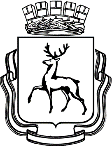 АДМИНИСТРАЦИЯ ГОРОДА НИЖНЕГО НОВГОРОДАП О С Т А Н О В Л Е Н И ЕВ соответствии с Федеральным законом от 06.10.2003 № 131-ФЗ «Об общих принципах организации местного самоуправления в Российской Федерации», Федеральным законом от 21.07.2005 № 115-ФЗ «О концессионных соглашениях», статьями 43, 52.1 Устава города Нижнего Новгорода, решением городской Думы города Нижнего Новгорода от 08.09.2017 № 158 «Об утверждении перечня объектов муниципального имущества, определяемых в качестве объектов концессионных соглашений, в отношении которых администрация города Нижнего Новгорода вправе заключить концессионные соглашения», протоколом совещания от 20.09.2017 № б/н по вопросу развития улично-дорожной сети города Нижнего Новгорода администрация города Нижнего Новгорода постановляет:1. Провести открытый конкурс на право заключения концессионного соглашения о реконструкции объекта дорожного сервиса – здания диспетчерского пункта с созданием информационно-диспетчерского центра, а также остановочных павильонов с конструктивно связанными мультимедийными табло вывода информации (далее соответственно – Конкурс, Концессионное соглашение).2. Создать конкурсную комиссию по проведению открытого Конкурса на право заключения Концессионного соглашения о реконструкции объекта дорожного сервиса – здания диспетчерского пункта с созданием информационно-диспетчерского центра, а также остановочных павильонов с конструктивно связанными мультимедийными табло вывода информации (далее – конкурсная комиссия).3. Утвердить:3.1. Состав конкурсной комиссии согласно приложению № 1 к настоящему постановлению.3.2. Условия Концессионного соглашения согласно приложению № 2 к настоящему постановлению.3.3. Конкурсную документацию о проведении Конкурса согласно приложению № 3 к настоящему постановлению.4. Комитету по управлению городским имуществом и земельными ресурсами администрации города Нижнего Новгорода (Никулина В.С.):4.1. Обеспечить организацию проведения Конкурса.4.2. Обеспечить 15.12.2017 размещение сообщения о проведении Конкурса на официальном сайте администрации города Нижнего Новгорода –  www.нижнийновгород.рф и на официальном сайте Российской Федерации, определенном Правительством Российской Федерации для размещения информации о проведении торгов – www.torgi.gov.ru в информационно-телекоммуникационной сети «Интернет».5. Департаменту экономического развития, предпринимательства и закупок администрации города Нижнего Новгорода (Егорова И.Е.) осуществлять проверку сметной документации на объекты Концессионного соглашения при его реализации на предмет соответствия применяемых в ней расценок действующей на территории Нижегородской области сметно-нормативной базе и требованиям действующего законодательства и нормативных актов в указанном вопросе.6. Департаменту общественных отношений и информации администрации города Нижнего Новгорода (Амбарцумян Р.М.):6.1. Обеспечить опубликование настоящего постановления в официальном печатном средстве массовой информации - газете «День города. Нижний Новгород».6.2. Обеспечить 15.12.2017 опубликование сообщения о проведении Конкурса в официальном печатном средстве массовой информации - газете «День города. Нижний Новгород».7. Департаменту правового обеспечения администрации города Нижнего Новгорода (Киселева С.Б.) обеспечить размещение настоящего постановления на официальном сайте администрации города Нижнего Новгорода в информационно-телекоммуникационной сети «Интернет».8. Контроль за исполнением настоящего постановления оставляю за собой.А.В.Голофастов246 82 80Приложение № 1к постановлению администрации города от                             №Составконкурсной комиссии на право заключения концессионного соглашенияПриложение № 2к постановлению администрации города от                             №Условия концессионного соглашения о реконструкции объекта дорожного сервиса – здания диспетчерского пункта с созданием информационно-диспетчерского центра, а также остановочных павильонов с конструктивно связанными мультимедийными табло вывода информации (далее – Условия)ПРИЛОЖЕНИЕ к условиям концессионного соглашенияо реконструкции объекта дорожного сервиса – здания диспетчерского пункта с созданиеминформационно-диспетчерского центра, а также остановочных павильонов с конструктивно связанными мультимедийными табло вывода информацииСостав и описание, в том числе технико-экономические показатели недвижимого объекта соглашенияПриложение № 3к постановлению администрации города от  _________   № _______
Конкурсная документацияоткрытого конкурса на право заключения Концессионного соглашения о реконструкции объекта дорожного сервиса – здания диспетчерского пункта с созданием информационно-диспетчерского центра, а также остановочных павильонов с конструктивно связанными мультимедийными табло вывода информацииОбщие положенияКонкурс проводится в соответствии с Федеральным законом от 21 июля 2005 года № 115–ФЗ «О концессионных соглашениях», настоящей Конкурсной документацией.Для целей настоящей Конкурсной документации используются следующие термины:Задаток – денежные средства, вносимые Заявителем в срок, размере и порядке, установленном конкурсной документацией, в качестве обеспечения исполнения обязательства Заявителя по заключению Концессионного соглашения.Закон о Концессионных соглашениях – Федеральный закон от 21 июля 2005 года № 115–ФЗ «О концессионных соглашениях».Заявитель – индивидуальный предприниматель, российское или иностранное юридическое лицо либо действующие без образования юридического лица по договору простого товарищества (договору о совместной деятельности) два и более указанных юридических лица, подавший Заявку на участие в конкурсе.Заявка – комплект документов, представленный Заявителем для участия в конкурсе, в соответствии с требованиями настоящей конкурсной документации.Конкурс – открытый Конкурс на право заключения Концессионного соглашения о реконструкции объекта дорожного сервиса – здания диспетчерского пункта с созданием информационно-диспетчерского центра, а также остановочных павильонов с конструктивно связанными мультимедийными табло вывода информации. Конкурсная документация – комплект документов, определяющих условия и Критерии Конкурса, требования к Заявителям и Участникам Конкурса, порядок проведения конкурса, а также другие положения и условия в соответствии с Законом о Концессионных соглашениях.Конкурсная комиссия – конкурсная комиссия по проведению Конкурса.  Конкурсное предложение – комплект документов, представленный на рассмотрение конкурсной комиссии Участником конкурса, в соответствии с требованиями конкурсной документации.Концедент – муниципальное образование город Нижний Новгород, от имени которого выступает администрация города Нижнего Новгорода.Концессионер – индивидуальный предприниматель, российское или иностранное юридическое лицо либо действующие без образования юридического лица по договору простого товарищества (договору о совместной деятельности) два и более указанных юридических лица, признанное Победителем конкурса или иным лицом, заключающим соглашение, и подписавшее Концессионное соглашение.Концессионное соглашение – заключаемое между Концедентом и Концессионером соглашение, проект которого представлен в Приложении № 1 к Конкурсной документации.Критерии конкурса – показатели и их значения, используемые для оценки Конкурсных предложений Участников конкурса, установленные в соответствии с Законом о Концессионных соглашениях, представленные в Приложении № 3 к настоящей Конкурсной документации.Объекты Соглашения: недвижимое имущество: здание, назначение: диспетчерская, 2, подвал – этажный, площадь: 362,1 кв. м., кадастровый номер 52:18:0030088:3, находящееся по адресу: Нижегородская область, город Нижний Новгород, район Канавинский, улица  Долгополова, д. 79а, подлежащее реконструкции (далее – недвижимый объект Соглашения).движимое имущество: остановочные пункты города Нижнего Новгорода, конструктивно связанные с мультимедийными табло вывода информации, подлежащие созданию (установке) (далее – движимые объекты Соглашения).Официальное издание – газета «День города. Нижний Новгород».Официальные сайты – официальный сайт Российской Федерации в информационно–телекоммуникационной сети Интернет для размещения информации о проведении торгов – www.torgi.gov.ru и официальный сайт Концедента  – www.нижнийновгород.рф.Победитель конкурса – Участник конкурса, определенный решением Конкурсной комиссии, представивший в своем Конкурсном предложении наилучшие условия в соответствии с Критериями конкурса.Решение о заключении Концессионного соглашения – правовой акт администрации города Нижнего Новгорода.Участник конкурса – Заявитель, в отношении которого Конкурсной комиссией по результатам проведения предварительного отбора принято решение о его допуске к дальнейшему участию в Конкурсе. Даты и время, указанные в настоящей Конкурсной документации определены по московскому времени.Термины, используемые в Конкурсной документации и не определенные в настоящем разделе, применяются в значениях, определенных законодательством Российской Федерации.1. Условия Конкурса1.1. Настоящая Конкурсная документация устанавливает условия проведения Конкурса на право заключения Концессионного соглашения о реконструкции недвижимого объекта Соглашения и создания движимых объектов Соглашения (далее – объекты Соглашения).1.2. Концедентом является муниципальное образование город Нижний Новгород, от имени которого выступает администрация города Нижнего Новгорода.1.3. Организатором Конкурса является комитет по управлению городским имуществом и земельными ресурсами администрации города Нижнего Новгорода (далее – Комитет).Объекты Соглашения предоставляются Концессионеру на 10 лет со дня подписания концессионного соглашения в целях реконструкции объекта дорожного сервиса – здания диспетчерского пункта с созданием информационно-диспетчерского центра, а также остановочных павильонов с конструктивно связанными мультимедийными табло вывода информации.2. Состав и описание объектов СоглашенияСостав и описание, в том числе технико-экономические показатели, недвижимого объекта Соглашения приведены в Приложении № 2 к настоящей Конкурсной документации.                 3. Порядок предоставления Концедентом информации об объектах Соглашения, а также доступа на объекты Соглашения3.1. Заявитель имеет право запросить у Концедента дополнительные сведения об объектах Соглашения на основании письменного запроса в адрес Комитета по адресу: 603005, Российская Федерация, Нижегородская область, г.Нижний Новгород, ул. Б.Покровская, д.15 не позднее чем за 15 (пятнадцать) рабочих дней до окончания срока приема Заявок на участие в конкурсе.3.2. Концедент предоставляет информацию об объектах Соглашения и доступ на объекты Соглашения по письменному запросу не позднее чем за 10 (десять) рабочих дней до окончания срока приема Заявок на участие в Конкурсе.4. Требования, в соответствии с которыми проводится предварительный отбор Участников конкурса4.1. К Заявителю предъявляются следующие требования, в соответствии с которыми проводится предварительный отбор Участников Конкурса:4.1.1. Отсутствие решения о ликвидации юридического лица – Заявителя или о прекращении физическим лицом – Заявителем деятельности в качестве индивидуального предпринимателя.4.1.2. Отсутствие решения о признании Заявителя банкротом и об открытии конкурсного производства в отношении него.4.1.3. Отсутствие у Заявителя задолженности по начисленным налогам, сборам и иным обязательным платежам в бюджеты любого уровня или государственные внебюджетные фонды за прошедший отчетный период.4.2. В обеспечение исполнения обязательства по заключению Концессионного соглашения Заявитель вносит Задаток в размере и порядке, указанные в разделе 13 настоящей Конкурсной документации.4.3. В случае, если Заявителем выступают действующие без образования юридического лица по договору простого товарищества (договору о совместной деятельности) два и более юридических лица, то требованиям, установленным настоящим разделом, должно соответствовать каждое юридическое лицо – Участник указанного простого товарищества.4.4. Уступка или иная передача прав и обязанностей Заявителя или Участника конкурса другому лицу либо другому Заявителю или Участнику конкурса не допускается.5. Критерии конкурсаКритерии конкурса и предельные (минимальные и (или) максимальные) значения Критериев конкурса указаны в Приложении № 3 к настоящей Конкурсной документации.6. Перечень документов и материалов, представляемых Заявителями и Участниками конкурса6.1. Для участия в предварительном отборе Участников конкурса Заявитель представляет в Конкурсную комиссию следующие документы и материалы: 6.1.1. Заявка в соответствии с примерной формой, представленной в Приложении № 6 к настоящей Конкурсной документации, составленная в соответствии с требованиями, указанными в разделе 8 настоящей Конкурсной документации. 6.1.2. Удостоверенные подписью и печатью (при наличии) Заявителя сведения о Заявителе: организационно-правовая форма, наименование, адрес фактического местоположения, почтовый адрес, номер контактного телефона, реквизиты расчетного счета Заявителя.6.1.3. Копия выписки из единого государственного реестра юридических лиц (для юридического лица) либо копия выписки из единого государственного реестра индивидуальных предпринимателей (для индивидуального предпринимателя), полученные не ранее чем за 6 (шесть) месяцев до дня опубликования сообщения о проведении Конкурса; копии документов, удостоверяющих личность Участника такого аукциона (для иного физического лица), надлежащим образом заверенный перевод на русский язык документов о государственной регистрации юридического лица или физического лица в качестве индивидуального предпринимателя в соответствии с законодательством соответствующего иностранного государства (для иностранного лица).6.1.4. Для юридического лица – оригиналы или заверенные надлежащим образом копии документов, подтверждающих полномочия лица, подписавшего Заявку, на осуществление им действий от имени Заявителя (решение о назначении на должность единоличного исполнительного органа, протокол (выписка из протокола) об избрании (назначении) на должность, договор о передаче полномочий единственного исполнительного органа, доверенность, выданная Заявителем, лицу, подписавшему Заявку). 6.1.5. Заверенные подписью руководителя и печатью юридического лица копии учредительных документов (устав юридического лица и (или) учредительный договор) с изменениями и дополнениями.6.1.6. Оригиналы или заверенные надлежащим образом копии решений об одобрении сделок – Концессионного соглашения, если такое одобрение требуется в соответствии с законодательством Российской Федерации.6.1.7. Справка налогового органа на первое число месяца, в котором подается Заявка, о состоянии расчетов (плательщика сбора, налогового агента) по налогам, сборам и иным обязательным платежам в бюджеты бюджетной системы Российской Федерации или государственные внебюджетные фонды, подтверждающие исполнение обязанности по уплате налогов, сборов, пеней, штрафов, процентов, отсутствие задолженности по уплате обязательных платежей, а также задолженности по уплате процентов за пользование бюджетными средствами, соответствующих пеней, штрафов и иных финансовых санкций.6.2. Участник конкурса представляет в Конкурсную комиссию: 6.2.1. Конкурсное предложение в двух экземплярах (оригинал и копия) по примерной форме согласно Приложению № 4 к настоящей Конкурсной документации. 6.2.2. Удостоверенную подписью и печатью (при наличии) Участника конкурса опись документов и материалов, представленных им для участия в Конкурсе, в двух экземплярах (оригинал и копия).6.3. В случае, если Заявителем или Участником конкурса выступают действующие без образования юридического лица по договору простого товарищества (договору о совместной деятельности) двух и более юридических лиц, то документы и материалы, указанные в подпунктах 6.1.2 – 6.1.7 настоящей Конкурсной документации, представляет каждое из указанных юридических лиц, а документы, указанные в подпункте 6.1.1, пункте 6.2  настоящей Конкурсной документации, – одно из указанных юридических лиц. 7. Сообщение о проведении Конкурса7.1. Сообщение о проведении Конкурса подлежит размещению на Официальных сайтах и опубликованию в Официальном издании 15 декабря 2017 года включительно. 7.2. Сообщение о проведении Конкурса приведено в Приложении  № 5 к настоящей Конкурсной документации.8. Порядок представления Заявок и предъявляемые к ним требования8.1. Заявки должны отвечать требованиям, установленным к таким Заявкам настоящей Конкурсной документацией, и содержать документы и материалы, предусмотренные настоящей Конкурсной документацией и подтверждающие соответствие Заявителей требованиям, предъявляемым к Участникам конкурса.Заявка оформляется на русском языке в письменной произвольной форме в двух экземплярах (оригинал и копия), каждый из которых удостоверяется подписью Заявителя, и представляется в Конкурсную комиссию в отдельном запечатанном конверте лично Заявителем либо его представителем по доверенности на осуществление действий от имени Участника конкурса, заверенной печатью Участника конкурса (при наличии печати) и подписанной руководителем (для юридического лица) или уполномоченным руководителем лицом.8.2. Примерная форма Заявки приведена в Приложении № 6 к настоящей Конкурсной документации.8.3. Копия Заявки должна соответствовать оригиналу Заявки по составу документов и материалов. В случае расхождений Конкурсная комиссия следует оригиналу.8.4. Документы представляются в прошитом, скрепленном печатью (при ее наличии) и подписью уполномоченного лица Заявителя виде с указанием на обороте последнего листа Заявки количества страниц. 8.5. К Заявке прилагается удостоверенная подписью Заявителя опись представленных им документов и материалов, оригинал которой остается в Конкурсной комиссии, копия – у Заявителя. Опись документов и материалов Заявки не сброшюровывается с материалами и документами Заявки. Опись документов и материалов Заявки также представляется в количестве двух экземпляров (оригинал и копия).8.6. Заявки представляются в Конкурсную комиссию в запечатанных конвертах с пометкой «Заявка на участие в конкурсе на право заключения концессионного соглашения о реконструкции объекта дорожного сервиса – здания диспетчерского пункта с созданием информационно-диспетчерского центра, а также остановочных павильонов с конструктивно связанными мультимедийными табло вывода информации». На конверте с Заявкой также указывается наименование и адрес Заявителя.8.7. Конверт на местах склейки должен быть подписан уполномоченным лицом Заявителя и пропечатан печатью Заявителя (при ее наличии).8.8. При поступлении Заявок, оформленных не в соответствии с требованиями, указанными в пунктах 8.1, 8.6 – 8.7 настоящей Конкурсной документации, они не считаются Заявкой и не подлежат рассмотрению Конкурсной комиссией.8.9. Представленная в Конкурсную комиссию Заявка подлежит регистрации в журнале Заявок под порядковым номером с указанием даты и точного времени ее представления (часы и минуты) во избежание совпадения этого времени с временем представления других Заявок. На копии описи представленных Заявителем документов и материалов делается отметка о дате и времени регистрации Заявки в журнале Заявок с указанием номера этой Заявки.8.10. Заявитель вправе изменить или отозвать свою Заявку на участие в Конкурсе в любое время до истечения срока представления в Конкурсную комиссию Заявок на участие в Конкурсе.9. Место и срок предоставления Заявок9.1. Заявки на участие в Конкурсе принимаются по рабочим дням с 18 декабря 2017 года (с 9.00 до 12.00 и с 13.00 до 17.00) по адресу: город Нижний Новгород, ул.Б.Покровская, д.15, каб. 209.Последний день приема Заявок 5 февраля 2018 года (с 9.00 до 12.00).9.2. Срок поступления Заявки определяется по дате и времени регистрации конверта с Заявкой в журнале регистрации Заявок.9.3. Конверт с Заявкой, представленной в Конкурсную комиссию по истечении срока представления Заявок, установленного в пункте 9.1  Конкурсной документации, не вскрывается и возвращается представившему ее Заявителю вместе с описью представленных им документов и материалов, на которой делается отметка об отказе в принятии Заявки.9.4. В случае поступления такой Заявки по почте конверт с Заявкой не вскрывается и возвращается представившему ее Заявителю вместе с описью представленных им документов и материалов, на которой делается отметка об отказе в принятии Заявки, по адресу Заявителя, указанному на конверте.10. Порядок, место и срок предоставления Конкурсной документации10.1. Конкурсная документация предоставляется в письменной форме на основании поданного в письменной форме Заявления любого заинтересованного лица в течение 5 (пяти) рабочих дней со дня получения соответствующего Заявления, но не позднее 10 (десяти) рабочих дней до дня окончания представления Заявок. 10.2. Конкурсная документация предоставляется в письменной форме без взимания платы.10.3. Конкурсная документация доступна для ознакомления на Официальных сайтах без взимания платы.11. Порядок предоставления разъяснений положений Конкурсной документации11.1. Заявитель вправе обратиться в Конкурсную комиссию за разъяснениями положений Конкурсной документации, оформив запрос письменно по адресу: 603005, Российская Федерация, Нижегородская область, г. Нижний Новгород, ул. Б.Покровская, д.15.11.2. Конкурсная комиссия обязана предоставлять в письменной форме разъяснения положений Конкурсной документации по запросу Заявителя, если такой запрос поступил в Конкурсную комиссию не позднее чем за 10 (десять) рабочих дней до дня истечения срока представления Заявок.11.3. Разъяснения положений Конкурсной документации направляются Конкурсной комиссией за подписью председателя Конкурсной комиссии либо его заместителя каждому Заявителю не позднее, чем за 5 (пять) рабочих дней до дня истечения срока представления Заявок.11.4. Разъяснения положений Конкурсной документации с приложением содержания запроса без указания Заявителя, от которого поступил запрос, одновременно с направлением Заявителю размещаются на Официальных сайтах.12. Способ обеспечения исполнения Концессионером обязательств по Концессионному соглашению12.1. Обеспечение исполнения Концессионером обязательств по Концессионному соглашению осуществляется по его выбору одним из следующих способов:предоставление безотзывной банковской гарантии;передача Концессионером Концеденту в залог прав Концессионера по договору банковского вклада (депозита);осуществление страхования риска ответственности Концессионера за нарушение обязательств по Концессионному соглашению.12.2. Победитель конкурса представляет Концеденту документы, подтверждающие обеспечение исполнения обязательств по Концессионному соглашению (безотзывная банковская гарантия, договор передачи Концессионером Концеденту в залог прав по договору банковского вклада (депозита), договор страхования риска ответственности Концессионера по Концессионному соглашению), выполненные в соответствии с требованиями действующего законодательства, до истечения срока подписания Концессионного соглашения.13. Размер, порядок, срок внесения Задатка13.1. Каждый Заявитель в целях обеспечения своих обязательств по заключению Концессионного соглашения должен осуществить внесение Задатка в размере 80 000 (восемьдесят тысяч) рублей. 13.2. Задаток уплачивается Заявителем на счет по следующим реквизитам: Получатель: Департамент финансов администрации города Нижнего Новгорода (Комитет по управлению городским имуществом и земельными ресурсами администрации города Нижнего Новгорода);ИНН: 5253000265; КПП: 526001001;Р/счет: 40302810922025000002;Банк: Волго-Вятское ГУ Банка России г. Нижний Новгород;БИК: 042202001;Назначение платежа: «(05143660026) Задаток по обеспечению исполнения обязательств по заключению Концессионного соглашения о реконструкции объекта дорожного сервиса – здания диспетчерского пункта с созданием информационно-диспетчерского центра, а также остановочных павильонов с конструктивно связанными мультимедийными табло вывода информации».Форма внесения Задатка-безналичная.Форма возврата Задатка-безналичная.Внесение Задатка третьими лицами не допускается.Срок поступления Задатка: до 2 февраля 2018 года (включительно).13.3. Сумма Задатка возвращается Концедентом Участнику конкурса или Заявителю путем перечисления денежных средств, в размере внесенного Заявителем Задатка на расчетный счет Участника конкурса или Заявителя, указанного в Заявке, после наступления одного из следующих событий:13.3.1. В случае отзыва Заявителем Заявки (в любое время до истечения срока представления Заявок в Конкурсную комиссию) внесенная сумма Задатка возвращается в течение 5 (пяти) рабочих дней после получения Конкурсной комиссией уведомления об отзыве Заявки.13.3.2. В случае отзыва Участником конкурса Конкурсного предложения (в любое время до истечения срока представления в Конкурсную комиссию Конкурсных предложений) внесенная сумма Задатка возвращается в течение 5 (пяти) рабочих дней после получения Конкурсной комиссией уведомления об отзыве Конкурсного предложения.13.3.3. В случае получения Заявки после истечения срока представления Заявок внесенная сумма Задатка возвращается в течение 5 (пяти) рабочих дней после получения таковой Заявки.13.3.4. В случае получения Конкурсного предложения после истечения срока представления Конкурсных предложений внесенная сумма Задатка возвращается в течение 5 (пяти) рабочих дней со дня получения такого Конкурсного предложения.13.3.5. В случае, если Конкурсной комиссией принято решение об отказе в допуске Заявителя к участию в Конкурсе, внесенная сумма Задатка возвращается в течение 5 (пяти) рабочих дней со дня подписания членами Конкурсной комиссии протокола проведения предварительного отбора.13.3.6. Сумма Задатка возвращается Заявителю, представившему единственную Заявку, если:Заявителю не было предложено представить Концеденту предложение о заключении Концессионного соглашения, – в течение 15 (пятнадцати) рабочих дней со дня принятия решения о признании Конкурса несостоявшимся; Заявитель не представил Концеденту предложение о заключении Концессионного соглашения, – в течение 5 (пяти) рабочих дней после дня истечения установленного срока представления предложения о заключении Концессионного соглашения;Концедент по результатам рассмотрения представленного Заявителем предложения о заключении Концессионного соглашения не принял решение о заключении с таким Заявителем Концессионного соглашения, – в течение 5 (пяти) рабочих дней после дня истечения установленного срока рассмотрения Концедентом предложения о заключении Концессионного соглашении.13.3.7. В случае, если в тридцатидневный срок со дня принятия решения  о признании Конкурса несостоявшимся, по результатам рассмотрения представленного только одним Участником Конкурса Конкурсного предложения Концедентом не было принято решение о заключении с этим Участником Конкурса Концессионного соглашения, Задаток, внесенный этим Участником Конкурса, возвращается ему в течение 15 (пятнадцати) рабочих дней со дня истечения указанного срока.13.3.8. В случае, если Конкурс был признан состоявшимся, суммы внесенных Задатков возвращаются всем Участникам Конкурса, за исключением Победителя конкурса, в течение 5 (пяти) рабочих дней со дня подписания протокола о результатах проведения Конкурса. 13.4. Сумма задатка, внесенная победителем конкурса, заключившим концессионное соглашение, засчитывается в счет концессионной платы.13.5. Победителю конкурса, не подписавшему в установленный срок Концессионное соглашение, внесенный им Задаток не возвращается.14. Концессионная плата14.1. Концессионная плата по Концессионному соглашению устанавливается в форме твердой суммы платежей.14.2. Твердая сумма платежей, являющихся концессионной платой, уплачивается Концессионером Концеденту ежегодно равными долями.15. Порядок, место и срок представления Конкурсных предложений15.1. Конкурсные предложения принимаются по рабочим дням с 18 декабря 2017 года (с 9.00 до 12.00 и с 13.00 до 17.00) по адресу: город Нижний Новгород, ул. Б.Покровская, д.15, каб. 209.Последний день приема Конкурсных предложений 8 февраля 2018 года (с 9.00 до 12.00).15.2. Конкурсное предложение оформляется на русском языке в письменной форме в двух экземплярах (оригинал и копия), каждый из которых удостоверяется подписью Участника конкурса, и представляется в Конкурсную комиссию в установленном Конкурсной документацией порядке в отдельном запечатанном конверте. К Конкурсному предложению прилагается удостоверенная подписью Участника конкурса опись представленных им документов и материалов в двух экземплярах, оригинал которой остается в Конкурсной комиссии, копия – у Участника конкурса. 15.3. Все страницы оригинала Конкурсного предложения должны быть четко помечены надписью «оригинал». Все страницы копии Конкурсного предложения должны быть помечены надписью «копия». При этом копия Конкурсного предложения должна соответствовать оригиналу Конкурсного предложения по содержанию и составу документов и материалов. В случае расхождений между оригиналом и копией преимущественную силу имеет оригинал Конкурсного предложения.15.4. Документы представляются в прошитом, скрепленном печатью (при ее наличии) и подписью Участника конкурса или его полномочного представителя виде с указанием на обороте последней страницы Конкурсного предложения количества страниц. 15.5. Опись документов и материалов Конкурсного предложения не брошюруется с материалами и документами Конкурсного предложения. Опись документов и материалов Конкурсного предложения также представляется в количестве двух экземпляров (оригинал и копия).15.6. Конкурсное предложение, предоставленное с нарушением требований, установленных Конкурсной документацией, не рассматривается Конкурсной комиссией и по решению Конкурсной комиссии признается несоответствующим требованиям Конкурсной документации. 15.7. На конверте с Конкурсным предложением должно быть указано: «Конкурсное предложение по конкурсу на право заключения концессионного соглашения о реконструкции объекта дорожного сервиса – здания диспетчерского пункта с созданием информационно-диспетчерского центра, а также остановочных павильонов с конструктивно связанными мультимедийными табло вывода информации». Кроме того, на конверте с Конкурсным предложением указывается наименование и местонахождение (почтовый адрес) или фамилия, имя, отчество и место жительство (для индивидуальных предпринимателей) Участника конкурса, представляющего Конкурсное предложение.15.8. Конверт на местах склейки должен быть подписан Участником конкурса или его уполномоченным лицом и скреплен печатью (при ее наличии).15.9. При поступлении конвертов с Конкурсными предложениями,  оформленных не в соответствии с требованиями, указанными в пунктах 15.2, 15.7 – 15.8 настоящей Конкурсной документации, они не считаются Конкурсными предложениями и не подлежат рассмотрению Конкурсной комиссией.15.10. Представление Конкурсного предложения осуществляется Участником конкурса путем подачи в Конкурсную комиссию запечатанного конверта, содержащего оригинал и копию Конкурсного предложения и 2 (два) экземпляра (оригинал и копия) описи документов и материалов в составе Конкурсного предложения. 15.11. Представленное в Конкурсную комиссию Конкурсное предложение подлежит регистрации в журнале регистрации Конкурсных предложений под порядковым номером с указанием даты и точного времени его представления (часы и минуты) во избежание совпадения этого времени с временем представления других Конкурсных предложений. На копии описи представленных Участником конкурса документов и материалов делается отметка о дате и времени представления Конкурсного предложения с указанием номера этого Конкурсного предложения. 15.12. Участник конкурса вправе представить Конкурсное предложение на заседании Конкурсной комиссии в момент вскрытия конвертов с Конкурсными предложениями, который является моментом истечения срока представления Конкурсных предложений. После истечения установленного в настоящем разделе срока Конкурсные предложения не принимаются.15.13. Конверт с Конкурсным предложением, представленным в Конкурсную комиссию после истечения срока представления Конкурсных предложений, не вскрывается и возвращается представившему ее Участнику конкурса вместе с описью представленных им документов и материалов, на которой делается отметка об отказе в принятии Конкурсного предложения.15.14. В случае поступления такого Конкурсного предложения по почте конверт с Конкурсным предложением не вскрывается и возвращается представившему ее Участнику конкурса вместе с описью представленных им документов и материалов, на которой делается отметка об отказе в принятии Конкурсного предложения, по адресу Участника конкурса, указанному на конверте.16. Порядок и срок изменения и (или) отзыва Заявок и Конкурсных предложений16.1. Заявитель вправе изменить или отозвать свою Заявку в любое время до истечения срока представления в Конкурсную комиссию Заявок. Изменение Заявки или уведомление о ее отзыве считается действительным, если такое изменение или такое уведомление поступило в Конкурсную комиссию до истечения срока представления Заявок.16.2. Изменение в Заявку должно быть подготовлено, запечатано, маркировано и доставлено в соответствии с требованиями раздела 8 настоящей Конкурсной документации. Конверты дополнительно маркируются словом «Изменение Заявки на участие в конкурсе на право заключения Концессионного соглашения о реконструкции объекта дорожного сервиса – здания диспетчерского пункта с созданием информационно-диспетчерского центра, а также остановочных павильонов с конструктивно связанными мультимедийными табло вывода информации».16.3. Регистрация изменений и уведомлений об отзыве Заявки производится в том же порядке, что и регистрация Заявки в соответствии с требованиями Конкурсной документации.16.4. Участник конкурса вправе изменить или отозвать свое Конкурсное предложение в любое время до истечения срока представления в Конкурсную комиссию Конкурсных предложений. Изменение Конкурсного предложения или уведомление о его отзыве считается действительным, если такое изменение или такое уведомление поступило в Конкурсную комиссию до истечения срока представления Конкурсных предложений.16.5. Изменение Конкурсного предложения должно быть составлено, оформлено, запечатано, маркировано и представлено в соответствии с разделом 15 настоящей Конкурсной документации. 16.6. Конверты с изменениями Конкурсных предложений маркируются «Изменение конкурсного предложения на участие в конкурсе на право заключения Концессионного соглашения о реконструкции объекта дорожного сервиса – здания диспетчерского пункта с созданием информационно-диспетчерского центра, а также остановочных павильонов с конструктивно связанными мультимедийными табло вывода информации». На конвертах с изменениями также указывается наименование и местонахождение (почтовый адрес) или фамилия, имя, отчество и место жительство (для индивидуальных предпринимателей) Участника конкурса, направившего изменение Конкурсного предложения.16.7. В случае, если изменение Конкурсного предложения влечет за собой также изменение ранее предоставленных в составе Конкурсного предложения документов и (или) материалов, Участник конкурса обязан предоставить в составе изменений Конкурсного предложения новые документы и материалы (документы и материалы в новой редакции) и перечень документов и материалов, ранее предоставленных Участником конкурса, но не подлежащих рассмотрению Конкурсной комиссией в связи с их изменением и утратой их актуальности.16.8. Регистрация изменений Конкурсного предложения или уведомления об отзыве Конкурсного предложения производится в том же порядке, что и регистрация Конкурсного предложения в соответствии Конкурсной документацией.17. Порядок и время вскрытия конвертов с Заявками17.1. Конверты с Заявками вскрываются на заседании Конкурсной комиссии по адресу: город Нижний Новгород, ул. Б.Покровская, д.15 каб. 302.Дата и время вскрытия конвертов: 5 февраля 2018 года в 14.00. 17.2. В протокол о вскрытии конвертов с Заявками объявляется и заносится наименование (фамилия, имя, отчество) и место нахождения (место жительства) каждого Заявителя, конверт с Заявкой которого вскрывается, а также сведения о наличии в этой Заявке документов и материалов, представление которых Заявителем предусмотрено Конкурсной документацией.17.3. Заявители или их представители вправе присутствовать при вскрытии конвертов с Заявками и осуществлять аудиозапись, видеозапись, фотографирование.17.4. Вскрытию подлежат все конверты с Заявками, представленными в Конкурсную комиссию до истечения установленного Конкурсной документацией срока представления Заявок.17.5. Протокол подписывается членами Конкурсной комиссии в день вскрытия конвертов с Заявками, указанный в пункте 17.1 настоящей Конкурсной документации.18. Порядок и срок проведения предварительного отбора Участников Конкурса. Дата подписания протокола о проведении предварительного отбора18.1. Заседание Конкурсной комиссии проходит по адресу: город Нижний Новгород, ул. Б.Покровская, д.15, каб. 302.Дата и время проведения заседания Конкурсной комиссии: 5 февраля 2018 года в 14.00.18.2. Конкурсная комиссия определяет:соответствие Заявки требованиям, содержащимся в Конкурсной документации. При этом Конкурсная комиссия вправе потребовать от Заявителя письменные и (или) устные разъяснения положений представленной им Заявки;соответствие Заявителя требованиям, предъявленным к Концессионеру на основании пункта 2 части 1 статьи 5 Закона о Концессионных соглашениях;отсутствие решения о ликвидации юридического лица – Заявителя или о прекращении физическим лицом – Заявителем деятельности в качестве индивидуального предпринимателя;отсутствие решения о признании Заявителя банкротом и об открытии Конкурсного производства в отношении него. 18.3. Конкурсная комиссия на основании результатов проведения предварительного отбора Участников конкурса принимает решение о допуске Заявителя к участию в Конкурсе или об отказе в допуске Заявителя к участию в Конкурсе и оформляет это решение протоколом проведения предварительного отбора Участников конкурса, включающим в себя наименование (для юридического лица) или фамилию, имя, отчество (для индивидуального предпринимателя) Заявителя, прошедшего предварительный отбор Участников Конкурса и допущенного к участию в Конкурсе, а также наименование (для юридического лица) или фамилию, имя, отчество (для индивидуального предпринимателя) Заявителя, не прошедшего предварительного отбора Участников конкурса и не допущенного к участию в Конкурсе, с обоснованием принятого Конкурсной комиссией решения. 18.4. Протокол подписывается членами Конкурсной комиссии в день заседания Конкурсной комиссии, указанный в пункте 18.1 настоящей Конкурсной документации.18.5. Решение об отказе в допуске Заявителя к участию в Конкурсе принимается Конкурсной комиссией в случае, если:Заявитель не соответствует требованиям, предъявляемым к Участникам конкурса и установленным разделом 3 настоящей Конкурсной документации;Заявка не соответствует требованиям, предъявляемым к Заявкам и установленным Конкурсной документацией;представленные Заявителем документы и материалы неполны и (или) недостоверны;Задаток, вносимый Заявителем, не поступил на счет в срок и в размере, установленные Конкурсной документацией.18.6. Конкурсная комиссия в течение 3 (трех) рабочих дней со дня подписания членами Конкурсной комиссии протокола проведения предварительного отбора Участников конкурса направляет Участникам Конкурса уведомления о допуске к участию в Конкурсе с предложением представить Конкурсное предложение на участие в Конкурсе по форме согласно Приложению № 7 к настоящей Конкурсной документации. 18.7. Заявителям, не допущенным к участию в Конкурсе, направляется уведомление об отказе в допуске к участию в Конкурсе, согласно Приложению № 8 к настоящей Конкурсной документации, с приложением копии указанного протокола и возвращаются внесенные ими суммы Задатков в соответствии с подпунктом 13.4.5 настоящей Конкурсной документации.18.8. Решение об отказе в допуске Заявителя к участию в Конкурсе может быть обжаловано в порядке, установленном законодательством Российской Федерации.18.9. В случае, если Конкурс объявлен несостоявшимся в соответствии с Конкурсной документацией, по решению Концедента, принимаемому в порядке и сроки, установленные Законом о концессионных соглашениях, Конкурсная комиссия вправе вскрыть конверт с единственной представленной Заявкой и рассмотреть эту Заявку в порядке, установленном настоящим разделом, в течение 3 (трех) рабочих дней со дня принятия решения о признании Конкурса несостоявшимся. 18.10. В случае, если Заявитель и представленная им Заявка соответствуют требованиям, установленным Конкурсной документацией, Концедент в течение 10 (десяти) рабочих дней со дня принятия решения о признании Конкурса несостоявшимся вправе предложить такому Заявителю представить предложение о заключении Концессионного соглашения на условиях, соответствующих Конкурсной документации. Срок представления Заявителем этого предложения составляет не более чем 60 (шестьдесят) рабочих дней со дня получения Заявителем предложения Концедента. Срок рассмотрения Концедентом представленного таким Заявителем предложения составляет 15 (пятнадцать) рабочих дней со дня представления указанного предложения.По результатам рассмотрения представленного Заявителем предложения Концедент в случае, если это предложение соответствует требованиям Конкурсной документации, в том числе Критериям Конкурса, принимает решение о заключении Концессионного соглашения с таким Заявителем. 19. Порядок, время вскрытия конвертов с Конкурсными предложениями19.1. Конверты с Конкурсными предложениями вскрываются на заседании Конкурсной комиссии по адресу: город Нижний Новгород, ул. Б.Покровская, д.15, каб.302.Дата и время вскрытия конвертов с Конкурсными предложениями: 8 февраля 2018 года в 14.00. 19.2. При вскрытии конвертов с Конкурсными предложениями объявляются и заносятся в протокол вскрытия конвертов с Конкурсными предложениями наименование и место нахождения (для юридического лица) или фамилия, имя, отчество и место жительства (для индивидуального предпринимателя) каждого Участника конкурса, сведения о наличии в Конкурсном предложении документов и материалов, требование о представлении которых Участниками конкурса содержится в Конкурсной документации. 19.3. Участники конкурса, представившие Конкурсные предложения в Конкурсную комиссию, или их представители вправе присутствовать при вскрытии конвертов с Конкурсными предложениями, а также осуществлять аудиозапись, видеозапись, фотографирование.19.4. Вскрытию подлежат все конверты с Конкурсными предложениями, представленными Участниками конкурса в Конкурсную комиссию до истечения срока представления Конкурсных предложений.19.5. Конверт с Конкурсным предложением, представленным в Конкурсную комиссию по истечении срока представления Конкурсных предложений, не вскрывается и возвращается представившему его Участнику конкурса, вместе с описью представленных им документов и материалов, на которой делается отметка об отказе в принятии Конкурсного предложения.19.6. Протокол подписывается членами Конкурсной комиссии в день вскрытия конвертов с Конкурсными предложениями, указанный в пункте 19.1 настоящей Конкурсной документации.20. Порядок рассмотрения и оценки Конкурсных предложений20.1. Рассмотрение и оценка Конкурсных предложений осуществляются Конкурсной комиссией путем:определения соответствия Конкурсного предложения требованиям Конкурсной документации;проведения оценки Конкурсных предложений, в отношении которых принято решение об их соответствии требованиям Конкурсной документации, в целях определения Победителя конкурса в соответствии с Приложением № 3 к настоящей Конкурсной документации и настоящим разделом.20.2. Конкурсная комиссия на основании результатов рассмотрения Конкурсных предложений принимает одно из следующих решений:о соответствии Конкурсного предложения требованиям Конкурсной документации; о несоответствии Конкурсного предложения требованиям Конкурсной документации.20.3. Решение о несоответствии Конкурсного предложения требованиям Конкурсной документации принимается Конкурсной комиссией в случае, если:Участником конкурса не представлены документы и материалы, предусмотренные Конкурсной документацией, подтверждающие соответствие Конкурсного предложения требованиям, установленным Конкурсной документацией, и подтверждающие информацию, содержащуюся в Конкурсном предложении; условие, содержащееся в Конкурсном предложении, не соответствует установленным параметрам Критериев конкурса и (или) предельным значениям Критериев конкурса;представленные Участником конкурса документы и материалы недостоверны.Решение о несоответствии Конкурсного предложения требованиям Конкурсной документации может быть обжаловано в порядке, установленном законодательством Российской Федерации.20.4. При оценке Конкурсных предложений Конкурсная комиссия может привлекать независимых экспертов, которые осуществляют экспертизу представленных Конкурсных предложений Участников конкурса.20.5. Конкурсная комиссия рассматривает Конкурсные предложения Участников конкурса на их соответствие Критериям конкурса, установленным в настоящей Конкурсной документации, и проводит сравнение содержащихся в Конкурсных предложениях условий.20.6. Конкурс по решению Концедента объявляется несостоявшимся в случае, если в Конкурсную комиссию представлено менее двух Конкурсных предложений или Конкурсной комиссией признано соответствующими требованиям Конкурсной документации, в том числе Критериям конкурса, менее двух Конкурсных предложений.Концедент вправе рассмотреть представленное только одним Участником конкурса Конкурсное предложение и в случае его соответствия требованиям Конкурсной документации, в том числе Критериям конкурса, принять решение о заключении с этим Участником конкурса Концессионного соглашения в соответствии с условиями, содержащимися в представленном им Конкурсном предложении, в тридцатидневный срок со дня принятия решения о признании Конкурса несостоявшимся. 20.7. В случае, если по решению Концедента, Конкурс объявлен не состоявшимся либо в результате рассмотрения представленного только одним Участником конкурса Конкурсного предложения Концедентом не принято решение о заключении с этим Участником конкурса Концессионного соглашения, решение о заключении Концессионного соглашения подлежит отмене или изменению в части срока передачи Концессионеру объекта Концессионного соглашения и при необходимости в части иных условий Концессионного соглашения.20.8. Протокол подписывается членами Конкурсной комиссии в день вскрытия конвертов с Конкурсными предложениями, указанный в пункте 19.1 настоящей Конкурсной документации.21. Порядок определения Победителя конкурса21.1. Оценка и сопоставление Конкурсных предложений проводятся путем сравнения значений Критериев оценки Конкурсных предложений согласно Приложению № 3 к настоящей Конкурсной документации. 21.2. Первый номер присваивается Конкурсному предложению с наибольшим общим значением Критериев оценки Конкурсных предложений. Прочим Заявкам на участие в Конкурсе присваиваются порядковые номера по степени убывания их общих значений. 21.3. В случае если два и более Конкурсных предложения на участие в Конкурсе получили одинаковое общее значение, меньший порядковый номер присваивается Конкурсному предложению, которое поступило ранее других Конкурсных предложений. 21.4. Победителем конкурса признается Участник конкурса, Конкурсному предложению которого присвоен первый номер.22. Протокол о результатах проведения Конкурса22.1. Конкурсной комиссией в день вскрытия конвертов с конкурсными предложениями подписывается протокол о результатах проведения Конкурса, в который включаются:Критерии конкурса; условия, содержащиеся в Конкурсных предложениях;результаты рассмотрения Конкурсных предложений с указанием Конкурсных предложений, в отношении которых принято решение об их несоответствии требованиям Конкурсной документации;результаты оценки Конкурсных предложений в соответствии с Конкурсной документацией;наименование и место нахождения (для юридического лица), фамилия, имя, отчество и место жительства (для индивидуального предпринимателя) Победителя конкурса, обоснование принятого Конкурсной комиссией решения о признании Участника конкурса Победителем конкурса.22.2. В течение 15 (пятнадцати) рабочих дней со дня подписания протокола о результатах проведения Конкурса или принятия решения об объявлении Конкурса несостоявшимся сообщение о результатах проведения Конкурса с указанием наименования Победителя конкурса или решение об объявлении Конкурса несостоявшимся с обоснованием этого решения публикуется на Официальных сайтах и в Официальном издании.22.3. В течение 15 (пятнадцати) рабочих дней со дня подписания протокола о результатах проведения Конкурса или принятия решения об объявлении Конкурса несостоявшимся всем Участникам конкурса направляется уведомление о результатах проведения Конкурса по форме, приведенной в Приложении № 9 к настоящей Конкурсной документации, уведомление может быть направлено в электронной форме.23. Срок подписания Концессионного соглашения23.1. Концедент в течение 5 (пяти) рабочих дней со дня подписания членами Конкурсной комиссии протокола о результатах проведения Конкурса направляет Победителю конкурса экземпляр указанного протокола, проект Концессионного соглашения, включающий в себя условия этого соглашения, определенные решением о заключении Концессионного соглашения, Конкурсной документацией и представленным Победителем конкурса Конкурсным предложением. Концессионное соглашение с Победителем конкурса должно быть подписано в течение 15 (пятнадцати) рабочих дней со дня подписания протокола о результатах проведения Конкурса.Не позднее даты подписания Концессионного соглашения Победитель конкурса обязан предоставить в Конкурсную комиссию документ подтверждающий способ обеспечения Концессионером исполнения своих обязательств по Концессионному соглашению, согласно разделу 12 настоящей Конкурсной документации.23.2. В случае, если по истечении 15 (пятнадцати) рабочих дней со дня подписания членами Конкурсной комиссии протокола о результатах проведения Конкурса, Победитель конкурса отказался от подписания Концессионного соглашения либо Концеденту не поступил проект подписанного Победителем конкурса Концессионного соглашения и (или) Победитель конкурса не представил Концеденту документ, подтверждающий способ обеспечения Концессионером исполнения своих обязательств по Концессионному соглашению, Концедент принимает решение об отказе в заключении Концессионного соглашения с указанным лицом. 23.3. В случае принятия Концедентом решения в соответствии с пунктом 23.2 настоящей Конкурсной документации Концедент вправе предложить заключить Концессионное соглашение Участнику конкурса, Конкурсное предложение которого по результатам рассмотрения и оценки Конкурсных предложений содержит лучшие условия, следующие после условий, предложенных Победителем конкурса. Концедент в течение 5 (пяти) рабочих дней направляет такому Участнику конкурса проект Концессионного соглашения, включающий в себя условия соглашения, определенные решением о заключении Концессионного соглашения, Конкурсной документацией и представленным таким Участником конкурса Конкурсным предложением. Концессионное соглашение должно быть подписано не позднее 15 (пятнадцать) рабочих дней со дня направления такому Участнику конкурса проекта Концессионного соглашения. 23.4. В случае, если до установленного пунктом 23.3 настоящей Конкурсной документации дня подписания Концессионного соглашения Участник конкурса, которому в соответствии с пунктом 23.3 настоящей Конкурсной документации пунктом Концедент предложил заключить Концессионное соглашение, не представил Концеденту документ, подтверждающий способ обеспечения Концессионером исполнения своих обязательств по Концессионному соглашению, согласно разделу 12 настоящей Конкурсной документации, Концедент принимает решение об отказе в заключении Концессионного соглашения с таким Участником конкурса и об объявлении Конкурса несостоявшимся.23.5. В случае заключения Концессионного соглашения в соответствии с частью 6 статьи 29 Закона о концессионных соглашениях не позднее чем через 5 (пять) рабочих дней со дня принятия Концедентом решения о заключении Концессионного соглашения с Заявителем, представившим единственную Заявку, Концедент направляет такому Заявителю проект Концессионного соглашения, включающий в себя условия этого соглашения, определенные решением о заключении Концессионного соглашения, Конкурсной документацией, а также иные предусмотренные Законом о концессионных соглашениях, другими федеральными законами условия.23.6. В случае заключения Концессионного соглашения в соответствии с частью 7 статьи 32 Закона о концессионных соглашениях не позднее чем через 5 (пять) рабочих дней со дня принятия Концедентом решения о заключении Концессионного соглашения с единственным Участником конкурса Концедент направляет такому Участнику конкурса проект Концессионного соглашения, включающий в себя условия, определенные решением о заключении Концессионного соглашения, Конкурсной документацией и представленным таким Участником конкурса Конкурсным предложением, а также иные предусмотренные Законом о концессионных соглашениях, другими федеральными законами условия.В этих случаях Концессионное соглашение должно быть подписано в тридцатидневный срок со дня принятия решения о признании конкурса несостоявшимся. В случае, если до установленного Конкурсной документацией дня подписания Концессионного соглашения такой Заявитель или такой Участник конкурса не представил Концеденту документ, подтверждающий способ обеспечения Концессионером исполнения своих обязательств по Концессионному соглашению, согласно разделу 12 настоящей Конкурсной документации, Концедент принимает решение об отказе в заключении Концессионного соглашения с таким Заявителем или таким Участником конкурса.23.7. В случае, если после направления Концедентом Победителю конкурса, иному лицу, заключающему Концессионное соглашение, документов для заключения Концессионного соглашения установлено, что в отношении такого лица принято решение о его ликвидации или о прекращении им деятельности в качестве индивидуального предпринимателя либо Арбитражным судом принято решение о признании такого лица банкротом и об открытии конкурсного производства в отношении его, Концедент принимает решение об отказе в заключении Концессионного соглашения с таким лицом и в 5 (пятидневный) срок со дня принятия этого решения направляет его такому лицу. В тридцатидневный срок со дня получения таким лицом этого решения оно может быть оспорено таким лицом в судебном порядке.23.8. В случае принятия в отношении Победителя конкурса решения об отказе в заключении с ним Концессионного соглашения Концедент вправе предложить заключить Концессионное соглашение Участнику конкурса, Конкурсное предложение которого по результатам рассмотрения и оценки Конкурсных предложений содержит лучшие условия, следующие после условий, предложенных Победителем конкурса.23.9. Не позднее, чем через пять рабочих дней после подписания членами конкурсной комиссии протокола о результатах проведения конкурса Концедент проводит переговоры в форме совместных совещаний с победителем конкурса или с иным лицом, в отношении которого принято решение о заключении концессионного соглашения в соответствии с Законом о Концессионных соглашениях, в целях обсуждения условий Концессионного соглашения и их возможного изменения по результатам переговоров.23.10. По результатам переговоров не могут быть изменены условия соглашения, если указанные условия являлись критериями конкурса и (или) их содержание определялось на основании конкурсного предложения лица, в отношении которого принято решение о заключении концессионного соглашения.24. Внесение изменений в Конкурсную документациюКонцедент вправе вносить изменения в Конкурсную документацию при условии обязательного продления срока представления Заявок на участие в Конкурсе или Конкурсных предложений не менее чем на 30 (тридцать) рабочих дней со дня внесения таких изменений. Сообщение о внесении изменений в Конкурсную документацию в течение трех рабочих дней со дня их внесения опубликовывается Конкурсной комиссией в Официальном издании, размещается на Официальных сайтах.25. Срок передачи Концедентом Концессионеру объектов СоглашенияСрок передачи Концедентом Концессионеру недвижимого объекта в Соглашения в течение 30 (тридцати) календарных дней с даты подписания настоящего Соглашения.26. Перечень приложений к Конкурсной документацииКонкурсная документация содержит следующие приложения:Приложение № 1 «Проект концессионного соглашения о реконструкции объекта дорожного сервиса – здания диспетчерского пункта с созданием информационно-диспетчерского центра, а также остановочных павильонов с конструктивно связанными мультимедийными табло вывода информации»;Приложение № 2 «Состав и описание, в том числе технико-экономические показатели недвижимого объекта соглашения»;Приложение № 3 «Критерии конкурса и предельные (минимальные и (или) максимальные) значения Критериев конкурса»;Приложение № 4 «Примерная форма конкурсного предложения»;Приложение № 5 «Сообщение о проведении конкурса»;Приложение № 6 «Примерная форма заявки на участие в конкурсе»;Приложение № 7  «Форма уведомления о допуске к участию в конкурсе с предложением представить конкурсное предложение на участие в конкурсе»;Приложение № 8 «Форма уведомления об отказе в допуске к участию в конкурсе»;Приложение № 9 «Форма уведомления участников конкурса о результатах проведения конкурса».ПРИЛОЖЕНИЕ № 1к конкурсной документации открытого конкурса на право заключения Концессионного соглашенияо реконструкции здания ангара электродепо «Пролетарское» для обслуживания и ремонта вагонов метро и модернизации подвижного состава метрополитенаПроект концессионного соглашенияо реконструкции объекта дорожного сервиса – здания диспетчерского пункта с созданием информационно-диспетчерского центра, а также остановочных павильонов с конструктивно связанными мультимедийными табло вывода информацииг. Нижний Новгород                                                  «___» ___________2017 г.Муниципальное образование город Нижний Новгород, от имени которого выступает администрация города Нижнего Новгорода в лице ________________________________________, действующего на основании Устава города Нижнего Новгорода, именуемый в дальнейшем «Концедент», с одной стороны и ___________________________________, в лице _____________________________, действующего на основании _____________, именуем__ в дальнейшем «Концессионер», с другой стороны, именуемые также «Стороны», заключили настоящее Соглашение о нижеследующем.1. Предмет Соглашения1.1. Концессионер обязуется за счет собственных и (или) привлеченных средств осуществить создание движимого и реконструкцию недвижимого имущества, право собственности на которое принадлежит Концеденту, (далее – Объекты Соглашения, Объекты) и осуществлять деятельность с использованием Объекта Соглашения, а Концедент обязуется предоставить Концессионеру на срок, установленный  настоящим Соглашением, права владения и пользования Объектами Соглашения для осуществления указанной деятельности.1.2. Целями создания, реконструкции и использования (эксплуатации) Объекта Соглашения являются: развитие туристической инфраструктуры города Нижнего Новгорода;повышение туристической привлекательности города Нижнего Новгорода;создание условий для безопасного и комфортного ожидания пассажирами транспортных средств, осуществляющих перевозки по регулярным маршрутам;повышение уровня комфорта и информированности граждан города и туристов о фактическом местонахождении, времени прибытия и возможных изменениях в графике движения общественного транспорта;обеспечение безопасности населения;повышение безопасности дорожного движения;предоставление гражданам города и туристам информации о городе Нижнем Новгороде, его достопримечательностях;трансляция материалов средств массовой информации в соответствии с законодательством Российской Федерации;оказание услуг связи и технологически связанных услуг;подготовка города Нижнего Новгорода к проведению Чемпионата мира по футболу в 2018 году.2. Объекты Соглашения2.1. Объектами Соглашения являются:недвижимое имущество: здание, назначение: диспетчерская, 2, подвал – этажный, площадь: 362,1 кв. м., кадастровый номер 52:18:0030088:3, находящееся по адресу: Нижегородская область, город Нижний Новгород, район Канавинский, улица  Долгополова, д. 79а, подлежащее реконструкции (далее - недвижимый объект Соглашения);движимое имущество: остановочные павильоны города Нижнего Новгорода с конструктивно связанными мультимедийными табло вывода информации, подлежащие созданию (установке) (далее – движимые объекты Соглашения).Состав и описание недвижимого объекта Соглашения  представлены в Приложении № 1 к настоящему Соглашению.Копия свидетельства о государственной регистрации права муниципальной собственности города Нижнего Новгорода на недвижимый объект Соглашения представлена в Приложении № 2.2.2. Объекты Соглашения подлежат созданию и реконструкции (далее – реконструкция и создание Объектов) в соответствии с техническим заданием согласно Приложению № 3 к настоящему Соглашению, а также проектной и сметной документацией.2.3. Стороны вправе до начала и в ходе реконструкции и создания объектов Соглашения вносить изменения в проектно-сметную документацию в соответствии с нормами Градостроительного кодекса Российской Федерации.2.4. Месторасположение и наименование создаваемых движимых объектов Соглашения может быть изменено по согласованию сторон Соглашения до начала работ по созданию Объектов. В случае, если данные изменения требуют изменений в проектно-сметной документации и (или) сроков, установленных п. 8.2. настоящего Соглашения, Концессионер обязуется немедленно (в срок не позднее 5 рабочих дней со дня обнаружения данных обстоятельств) уведомить Концедента об указанных обстоятельствах и предоставить план дальнейших действий (с указанием сроков) по исполнению настоящего Соглашения, который подлежит согласованию с Концедентом.В течение всего срока эксплуатации движимых объектов Соглашения Концессионер вправе обращаться к Концеденту, равно как и Концедент вправе обращаться с соответствующим предложением к Концессионеру, о переносе Объектов в иное место на территории города Нижнего Новгорода. Согласование нового места установки движимого объекта Соглашения осуществляется Сторонами в письменном виде. Расходы по переносу соответствующих движимых объектов Соглашения несет инициатор переноса.2.5. Передача недвижимого объекта Соглашения от Концедента к Концессионеру осуществляется по акту приема-передачи недвижимого объекта Соглашения от Концедента к Концессионеру по форме согласно Приложению № 4 к настоящему Соглашению. 2.6. Срок передачи Концедентом Концессионеру недвижимого объекта Соглашения составляет 30 (тридцать) календарных дней с даты подписания настоящего Соглашения.Концедент передает Концессионеру копии документов, относящихся к недвижимому объекту Соглашения, которые необходимы для исполнения Соглашения, одновременно с передачей Объекта. Перечень передаваемых копий документов определяется Концессионером и Концедентом совместно до момента передачи Объекта. Перечень прилагается к акту передачи объектов концессионного соглашения от Концедента Концессионеру, форма которого предусмотрена в Приложении № 4 к настоящему Соглашению.3. Реконструкция и создание Объектов, государственная регистрация прав на объекты Соглашения3.1. Предварительные условия начала реконструкции и создания объектов Соглашения.3.1.1. Реконструкция недвижимого объекта Соглашения может быть начата после выполнения нижеперечисленных условий:Концессионером получены все необходимые разрешения, предусмотренные законодательством для начала работ (в той степени, в которой они могут быть получены на дату начала работ), включая разрешение на строительство (реконструкцию) недвижимого объекта Соглашения;Концессионер в полном объеме исполнил обязательства по разработке проектно-сметной документации в отношении недвижимого объекта Соглашения;Концедент в полном объеме исполнил свои обязательства по передаче недвижимого объекта Соглашения Концессионеру, а также обязательства по предоставлению земельного участка, предусмотренные  разделом 4 настоящего Соглашения.Создание движимых объектов Соглашения может быть начато только после исполнения Концедентом в полном объеме своих обязательств по передаче движимых объектов Соглашения Концессионеру и предоставлению необходимых прав на размещение движимых объектов Соглашения в соответствии с действующим законодательством.3.1.2. Невыполнение или задержка в выполнении каких-либо условий, указанных в подпункте 3.1.1 настоящего пункта, ответственность за невыполнение или задержку которых несет Концедент, следует рассматривать в качестве особого обстоятельства. Датой начала реконструкции недвижимого объекта Соглашения считается дата, следующая за датой выдачи разрешения на строительство (реконструкцию) указанного объекта.Концедент передает Концессионеру имущество, принадлежащее Концеденту на праве собственности и предаваемое во владение и пользование Концессионера на время действия настоящего Концессионного соглашения, и не являющееся объектами Соглашения (далее  – Имущество Концедента), в течение 30 (тридцати) календарных дней с даты подписания настоящего Соглашения.Перечень Имущества Концедента и форма акта приема-передачи Имущества Концедента представлены в Приложении № 5 к настоящему Соглашению.3.3. Концессионер обязан: 3.3.1. Разработать на основании согласованного с Концедентом задания на проектирование проектно-сметную документацию на недвижимый объект Соглашения и сметную документацию на движимые объекты Соглашения. Согласовать данную документацию с уполномоченными Концедентом лицами. Обеспечить получение положительного заключения ГАУ НО «Управление государственной экспертизы проектной документации и результатов инженерных изысканий» по проектной документации на реконструкцию недвижимого объекта Соглашения и заключения о достоверности определения сметной стоимости реконструкции недвижимого объекта Соглашения.3.3.2. Направить в уполномоченный орган на осуществление государственного строительного надзора извещение о начале работ (в отношении недвижимого объекта Соглашения) для осуществления государственного строительного надзора в форме проверок соответствия выполняемых работ требованиям технических регламентов (норм и правил) и проектной документации, в случае если недвижимый объект Соглашения подлежит государственному строительному надзору в соответствии с законодательством Российской Федерации. 3.3.3. Реконструировать и обеспечить ввод в эксплуатацию недвижимый объект Соглашения, а также создать движимые объекты Соглашения в порядке, установленном действующим законодательством Российской Федерации, в соответствии с проектно-сметной  документацией на объекты Соглашения и техническим заданием согласно Приложению № 3 к настоящему Соглашению, в срок, указанный в пункте 8.2 настоящего Соглашения.3.3.4. Приступить к использованию (эксплуатации) Объектов не позднее срока, указанного в пункте 8.3 настоящего Соглашения.3.3.5. При реконструкции недвижимого объекта Соглашения и после ее завершения обеспечить выполнение следующих мероприятий:обеспечить надзор за ходом реконструкции органом государственного строительного надзора, в случае если объект подлежит государственному строительному надзору в соответствии с законодательством Российской Федерации;обеспечить выполнение работ по реконструкции объекта силами подрядных организаций, которые являются членами саморегулируемых организаций в области строительства, реконструкции, капитального ремонта объектов капитального строительства. Юридическое лицо, не являющееся членом саморегулируемых организаций в области строительства, реконструкции, капитального ремонта объектов капитального строительства, может выполнять работы по договорам строительного подряда в случае, если размер обязательств по каждому из таких договоров не превышает трех миллионов рублей. В случае выполнения работ собственными силами Концессионер должен являться членом саморегулируемой организации в области строительства;обеспечить ведение авторского надзора за ходом реконструкции;в целях осуществления строительного контроля при реконструкции недвижимого объекта Соглашения привлечь специализированную организацию, уведомив Концедента;обеспечить оформление исполнительной документации на выполненные работы;выполненные работы должны быть оформлены актом о приемке выполненных работ по форме КС-2 и справкой о стоимости выполненных работ и затрат по форме КС-3. После завершения работ оформляется акт сдачи-приемки завершенного реконструкцией объекта по форме КС-11;для подтверждения произведенного в ходе реконструкции недвижимого объекта Соглашения объема инвестиций обеспечить возможность проведения уполномоченной Концедентом структурой проверки достоверности актов по форме КС-2, КС-3, КС-11.3.3.6. Осуществить демонтаж Имущества Концедента, указанного в пункте 3.2 настоящего Соглашения, препятствующего созданию движимых объектов Соглашения.Демонтированное Имущество Концедента подлежит списанию и (или) возврату Концеденту с подписанием соответствующего акта.3.3.7. Осуществить создание движимых или недвижимых объектов, необходимых для реализации Соглашения, включая строительно-монтажные работы, приобретение оборудования, обеспечение коммуникациями и необходимым программным обеспечением, пусконаладку согласно настоящему Соглашению. 3.3.8. Представить в адрес Концедента на согласование регламент эксплуатации Объекта не позднее чем за 2 (два) месяца до ввода в эксплуатацию Объекта Концессионного соглашения в соответствии с пунктом 8.3 настоящего Соглашения.3.3.9. Обеспечить получение разрешения на реконструкцию недвижимого объекта Соглашения.Концессионер имеет право:3.4.1. Привлекать к выполнению реконструкции и созданию объектов Соглашения третьих лиц, за действия которых он несет ответственность как за свои собственные.Заключать договоры с третьими лицами на обслуживание  объектов Соглашения, оказание услуг связи и технологически связанных услуг.Передавать объекты Соглашения в пользование третьим лицам на срок, не превышающий срок действия настоящего Соглашения, при условии соблюдения обязательств Концессионера, предусмотренных настоящим Соглашением.Создавать иное имущество (оборудование), предназначенное для реализации целей, указанных в пункте 1.2 настоящего Соглашения, и получения дополнительной прибыли с согласия Концедента и уполномоченных Концедентом лиц.3.5. При обнаружении Концессионером не зависящих от Концессионера обстоятельств, делающих невозможным реконструкцию и создание Объектов в сроки, установленные настоящим Соглашением, Концессионер обязуется немедленно (в срок не позднее 2 рабочих дней со дня обнаружения данных обстоятельств) уведомить Концедента об указанных обстоятельствах и предоставить план дальнейших действий по исполнению настоящего Соглашения, который подлежит согласованию с Концедентом.3.6. При обнаружении Концессионером несоответствия проектной документации на недвижимый объект Соглашения требованиям технических регламентов  и иных нормативных правовых актов, невозможности создания Объектов соглашения в местах, определенных проектно-сметной документацией, Концессионер обязуется немедленно (в срок не позднее 2 рабочих дней со дня обнаружения данных обстоятельств) предупредить об этом Концедента и на основании согласия Концедента до момента внесения необходимых изменений в проектно-сметную документацию на объекты Соглашения приостановить создание и реконструкцию недвижимого данного объекта Соглашения. Концессионер за свой счет вносит изменения в проектную документацию и после внесения соответствующих изменений в кратчайшие сроки возобновляет работы по реконструкции и созданию объектов Соглашения, предварительно (в срок не позднее 3 рабочих дней до начала возобновления работ) уведомив Концедента о возобновлении работ.При обнаружении Концессионером невозможности создания Объектов соглашения в местах, определенных проектно-сметной документацией, Концессионер обязуется немедленно (в срок не позднее 2 рабочих дней со дня обнаружения данных обстоятельств) предупредить об этом Концедента и на основании согласия Концедента до момента внесения необходимых изменений в проектно-сметную документацию на объекты Соглашения приостановить создание данного объекта Соглашения. Концессионер вносит изменения в проектную документацию и после внесения соответствующих изменений в кратчайшие сроки возобновляет работы по созданию объектов Соглашения, предварительно (в срок не позднее 3 рабочих дней до начала возобновления работ) уведомив Концедента о возобновлении работ.3.7. После завершения Концессионером реконструкции и создания Объектов Концессионер направляет Концеденту следующие документы:разрешение органа местного самоуправления на ввод объекта в эксплуатацию (в отношении недвижимого объекта Соглашения);заключение уполномоченного органа на осуществление государственного строительного надзора о соответствии реконструированного объекта требованиям технических регламентов (норм и правил) и проектной документации (в отношении недвижимого объекта Соглашения) в случае если недвижимый объект Соглашения подлежит государственному строительному надзору в соответствии с законодательством Российской Федерации; заключения уполномоченного Концедентом лица о соответствии (несоответствии) фактической стоимости объектов Соглашения после реконструкции и создания стоимости, определенной проектной документацией на недвижимый объект Соглашения, и сметной документацией на движимые объекты Соглашения;проектно-сметную документацию;исполнительную документацию;акт о приемке выполненных работ по форме КС-2, КС-3, акт сдачи-приемки завершенного реконструкцией объекта по форме КС-11;акт проверки в соответствии с п.3.3.5 достоверности актов по форме КС-2, КС-3,    КС-11;заключение созданной Концедентом комиссии по приемке работ по реконструкции и созданию Объектов.3.8. Завершение Концессионером реконструкции и создания Объектов оформляется актами об исполнении Концессионером своих обязательств по форме согласно Приложениям № 6 и № 7 к настоящему Соглашению, при условии представления документов, предусмотренных пунктом 3.7 настоящего Соглашения.3.9. Обязанность Концессионера по проведению реконструкции недвижимого объекта Соглашения считается исполненной после подписания сторонами акта об исполнении Концессионером своих обязательств по форме согласно Приложению № 6 и внесения изменений в записи Единого государственного реестра недвижимости. 3.10. Уклонение одной из Сторон от подписания любого из документов, указанных в пунктах 3.8, 3.9 настоящего Соглашения, признается нарушением этой Стороной своих обязательств, предусмотренных настоящим Соглашением.3.11. Стороны обязуются осуществить действия, необходимые для внесения изменений в записи Единого государственного реестра недвижимости о праве Концессионера на владение и пользование недвижимым объектом Соглашения.3.12. Концедент обязан представить Концессионеру документы, имеющиеся у Концедента, необходимые для внесения изменений в записи Единого государственного реестра недвижимости о праве собственности на недвижимый объект Соглашения.3.13. Концессионер обязан подать документы, необходимые для внесения изменений в записи Единого государственного реестра недвижимости, в орган, осуществляющий государственную регистрацию прав на недвижимое имущество и  сделок с ним, в течение одного месяца с даты ввода в эксплуатацию недвижимого объекта Соглашения.3.14. Государственная регистрация прав, указанных в пункте 3.11 настоящего Соглашения, осуществляется за счет средств Концессионера.3.15. Концессионер несет риск случайной гибели или случайного повреждения незавершенных объектов Соглашения, а также реконструированных и создаваемых объектов Соглашения, в том числе Имущества Концедента, до даты передачи Концессионером Концеденту объектов Соглашения согласно актам приема-передачи объектов концессионного соглашения от Концессионера к Концеденту по форме согласно Приложению № 8 к настоящему Соглашению в соответствии с пунктом 8.4 настоящего Соглашения.3.16. В рамках заключения и исполнения настоящего Соглашения Концедент обязуется:а) обеспечить Концессионеру необходимые условия для выполнения реконструкции и создания объектов Соглашения, в том числе принять необходимые меры по обеспечению свободного доступа Концессионера и уполномоченных им лиц к объектам Соглашения;б) оказывать Концессионеру необходимое содействие при выполнении реконструкции и созданию Объектов;в) обеспечить согласование регламента эксплуатации Объектов не позднее 5 рабочих дней с даты получения;г) согласовать точные места размещения движимых объектов Соглашения, путем проставления уполномоченными лицами, указанными в пункте 10.1, отметки «согласовано» на представленном Концессионером топографическом плане города масштаба 1:500;д) предоставить Концессионеру возможность размещения движимых объектов Соглашения в согласованных местах в соответствии с законодательством;е) нанести на дежурный топографический план города масштаба 1:500 созданные Концессионером движимые объекты Соглашения.4. Порядок предоставления Концессионеру земельного участка4.1. Концедент обязуется не позднее чем через 60 рабочих дней со дня заключения настоящего Соглашения заключить с Концессионером в порядке, установленном Земельным кодексом Российской Федерации, договор аренды земельного участка, на котором расположен недвижимый объект Соглашения.4.2. Земельный участок передается в состоянии, пригодном для использования в целях осуществления выполнения деятельности, предусмотренной Соглашением, и эксплуатации Объекта, свободным от прав третьих лиц. 4.3.  Размер арендной платы за пользование земельным участком определяется в соответствии с постановлением администрации города Нижнего Новгорода от 04.02.2016 № 270 «О порядке определения арендной платы за земельные участки, находящиеся в собственности муниципального образования городской округ город Нижний Новгород».4.4. Договор аренды земельного участка заключаются на срок, не превышающий срок, указанный в пункте 8.1 настоящего Соглашения.Договор аренды земельного участка подлежит государственной регистрации в установленном законодательством Российской Федерации порядке и вступает в силу с момента этой регистрации. Государственная регистрация договора аренды земельного участка осуществляется за счет средств Концессионера в срок не позднее тридцати дней с даты подписания Сторонами договора аренды земельного участка.Для государственной регистрации договора аренды земельного участка Концедент обязан предоставить Концессионеру документы, имеющиеся у Концедента, необходимые для государственной регистрации договора аренды земельного участка.4.5. Концессионер не вправе передавать свои права и обязанности по договору аренды земельного участка другим лицам, сдавать земельный участок в субаренду, если иное не предусмотрено договором аренды земельного участка.4.6. Прекращение настоящего Соглашения является основанием для прекращения договора аренды земельного участка. В этом случае Концессионер обязан передать Концеденту земельный участок в порядке, предусмотренном законодательством Российской Федерации, Нижегородской области и органов местного самоуправления города Нижнего Новгорода.4.7. Концессионер не вправе возводить на земельном участке, переданном ему на основании договора аренды, объекты недвижимого имущества, не предназначенные для использования при осуществлении Концессионером деятельности по настоящему Соглашению. 5. Владение и пользование объектами Соглашения, предоставляемыми Концессионеру. Использование (эксплуатация) объектов Соглашения5.1. Концедент обязан предоставить Концессионеру права владения и пользования объектами Соглашения.5.2. В целях осуществления деятельности, указанной в пункте 1.1 настоящего Соглашения, Концессионер вправе передать Объекты с даты, следующей за датой сдачи их в эксплуатацию, в пользование (аренду) третьим лицам, при условии получения согласия Концедента.5.3. Передача Концессионером в залог или отчуждение объектов Соглашения не допускается.5.4. Продукция и доходы, полученные Концессионером в результате осуществления деятельности по настоящему Соглашению, являются собственностью Концессионера.5.5. Движимое имущество, созданное или приобретенное Концессионером при осуществлении деятельности, предусмотренной настоящим Соглашением, и не являющееся объектами Соглашения, либо недвижимое имущество, созданное Концессионером с согласия Концедента при осуществлении деятельности, предусмотренной настоящим Соглашением, и не являющееся объектами Соглашения, является собственностью Концессионера. 5.6. Концессионер обязан:Использовать (эксплуатировать) объекты Соглашения в целях, в порядке и на условиях, установленных настоящим Соглашением, и в соответствии с действующим законодательством Российской Федерации.Поддерживать объекты Соглашения в исправном состоянии, проводить за свой счет текущий и капитальный ремонт, нести расходы на содержание Объектов, если иное не установлено Соглашением.Осуществлять деятельность, предусмотренную настоящим Соглашением, и не прекращать (не приостанавливать) эту деятельность без согласия Концедента в соответствии с требованиями, установленными действующим законодательством Российской Федерации. При осуществлении деятельности, предусмотренной настоящим Соглашением, обеспечивать возможность получения потребителями соответствующих товаров, работ, услуг.Обеспечить страхование следующих рисков, связанных с эксплуатацией объектов Соглашения, после передачи объектов Соглашения в соответствии с пунктом 2.4 настоящего Соглашения:риска случайной гибели и (или) случайного повреждения объектов Соглашения;гражданской ответственности перед третьими лицами за возможное причинение ущерба в результате эксплуатации Объектов в случаях, когда законодательством предусмотрено обязательное страхование гражданской ответственности.Обеспечивать работоспособность и бесперебойное функционирование технологического оборудования, составляющего объекты Соглашения, в соответствии с их функциональным назначением и рабочими параметрами, в том числе производить за свой счет текущий ремонт, техническое и регламентное обслуживание, замену составных частей движимых объектов Соглашения, а также осуществлять иные мероприятия и нести расходы, связанные с содержанием Объектов.Оказывать услуги участникам дорожного движения самостоятельно или с привлечением третьих лиц;Оказывать услуги связи и технологически связанных услуг самостоятельно или с привлечением третьих лиц;Предоставлять услуги по размещению платных сервисов на мультимедийных табло самостоятельно или с привлечением третьих лиц;Предоставлять доступ к потоку видеонаблюдения на остановочных павильонах самостоятельно или с привлечением третьих лиц;Транслировать материалы средств массовой информации в соответствии с законодательством Российской Федерации самостоятельно или с привлечением третьих лиц;Предоставлять доступ к данным информационно-диспетчерского центра самостоятельно или с привлечением третьих лиц;Предоставлять иные технологически связанные услуги и сервисы самостоятельно или с привлечением третьих лиц;Осуществлять иную деятельность без ущерба целям и назначению создаваемых движимых объектов Соглашения при условии ее соответствия требованиям нормативных правовых актов и при условии предварительного письменного согласия Концедента;Учитывать объекты Соглашения, предусмотренные пунктом 2.2 настоящего Соглашения, на своем балансе и производить соответствующее начисление амортизации.Уведомить Концедента о начале эксплуатации каждого движимого объекта Соглашения в течение 5 (пяти) дней с момента установки.Размещать (включая работы по монтажу и демонтажу) информационные материалы социальной направленности, предоставляемые Концедентом, в период подготовки и проведения в Российской Федерации чемпионата мира по футболу FIFA 2018 года в целях размещения информации и продвижения мероприятий чемпионата мира по футболу FIFA 2018 года в соответствии с федеральными законами и иными нормативными правовыми актами Российской Федерации, законами и иными нормативными правовыми актами Нижегородской области и муниципальными правовыми актами города Нижнего Новгорода.5.7. Концессионер вправе использовать движимые объекты Соглашения как  рекламные конструкции в соответствии с Правилами установки и эксплуатации рекламных конструкций в городе Нижнем Новгороде, утвержденными решением городской Думы города Нижнего Новгорода от 19 сентября 2012 года № 119.6. Порядок финансирования обязательств по Соглашению6.1. Планируемый объем инвестиций на реконструкцию и создание Объектов составляет 1600000000 (один миллиард шестьсот миллионов) рублей.Точный объем инвестиций на реконструкцию и создание Объектов определяется по результатам разработки проектно-сметной документации на недвижимый объект Соглашения и сметной документации на движимые объекты Соглашения после их согласования с уполномоченными Концедентом лицами.6.2. Концессионер обязуется финансировать реконструкцию и создание Объектов в объеме и порядке, определенными в соответствии с настоящий Соглашением.6.3. Если произошло увеличение стоимости создания или эксплуатации Объектов вследствие превышения фактического индекса потребительских цен, публикуемого Федеральной службой государственной статистики (или иным уполномоченным государственным органом), более чем на 10 (десять) процентов по сравнению с индексом потребительских цен, опубликованным Федеральной службой государственной статистики в предыдущем году, и, если такое увеличение стоимости повлекло увеличение объема инвестиций, направленного на приобретение оборудования, расходов Концессионера, связанных с увеличением стоимости работ по созданию Объектов, и превышающих объем инвестиций, установленных настоящим Соглашением на дату его подписания, данное превышение подлежит компенсации путем увеличения срока действия настоящего Соглашения на срок, требующий покрытия данных затрат, при подтверждении Концессионером такого превышения с привлечением экспертизы.7. Порядок передачи Концессионером Концеденту объектов Соглашения7.1. Концессионер обязан передать Концеденту, а Концедент обязан принять объекты Соглашения в срок, указанный в пункте 8.4 настоящего Соглашения. Передаваемые Концессионером Объекты должны находиться в состоянии, пригодном для осуществления деятельности, указанной в пункте 1.1 настоящего Соглашения, и не должны быть обременены правами третьих лиц.7.2. Передача Концессионером Концеденту объектов Соглашения осуществляется по актам приема-передачи объектов Соглашения по форме, согласно Приложению № 8  к настоящему Соглашению. Концессионер передает Концеденту документы, относящиеся к передаваемым Объектам, одновременно с передачей этих Объектов Концеденту.7.3. Обязанность Концессионера по передаче объектов Соглашения считается исполненной с момента подписания Сторонами актов приема-передачи объектов Соглашения и государственной регистрации прекращения прав Концессионера на владение и пользование недвижимым объектом Соглашения.При уклонении Концедента от подписания документа, указанного в настоящем пункте, обязанность Концессионера по передаче объектов Соглашения считается исполненной, если Концессионер осуществил все необходимые действия по передаче объектов Соглашения, включая действия по государственной регистрации прекращения прав Концессионера на владение и пользование объектами Соглашения. Уклонение одной из Сторон от подписания акта приема-передачи, указанного в пункте 7.2 настоящего Соглашения, признается отказом этой Стороны от исполнения ею обязанностей, установленных пунктом 7.1 настоящего Соглашения.7.4. Прекращение прав Концессионера на владение и пользование недвижимым объектом Соглашения подлежит государственной регистрации в установленном законодательством Российской Федерацией порядке. Государственная регистрация прекращения указанных прав Концессионера осуществляется за счет Концессионера.7.5. Стороны обязуются осуществить действия, необходимые для государственной регистрации прекращения указанных прав Концессионера, в течение 45 календарных дней с даты прекращения настоящего Соглашения.8. Сроки по настоящему Соглашению8.1. Настоящее Соглашение вступает в силу со дня его подписания и действует 10 лет, за исключением пункта 8.4 настоящего Соглашения, прекращающего свое действие после исполнения Концессионером обязанности по передаче Концеденту объектов Соглашения и государственной регистрации прекращения прав Концессионера на владение и пользование объектами Соглашения.8.2. Осуществление реконструкции и создание Объектов производится поэтапно: 1 этап: создание движимых объектов Соглашения осуществляется в соответствии с графиком создания движимых объектов Соглашения согласно Приложению № 9 к настоящему Соглашению и включает в себя:Первая очередь включает в себя разработку проектно-сметной документации и создание 134 движимых объектов Соглашения не позднее ____ месяцев со дня подписания Соглашения.Вторая очередь включает в себя разработку проектно-сметной документации и создание 200 движимых объектов Соглашения не позднее ____ месяцев со дня подписания Соглашения.2 этап: разработка проектно-сметной документации на реконструкцию недвижимого объекта Соглашения и реконструкция недвижимого объекта Соглашения не позднее ___ месяцев со дня подписания Соглашения.8.3. Использование (эксплуатация) Концессионером объектов Соглашения, а также осуществление деятельности, указанной в пункте 1.1 настоящего Соглашения, осуществляется со дня, следующего за днем завершения соответствующего этапа (очереди), предусмотренного пунктом 8.2 Соглашения, до окончания срока действия настоящего Соглашения, предусмотренного пунктом 8.1 настоящего Соглашения.8.4. Срок передачи Концессионером Концеденту объектов Соглашения: в течение 30 (тридцати) календарных дней с даты прекращения настоящего Соглашения. 8.5. Разработка проектно-сметной документации производится в соответствии с этапами (очередью), предусмотренными пунктом 8.2 настоящего Соглашения.9. Плата по Соглашению9.1. Концессионная плата устанавливается в форме твердой суммы платежей в размере ______(_________) рублей _____ копеек. Сумма задатка, предварительно внесенная Концессионером, засчитывается в счет концессионной платы по настоящему Соглашению.За вычетом суммы соответствующего задатка, Концессионер обязан оплатить концессионную плату в размере _______________(_________) рублей _____ копеек.Концессионная плата уплачивается Концессионером по реквизитам, представленным Концедентом.9.2. Твердая сумма платежей, являющихся концессионной платой, уплачивается Концессионером Концеденту ежегодно равными долями.Первое перечисление твердой суммы платежей, являющихся концессионной платой,  обеспечивается по завершению первого этапа, предусмотренного пунктом 8.2 настоящего Соглашения. Последующие перечисления осуществляются не позднее 12 месяцев с даты предыдущего платежа.10. Порядок осуществления контроля за соблюдением условийнастоящего Соглашения10.1. На осуществление контроля за соблюдением Концессионером условий настоящего Соглашения Концедент определяет уполномоченных лиц:в части контроля за выполнением реконструкции и создания Объектов;в части согласования проектно-сметной документации;в части контроля за осуществлением эксплуатации Объектов.10.2. Уполномоченные лица, указанные в пункте 10.1 настоящего Соглашения (далее -уполномоченные лица),  имеют право запрашивать у Концессионера информацию об исполнении Концессионером обязательств по настоящему Соглашению в порядке и сроки (которые должны быть разумными), установленные в запросе. 10.3. Концессионер обязан обеспечить уполномоченным лицам Концедента, осуществляющим контроль за исполнением Концессионером условий настоящего Соглашения, беспрепятственный доступ на объекты Соглашения, а также к документации, относящейся к осуществлению деятельности, указанной в пункте 1.1 настоящего Соглашения.10.4. Концедент не вправе вмешиваться в осуществление хозяйственной деятельности Концессионера. 10.5. При обнаружении Концедентом в ходе осуществления контроля за деятельностью Концессионера нарушений, которые могут существенно повлиять на соблюдение Концессионером условий настоящего Соглашения, Концедент обязан сообщить об этом Концессионеру в течение 5 (пяти) календарных дней с даты обнаружения указанных нарушений.10.6. Стороны обязаны своевременно представлять друг другу информацию, необходимую для исполнения обязанностей по настоящему Соглашению, и незамедлительно уведомлять друг друга о наступлении событий, способных повлиять на надлежащее исполнение указанных обязанностей.10.7. Концессионер обязуется по запросу Концедента представлять Концеденту данные по реализации Соглашения в целях их последующего размещения Концедентом в государственной автоматизированной информационной системе «Управление» в соответствии с постановлением Правительства Российской Федерации от 4 марта 2017 года № 259 «Об утверждении Правил проведения мониторинга заключения и реализации заключенных концессионных соглашений, в том числе на предмет соблюдения сторонами концессионного соглашения взятых на себя обязательств по достижению целевых показателей, содержащихся в концессионном соглашении, сроков их реализации, объема привлекаемых инвестиций и иных существенных условий концессионного соглашения».10.8. Изменение существенных условий Соглашения подлежит согласованию с антимонопольным органом в порядке, утвержденном постановлением Правительства Российской Федерации от 24 апреля 2014 года № 368.11. Ответственность Сторон11.1. За неисполнение или ненадлежащее исполнение обязательств по настоящему Соглашению Стороны несут ответственность, предусмотренную законодательством Российской Федерации и настоящим Соглашением.11.2. Концессионер несет ответственность перед Концедентом за допущенное при выполнении реконструкции и создания Объектов нарушение требований, установленных настоящим Соглашением, требований технических регламентов, требований проектной документации, иных обязательных требований к качеству объектов Соглашения, если такие изменения не были согласованы с Концедентом либо уполномоченным им органом.11.3. В случае нарушения требований, указанных в пункте 11.2 настоящего Соглашения, Концедент обязан в течение 5 (пяти) календарных дней с даты обнаружения нарушения направить Концессионеру в письменной форме требование безвозмездно устранить обнаруженное нарушение с указанием пункта настоящего Соглашения и (или) документа, требования которых нарушены. При этом срок для устранения нарушения составляет 30 (тридцать) календарных дней со дня получения Концессионером вышеуказанного требования Концедента.11.4. Концессионер несет перед Концедентом ответственность за качество проведения реконструкции и создания Объектов в течение срока действия настоящего Соглашения.11.5. Концедент имеет право на возмещение убытков, возникших в результате неисполнения или ненадлежащего исполнения Концессионером обязательств по настоящему Соглашению, в том числе убытков, вызванных нарушением Концессионером требований, указанных в пункте 11.2 настоящего Соглашения.11.6. Концессионер обязан уплатить Концеденту в бюджет города Нижнего Новгорода неустойку в размере 0,01% от стоимости невыполненных работ (по соответствующему этапу)  по созданию движимых объектов Соглашения за каждый день просрочки, в случае нарушения сроков исполнения обязательств, предусмотренных абзацем вторым пункта 8.2 настоящего соглашения.Концессионер обязан уплатить Концеденту в бюджет города Нижнего Новгорода неустойку в размере 0,01% от стоимости невыполненных работ по реконструкции недвижимого объекта Соглашения за каждый день просрочки, в случае нарушения сроков исполнения обязательств, предусмотренных абзацем пятым пункта 8.2 настоящего соглашения.Концессионер освобождается от уплаты неустойки, если докажет, что просрочка исполнения указанных обязательств произошла вследствие непреодолимой силы или по вине Концедента.11.7. Концедент обязан уплатить Концессионеру неустойку в размере 0,01% от стоимости Объекта Соглашения, в отношении которого не исполнено обязательство, определенное проектной документацией на недвижимый объект Соглашения или сметной документацией на движимые объекты Соглашения, в случае неисполнения или ненадлежащего исполнения Концедентом любого из обязательств, установленных пунктами 5.1, 7.1 настоящего Соглашения, а также в случае нарушения Концедентом любой из гарантий Концедента, указанных в пункте 16.2 настоящего Соглашения.11.8. Сторона вправе не приступать к исполнению своих обязанностей по настоящему Соглашению или приостановить их исполнение с уведомлением другой Стороны в случае, когда нарушение другой Стороной своих обязанностей по настоящему Соглашению препятствует исполнению указанных обязанностей.11.9. Обеспечение исполнения Концессионером обязательств по настоящему Соглашению осуществляется следующим способом:___________________________________________________________________Обеспечение исполнения обязательств по концессионному соглашению установлено в размере: ______________ (___________) рублей.12. Порядок взаимодействия Сторон при наступленииособых обстоятельств и обстоятельств непреодолимой силы12.1. Сторона, не исполнившая или исполнившая ненадлежащим образом свои обязательства по настоящему Соглашению, несет ответственность, предусмотренную законодательством Российской Федерации и настоящим Соглашением, если не докажет, что надлежащее исполнение обязательств по настоящему Соглашению оказалось невозможным вследствие наступления особых обстоятельств и обстоятельств непреодолимой силы.12.2. Любое из перечисленных далее обстоятельств, наступившее после даты заключения настоящего Соглашения, является особым обстоятельством:а) обнаружение на земельном участке, указанном в пункте 4.1, а также в местах размещения движимых Объектов (включая обнаружение в почве или грунтовых водах) археологических объектов или опасных веществ, а также объектов коммунального хозяйства (включая, в том числе, электрические и газовые сети, водопроводы, трубы для сточных вод, телекоммуникационные кабели), инженерных сетей и коммуникаций, любых других объектов, препятствующих выполнению работ, а также выявление иных обстоятельств (включая геологические факторы), в случаях, когда в результате такого обнаружения Концессионер не может надлежащим образом исполнить свои обязательства по выполнению реконструкции и создания Объектов;б) нарушение Концедентом срока заключения договора аренды земельного участка, указанного в пункте 4.1 настоящего Соглашения, на срок более 30 (тридцати) календарных дней;в) досрочное прекращение договора аренды земельного участка, заключенного в соответствии с положениями раздела 4 настоящего Соглашения, по основаниям, предусмотренным действующим законодательством, за исключением случаев виновного поведения Концедента или Концессионера;г) вмешательство Концедента или уполномоченных лиц Концедента в хозяйственную деятельность Концессионера в нарушение законодательства и (или) настоящего Соглашения (указанное положение является особым обстоятельством только при оценке надлежащего исполнения Концессионером своих обязательств по настоящему Соглашению); д) Концедент или государственный орган осуществляет национализацию, реквизицию или экспроприацию имущества Концессионера;е) нарушение Концедентом срока согласования точного места размещения движимых объектов Соглашения на срок более 30 (тридцати) календарных дней;ж) другие обстоятельства, которые рассматриваются в настоящем Соглашении в качестве особого обстоятельства.Концедент обязан осуществить все необходимые действия для устранения особых обстоятельств, устранение которых зависит от Концедента (ответственность за которые несет Концедент), в целях обеспечения надлежащего исполнения Концессионером своих обязательств по настоящему Соглашению.В случае неустранения Концедентом особых обстоятельств, указанных в подпунктах «а» (в том числе посредством предоставления иных земельных участков), «б», «в», «е» настоящего пункта, а также особых условий, указанных в подпункте 3.1.2 настоящего Соглашения, за наступление и (или) действие которых Концессионер не отвечает и устранение которых зависит от Концедента (ответственность за которые несет Концедент), либо нарушения Концедентом гарантий Концедента, указанных в пунктах 16.1-16.2 настоящего Соглашения, если такое неустранение либо нарушение прямо или косвенно препятствуют или существенно затрудняют надлежащее исполнение Концессионером своих обязательств по настоящему Соглашению, Концессионер имеет право на досрочное расторжение в судебном порядке настоящего Соглашения либо изменение в судебном порядке условий настоящего Соглашения в части пропорционального уменьшения количества Объектов, работы по которым не могут быть осуществлены Концессионером ввиду наступления и/или действия особых обстоятельств либо нарушений гарантий Концедента, указанных в пунктах 16.1-16.2 настоящего Соглашения, и их неустранения Концедентом в разумный срок.12.3. Сторона, нарушившая условия настоящего Соглашения в результате наступления обстоятельств непреодолимой силы, обязана в письменной форме уведомить другую Сторону:о наступлении указанных обстоятельств с описанием наступивших обстоятельств и причин их наступления не позднее 5 (пяти) календарных дней с даты их наступления и представить необходимые документальные подтверждения;о возобновлении исполнения своих обязательств по настоящему Соглашению не позднее 5 (пяти) календарных дней с даты прекращения действия обстоятельств непреодолимой силы.12.4. Стороны обязаны предпринять все разумные меры для устранения последствий, причиненных наступлением особых обстоятельств или обстоятельств непреодолимой силы, послуживших препятствием к исполнению или надлежащему исполнению обязательств по настоящему Соглашению, а также до устранения этих последствий предпринять в течение 30 (тридцати) календарных дней меры, направленные на обеспечение надлежащего осуществления Концессионером деятельности, указанной в разделе 1 настоящего Соглашения.12.5. В случае, если в течение срока действия настоящего Соглашения законодательством Российской Федерации, законодательством Нижегородской области, нормативными правовыми актами органов местного самоуправления муниципального образования город Нижний Новгород устанавливаются нормы, ухудшающие положение Концессионера таким образом, что он в значительной степени лишается того, на что был вправе рассчитывать при заключении настоящего Соглашения, Стороны настоящего Соглашения изменяют условия настоящего Соглашения в целях обеспечения имущественных интересов Концессионера, существовавших на день подписания Соглашения, за исключением случая, когда указанные нормы были установлены путем внесения изменений в технический регламент, иной нормативный правовой акт Российской Федерации, регулирующий отношения в области охраны недр, окружающей среды, здоровья граждан. Порядок внесения таких изменений определяется пунктом 13.1 настоящего Соглашения.13. Изменение Соглашения13.1. Настоящее Соглашение может быть изменено по согласию Сторон. Изменение настоящего Соглашения осуществляется в письменной форме.13.2. Основаниями для изменения условий настоящего Соглашения является существенное изменение обстоятельств, из которых Стороны исходили при заключении настоящего Соглашения.13.3. Условия настоящего Соглашения, определенные на основании решения о заключении настоящего Соглашения и предложения Концессионера, подлежат изменению только в случае, если в течение срока действия настоящего Соглашения законодательством Российской Федерации, законодательством Нижегородской области, нормативными правовыми актами органов местного самоуправления муниципального образования город Нижний Новгород устанавливаются нормы, ухудшающие положение Концессионера таким образом, что он в значительной степени лишается того, на что был вправе рассчитывать при заключении настоящего Соглашения.13.4. В целях внесения изменений в условия настоящего Соглашения одна из Сторон направляет другой Стороне соответствующее предложение с обоснованием предлагаемых изменений. Другая Сторона в течение 30 (тридцати) календарных дней с даты получения указанного предложения рассматривает его и принимает решение о согласии или об отказе внести изменения в условия настоящего Соглашения.14. Прекращение Соглашения14.1. Настоящее Соглашение прекращается:а) по истечении срока действия;б) по соглашению Сторон;в) на основании судебного решения о его досрочном расторжении.14.2. Настоящее Соглашение может быть расторгнуто досрочно на основании решения суда по требованию одной из Сторон в случае существенного нарушения другой Стороной условий настоящего Соглашения, существенного изменения обстоятельств, из которых Стороны исходили при его заключении, а также по иным основаниям, предусмотренным действующим законодательством Российской Федерации.14.3. В случае достижения Сторонами договоренности о досрочном расторжении Соглашения Концедент принимает на себя обязательства по предоставлению Концессионеру компенсационной выплаты, согласованной в соответствии с дополнительным соглашением к настоящему Соглашению.                                                                                                                                                                                                                                                                                                             В случае, если на момент досрочного расторжения настоящего Соглашения по вине Концессионера не осуществлен ввод недвижимого объекта Соглашения в эксплуатацию и (или) не произведено создание движимых объектов Соглашения в соответствии с условиями настоящего Соглашения, компенсационная выплата, предусмотренная абзацем первым настоящего пункта, Концессионеру не предоставляется. Убытки (за исключением упущенной выгоды), причиненные Стороне в результате расторжения настоящего Соглашения по причине нарушения условий настоящего Соглашения другой Стороной, подлежат возмещению виновной Стороной в соответствии с действующим законодательством Российской Федерации.14.4. К существенным нарушениям Концессионером условий настоящего Соглашения относятся:а) нарушение установленных пунктом 8.2 и 8.3 настоящего Соглашения сроков выполнения реконструкции и (или) создания Объектов, ввода в эксплуатацию недвижимого объекта Соглашения;б) нарушение сроков исполнения обязательств, установленных пунктом 3.13 настоящего Соглашения, более чем на 60 (шестьдесят) календарных дней;в) использование (эксплуатация) Объектов Соглашения в целях, не установленных настоящим Соглашением;г) нарушение установленных настоящим Соглашением порядка распоряжения объектом Соглашения, порядка использования (эксплуатации) объектов Соглашения;д) неисполнение требований о безвозмездном устранении недостатков качества объектов Соглашения;е) неисполнение обязательств по осуществлению деятельности, предусмотренной настоящим Соглашением;ж) прекращение или приостановление деятельности, предусмотренной настоящим Соглашением, без согласия Концедента.14.5. К существенным нарушениям Концедентом условий настоящего Соглашения относятся:а) нарушение Концедентом гарантий Концедента, указанных в пунктах 16.1-16.2 настоящего Соглашения, в случае если такое нарушение прямо или косвенно препятствует или существенно затрудняет надлежащее исполнение Концессионером своих обязательств по настоящему Соглашению;б) неустранение либо несвоевременное устранение (за пределами разумного срока) Концедентом особых обстоятельств, указанных в подпунктах «а» (в том числе посредством предоставления иных земельных участков), «б», «в», «е», «ж» пункта 12.2 настоящего Соглашения, а также особых условий, указанных в подпункте 3.1.2 настоящего Соглашения, за наступление и (или) действие которых Концессионер не отвечает и устранение которых зависит от Концедента (за которые ответственность несет Концедент), если такое неустранение либо несвоевременное устранение прямо или косвенно препятствует или существенно затрудняет надлежащее исполнение Концессионером своих обязательств по настоящему Соглашению.15. Разрешение споров15.1. Все споры и разногласия, которые могут возникнуть между Сторонами по настоящему Соглашению или в связи с ним, разрешаются путем переговоров.15.2. В случае недостижения согласия в результате проведенных переговоров Сторона, заявляющая о существовании спора или разногласий по настоящему Соглашению, направляет другой Стороне письменную претензию, ответ на которую должен быть представлен заявителю в течение 30 (тридцати) календарных дней с даты ее получения. В случае, если ответ не представлен в указанный срок, претензия считается принятой.15.3. В случае недостижения Сторонами согласия споры, возникшие между Сторонами, разрешаются в судебном порядке в Арбитражном суде Нижегородской области. 16. Гарантии по Соглашению16.1. Настоящим Концедент гарантирует Концессионеру указанные ниже обстоятельства:16.1.1. В отношении земельного участка, на котором расположен недвижимый объект Соглашения:а) земельный участок поставлен на кадастровый учет в соответствии с требованиями законодательства Российской Федерации;б) право собственности Концедента на земельный участок приобретено в порядке, установленном законодательством Российской Федерации;в) на дату заключения настоящего Соглашения отсутствуют:любые обременения земельного участка, как зарегистрированные, так и не зарегистрированные в Едином государственном реестре прав на недвижимое имущество и сделок с ним;г) земельный участок не заложен, в споре и под арестом не состоит, свободен от прав и притязаний третьих лиц;д) имеется градостроительная возможность размещения Объектов на земельном участке согласно градостроительным планам земельного участка, в соответствии с территориальным планированием и градостроительным зонированием (правилами землепользования и застройки, проектом планировки, проектом межевания) соответствующей территории, а также отсутствует необходимость изменения категории и (или) вида разрешенного использования земельного участка в связи с проведением реконструкции и создания Объектов; е) отсутствуют факты резервирования земельного участка для любых публичных нужд.16.1.2. В отношении Объектов:в течение всего срока действия настоящего Соглашения Концедентом гарантируются отсутствие любых обременений права собственности Концедента на Объекты либо наличие прав любых третьих лиц на Объекты, в том числе (но не ограничиваясь этим) препятствующих прямо либо косвенно заключению и исполнению Сторонами Соглашения, за исключением прямо предусмотренных настоящим Соглашением случаев.16.2. Настоящим Концедент подтверждает: 16.2.1. Указанные в пункте 16.1 настоящего Соглашения гарантии Концедента, включая (но не ограничиваясь этим) отсутствие любых фактов и обстоятельств, препятствующих либо существенно затрудняющих прямо либо косвенно заключение и исполнение Сторонами настоящего Соглашения либо влекущих необходимость выполнения дополнительных требований, условий, обязательств и тому подобных обстоятельств в связи с заключением и исполнением Сторонами настоящего Соглашения.16.2.2. Отсутствие любой известной Концеденту информации, не соответствующей обстоятельствам и информации, указанным в пунктах 16.1-16.2 настоящего Соглашения.17. Заключительные положения17.1. Сторона, изменившая свое местонахождение и (или) реквизиты, обязана  сообщить об этом другой Стороне в течение 10 (десяти) календарных дней с даты этого изменения.17.2. Настоящее Соглашение составлено на русском языке в 3 (трех) подлинных экземплярах, имеющих равную юридическую силу, по одному экземпляру для каждой из Сторон, и один экземпляр для органа, осуществляющего государственную регистрацию прав на недвижимое имущество и сделок с ним.17.3. Все приложения и дополнительные соглашения к настоящему Соглашению как заключенные при подписании настоящего Соглашения, так и после вступления в силу настоящего Соглашения, являются его неотъемлемой частью. Указанные приложения и дополнительные соглашения подписываются уполномоченными представителями Сторон.17.4. Настоящее Соглашение, за исключением сведений, составляющих государственную и коммерческую тайну, подлежит размещению в информационно-телекоммуникационной сети «Интернет».18. Приложения18.1. Приложение № 1 «Состав и описание недвижимого объекта концессионного соглашения».18.2. Приложение № 2 «Копия свидетельства о государственной регистрации права муниципальной собственности города Нижнего Новгорода на недвижимый объект Соглашения».18.3. Приложение № 3 «Технико-экономические характеристики и технические требования к объектам соглашения о реконструкции объекта дорожного сервиса – здания диспетчерского пункта с созданием информационно-диспетчерского центра, а также остановочных павильонов с конструктивно связанными мультимедийными табло вывода информации».18.4. Приложение № 4 «Форма акта приема-передачи недвижимого объекта концессионного соглашения от Концедента к Концессионеру».18.5. Приложение № 5 «Имущество Концедента подлежащее передаче Концессионеру. Форма акта приема-передачи Имущества Концедента».18.6. Приложение № 6 «Форма акта об исполнении Концессионером своих обязательств по реконструкции недвижимого объекта Соглашения».18.7. Приложение № 7 «Форма акта об исполнении Концессионером своих обязательств по созданию движимых объектов Соглашения».18.8. Приложение № 8 «Форма акта приема-передачи объектов концессионного соглашения от Концессионера к Концеденту».18.9. Приложение № 9 «График создания движимых объектов Концессионного соглашения».19. Адреса и реквизиты СторонПРИЛОЖЕНИЕ № 1к проекту концессионного соглашенияо реконструкции объекта дорожного сервиса – здания диспетчерского пункта с созданием информационно-диспетчерского центра, а также остановочных павильонов с конструктивно связанными мультимедийными табло вывода информацииСостав и описание недвижимого объекта концессионного соглашенияПРИЛОЖЕНИЕ № 2к проекту концессионного соглашенияо реконструкции объекта дорожного сервиса – здания диспетчерского пункта с созданием информационно-диспетчерского центра, а также остановочных павильонов с конструктивно связанными мультимедийными табло вывода информацииКопия свидетельства о государственной регистрации права муниципальной собственности города Нижнего Новгорода на недвижимый объект соглашения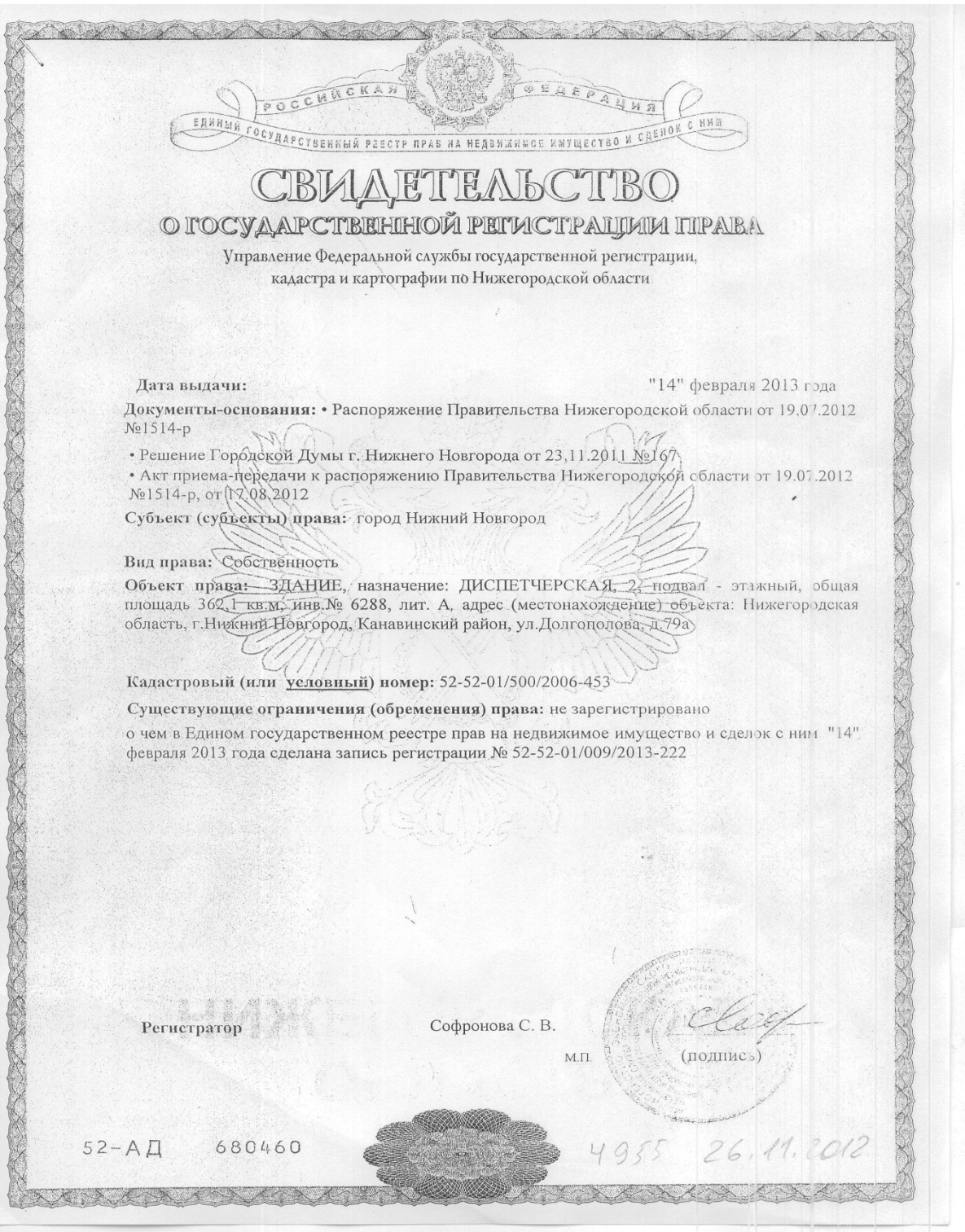 ПРИЛОЖЕНИЕ № 3к проекту концессионного соглашенияо реконструкции объекта дорожного сервиса – здания диспетчерского пункта с созданием информационно-диспетчерского центра, а также остановочных павильонов с конструктивно связанными мультимедийными табло вывода информацииТехнико-экономические характеристики и технические требования к объектам соглашения о реконструкции объекта дорожного сервиса – здания диспетчерского пункта с созданием информационно-диспетчерского центра, а также остановочных павильонов с конструктивно связанными мультимедийными табло вывода информации52Перечень терминов и сокращений1.	Общие сведенияОбъект концессионного соглашенияОбъектами концессионного соглашения является: недвижимое имущество: здание, назначение: диспетчерская, 2, подвал – этажный, площадь: 362,1 кв. м., кадастровый номер 52:18:0030088:3, находящееся по адресу: Нижегородская область, город Нижний Новгород, район Канавинский, улица  Долгополова, д. 79а, подлежащее реконструкции;движимое имущество: остановочные павильоны города Нижнего Новгорода конструктивно связанными мультимедийными табло вывода информации, подлежащие созданию (установке).Описание выполняемых работРеконструкция здания производится с целью обеспечения исправности и эксплуатационной надежности, предупреждения  преждевременного износа и включает в себя:подготовительные работы; ремонт полов;замена дверей;малярные и штукатурные работы;ремонт отмостки;ремонт кровли;проведение ремонта в помещениях;реконструкция фасадов здания;замена окон;реконструкция внутренних инженерных коммуникаций;замена морально устаревшего оборудования.Заключительные работы:К реконструкции объекта Соглашения относятся изменения параметров объекта, его частей (высоты, количества этажей, площади, объема), в том числе надстройка, перестройка, расширение объекта, а также замена и (или) восстановление несущих строительных конструкций объектаВывоз механизмов, приспособлений, уборка демонтированных непригодных материалов. Проверка исполнительной документации на все виды ремонтных работ, оформление акта приемки.Основные технические требованияУказанные работы должны быть выполнены в соответствии с действующей нормативно-технической документацией и должны отвечать требованиям соответствующим СНиП и РД 153-34.0-21.601-98 Технология ремонтов зданий и сооружений. Степень готовности ЗиС для производства последующих работ устанавливается и подтверждается актом с указанием всех имеющихся дефектов и сроков их устранения.В реконструируемом здании диспетчерской предполагается создание помещений обслуживания участников дорожного движения, служебных помещения, помещения для размещения операторов навигационной системы, помещения для размещения центра обработки данных. Назначение помещений соответствующие их номерам определяется на стадии проектирования, по согласованию с Концедентом.В помещении диспетчерской оборудуются автоматизированные рабочие места операторов навигационной автоматизированной системы диспетчерского управления. Автоматизированные рабочие места оборудуются необходимой техникой и мебелью. Потребность в рабочих местах операторов навигационной автоматизированной системы диспетчерского управления согласовывается с Концедентом.Под созданием остановочных пунктов, конструктивно связанных с мультимедийными табло вывода информации (далее - Система) подразумевается установка мультимедийных табло вывода информации, конструктивно связанных с остановочными павильонами в количестве 334 шт, расположенных по адресам: Цели проведения работЦелевое назначение Объектов Концессионного соглашения: развитие туристической инфраструктуры города Нижнего Новгорода;повышение туристической привлекательности города Нижнего Новгорода;создание условий для безопасного и комфортного ожидания пассажирами транспортных средств, осуществляющих перевозки по регулярным маршрутам;повышение уровня комфорта и информированности граждан города и туристов о фактическом местонахождении, времени прибытия и возможных изменениях в графике движения общественного транспорта;обеспечение безопасности населения;повышение безопасности дорожного движения;предоставление гражданам города и туристам информации о городе Нижнем Новгороде, его достопримечательностях;трансляция материалов средств массовой информации в соответствии с законодательством Российской Федерации;оказание услуг связи и технологически связанных услуг;подготовка города Нижнего Новгорода к проведению Чемпионата мира по футболу в 2018 году.Критерии оценки достижения целей создания СистемыКритериями оценки достижения целей создания Системы являются:возможность информирования о приближающемся транспорте;возможность вызова экстренных служб;управление принятием, размещением и воспроизведением информационных  аудио-, видео-, фотоматериалов на встроенных экранах;возможность формирования сетки вещания, состоящей из файлов различной размерности на входе и единых форматов и размерности на выходе, передаваемых экранами посредством управляющих устройств;наличие интерактивной публикации информации о погоде, информации о ЧС, справочников с номерами телефонов служб;просмотр карты местности с отображением информации о достопримечательностях, а также поиском и прокладкой маршрутов общественного транспорта;возможность вызова такси;поддержка двух языков интерфейса – русского и английского;обеспечение авторизованного доступа к беспроводной сети Интернет (Wi-Fi), идентификации пользователей на остановках и формирование соответствующих отчетов в соответствии с Федеральным законом Российской Федерации от 5 мая 2014 года № 97-ФЗ, постановлениями Правительства РФ № 758 от 31 июля 2014 года и №801 от 12 августа 2014 года.2.	Требования к реконструкции Объекта.Адрес объекта: РФ, г. Нижний Новгород, ул. Долгополова, д.79"а".Основные технико-экономические показатели объекта:Этажность: 2 этажа с подваломЛестничная клетка 1, 2, этаж, подвал - 362,1 кв.м.Наружные и внутренние капитальные стены - железобетонныеГод ввода в эксплуатацию: 1993 г.2.1. Задание к выполнению работ:Выполнить проектирование и строительно-монтажные работы по созданию на 1 и 2 этажах здания  рабочего пространства диспетчерской с устройством автоматизированных рабочих мест и помещением центра обработки данных (ЦОД). Выполнить элементы благоустройства, реконструкцию лестничных клеток, фасада.Вид строительства: РеконструкцияЭтапы выполнения работ:1. Проектирование.2. Согласование проекта с заказчиком.3. Экспертиза проектно-сметной документации.4. Представление проектно-сметной документации с положительным заключением экспертизы  представителю Заказчика.5. Получение разрешения на реконструкцию.6. Выполнение строительно-монтажных работ по реконструкции.7. Выполнение пусконаладочных работ.8. Приемка законченного строительством объекта.Перечень, количество и требования к проектной документации: Перечень и количество проектной документации указан в задании на проектирование (приложение 1).Состав исполнительной документации: общий журнал работ, акты скрытых работ, исполнительные схемы, акты испытаний, протоколы замера сопротивления изоляции, структурные схемы, схемы электрических соединений, схемы прокладки кабельных линий с указанием мест размещения электротехнического оборудования, спецификация, паспорта и инструкции, накладные , журналы по технике безопасности.Режим работы сооружения, объекта и его структурных подразделений: Круглосуточный.Назначение объекта, сооружения: Размещение автоматизированных рабочих мест диспетчеров, ЦОД, комнат отдыха водителей, комнаты приема пищи.Результатом  Работ должно быть:	1. Законченный строительством объект.2. Все материалы должны иметь соответствующие сертификаты, санитарно-эпидемиологические заключения, технические паспорта и другие документы, удостоверяющие их качество. Копии этих сертификатов и технические паспорта должны быть предоставлены Заказчику не позднее двух календарных дней до начала производства работ, выполняемых с использованием этих материалов и оборудования.3. При выполнении строительно-монтажных работ соблюдать требования действующих на территории Нижегородской области административных требований в области строительства.4. При выполнении строительно-монтажных работ руководствоваться нормами и правилами строительного производства, отраженными в Технических регламентах в области строительства, действующими в РФ.5. Технология производства работ, состав и объем работ должны быть уточнены до начала работ, согласованы с Заказчиком и отражены в локальных сметных расчетах.6. Для проведения финишных отделочных работ стен, потолка учитывать полный комплекс работ (демонтажные работы, подготовительные работы, грунтование, шпатлевание, оклейку, окраску) соответственно.7. Оклейку обоев производить с разрезкой в наружных и внутренних углах.8. Для проведения строительных работ в местах эвакуации использовать напольное покрытие - противоскользящее.9. В имеющихся оконных рамах провести ревизию и на основании осмотра предусмотреть замену фурнитуры, резиновых уплотнителей, дефектных стекол.10. Строительный мусор складировать в контейнерах, установленных в местах, определенных Заказчиком. Не допускать переполнения контейнеров, захламления территории мусором. Осуществлять вывоз по мере заполнения контейнера.11. Помещения после проведенных работ сдать чистыми.12. Оборудовать санузлы электрическими сушителями для рук.13. Финишное покрытие ступеней (керамогранит) выполнить в противоскользящем исполнении.14. Ширина лестничных маршей в свету не менее 1200 мм.15. Ограждение лестницы выполнить в декоративном исполнении с окраской и установкой поручня из негорючих материалов. Эскиз и цвет определить проектом.Допустимые величины показателей микроклимата в помещениях: для всех помещений, кроме тамбуров и лестничных клеток, температура от +22 до +25 °C. Допускается кратковременное (не более 24 часов) отклонение от указанной температуры не более чем на 4 °C .Требования к вентиляции: Выполнить реконструкцию существующих систем вентиляции, с учетом перерасчета, учитывающим тепловыделение от оборудования и нормативной температуры помещения. Выполнить системы вентиляции, противодымной защиты в соответствии с требованиями разделов 6,7,8 СП 7.131.30.2013 для всех помещений объекта. Требований СП 60.13330.2012.Требования к электроснабжению и электроосвещению: Выполнить проектные работы. Выполнить работы по монтажу системы электроснабжения, внутреннего освещения первого и второго этажа, а также уличного освещения в соответствии с  СП 52.13330.2011, ПУЭ и другими действующими нормативными документами РФ с обеспечением работ оборудованием и материалами. На внутреннее освещение использовать светодиодные  светильники (аналог растровых ЛВО4х18 либо аналог настенных ЛПО 2х36).Уличное освещение выполнить светодиодными прожекторами, установленными на стене здания (кол-во  и мощность предусмотреть проектом). Предусмотреть Групповые сети на освещение вместе со щитом на каждый этаж. Предусмотреть в комнате пищи не менее 12 розеток. На каждом этаже предусмотреть отдельный щит для питания системы кондиционирования. Расположение всех щитов предусмотреть проектом с указанием привязки к несущим конструкциям. Использовать силовой кабель в негорючей оболочке, соответствующий действующим нормам пожарной безопасности.2.1.4.	Требования к кондиционированию:	1. Оборудовать объект сплит-системами кассетного типа.2. Сплит-системы принятые к установке должны быть на озонобезопасном хладогенте R410.3. Все сплит-системы принятые к установке должны иметь возможность работы на тепло и на охлаждение.4. Все поставляемое оборудование и расходные материалы должны быть сертифицированы.5. Выполнить поставку оборудования и необходимых расходных материалов, погрузочно-разгрузочные работы на место, монтажные и пуско-наладочные работы.6. Место установки кондиционеров учесть проектом.7. При пересечении коммуникациями стен и перекрытий отверстия, после прокладки коммуникаций, заделать негорючим материалом с восстановлением поверхности.8. Если в процессе производства работ необходима разборка подвесного потолка в каком либо из помещений, то работы по его разборке и последующему восстановлению производятся подрядчиком.9. Выполнить все пуско-наладочные работы.Требования к производству работ: Предусмотреть необходимые мероприятия по охране труда и технике безопасности в соответствии с законодательством РФ.Охрана окружающей среды: Предусмотреть мероприятия по защите и охране окружающей среды.Требования пожарной безопасности:1. Объемно-планировочные и конструктивные решения  должны соответствовать требованиям Федерального закона от 22.07.2008 № 123 «Технический регламент о требованиях пожарной безопасности» и действующих нормативных документов по пожарной безопасности.2. Выполнить автоматическую адресную пожарную сигнализацию и систему оповещения людей о пожаре (СП 5.13130.2009 и СП 3.13130.2009). Тип оборудования и программного обеспечения интегрированной системы охраны согласовать с заказчиком.3. В коридорах на путях эвакуации не допускать размещения оборудования, выступающего из плоскости стен на высоте менее 2 м, а также встроенных шкафов, кроме шкафов для коммуникаций и пожарных шкафов (СП 1.13130.2009 п. 4.3.3).4. В случае выполнения систем внутренней канализации из полипропиленовых труб на трубопроводах следует устанавливать противопожарные муфты со вспучивающим огнезащитным составом, препятствующие распространению пламени по этажам (СП 40-107-2003 п.4.23, МСН 2.02.01-97).5. Произвести реконструкцию систем противодымной вентиляции разд. 6, 7, 8  СП 7.13130.2013.6. Предусмотреть аварийное освещение на путях эвакуации СП 52.13130.2011 и ППР 2012 п. 33.7. Провести реконструкцию внутреннего противопожарного водопровода с возможностью пожаротушения каждой точки реконструируемых помещений двумя струями с расходом 2,5 л/с (СП 10.13130.2009 п.4.1.1).2.1.6. Требования к технической укрепленности и защищенности объекта: Выполнить мероприятия по обеспечению технической укрепленности и защищенности  объекта в соответствии РД 78.36.003-2002.2.2.	 Задание на проектирование2.2.1 Основные требования к разработке проекта:	Проект реконструкции 1 и 2 этажа разработать   в  соответствии:1. со статьей 48 Градостроительного кодекса Российской Федерации.2. Постановлением от 16 февраля 2008 года № 87 "О составе разделов проектной документации и требованиях к их содержанию".3. ГОСТ 21.101—97. СПДС. Основные требования к проектной и рабочей документации.4. ГОСТ 21.501—93. СПДС. Правила выполнения архитектурно-строительных чертежей и другой действующей нормативной документацией Российской Федерации, а также распорядительной и методической документацией.5. Экспертиза проекта.6. Мероприятия по охране окружающей среды.7. При подготовке проектной документации обеспечить соблюдение технического задания.2.2.2. Основные требования к составу проектной документации:1. Текстовая часть должна содержать сведения в отношении объекта капитального строительства, описание принятых технических и иных решений, пояснения, ссылки на нормативные и (или) технические документы, используемые при подготовке проектной документации и результаты расчетов, обосновывающие принятые решения.2. Графическая часть должна отображать принятые технические и иные решения и выполняется в виде чертежей, схем, планов и других документов в графической форме.Количество экземпляров проектной документации, выдаваемой заказчику и вид носителя	1. Бумажный 6 экземпляров, 2. Электроный в формате PDF (в масштабе) 1 экземпляр на лазерном диске.2.2.3. Требования к сметной и исполнительной документации:	Сметная документация составляется Подрядчиком на основании технического задания, локальных ресурсных ведомостей, проектов и произведенных Подрядчиком всех необходимых натуральных замеров. Сметная документация составляется базисно -индексным методом с применением территориальной нормативной базы Нижегородской области с использованием индекса – перерасчета в текущие цены. Предоставление Подрядчиком ненадлежащим образом оформленной сметной документации приравнивается к её не представлению. Стоимость материалов и механизмов принятая в сметах подтверждается Подрядчиком копиями документальных источников.2.2.4. Требования пожарной безопасности:1. Производственные и складские помещения выделить противопожарными перегородками 1-ого типа с пределом огнестойкости EI 45 (СП 4.13130.2013 п. 6.1.43).2. Двери производственных и складских помещений, установленных в противопожарных перегородках, выполнить противопожарными 2-ого типа с пределом огнестойкости EI 30 (с оборудованием приборами самозакрывания) (СП 4.13130.2013 п. 4.17).3.  Двери лестничных клеток выполнить глухими или с армированным стеклом (с оборудованием приборами самозакрывания обеих створок) (СП 2.13130.2012 п.5.4.16).4. Двери эвакуационных выходов с этажей на лестничные клетки в открытом положении не должны уменьшать требуемую ширину лестничной площадки (1,2 м) (СП 4.13130.2013 п. 4.4.3).5. Ширину лестничного марша в лестничных клетках выполнить не менее 1,2 м (СП 1.13130.2009 п. 4.4.1).6. Ширину горизонтальных участков путей эвакуации в общем коридоре выполнить не менее 1, 2 м (учитывать ширину дверных полотен) (п. 4.3.3, 8.1.13 СП 1.13130.2009).7. Для отделки стен, потолков и заполнения подвесных потолков в вестибюлях, лестничных клетках, лифтовых холлах использовать материалы со степенью пожарной опасности не выше, чем – Г1, В1, Д2, Т2 (СП 1.13130.2009 п. 4.3.2). Для отделки стен, потолков, заполнения подвесных потолков в общих  коридорах и холлах использовать материалы со степенью пожарной опасности не выше, чем – Г2, В2, Д3, Т3 или Г2, В3, Д2, Т2 (СП 1.13130.2009 п. 4.3.2). Для покрытий пола в общих коридорах и холлах использовать материалы со степенью пожарной опасности не выше, чем – В2, РП2, Д3, Т2 (СП 1.13130.2009 п. 4.3.2). Для покрытий пола в вестибюлях, лестничных клетках, лифтовых холлах использовать материалы со степенью пожарной опасности не выше, чем – Г2, РП2, Д2, Т2 (СП 1.13130.2009 п. 4.3.2).8. Для декоративно-отделочных, облицовочных материалов и покрытий полов в зале ВКС использовать материалы класса не выше, чем:для стен и потолков КМ3;для покрытий полов КМ4 ( ФЗ № 123-ФЗ от 22.07.2008 табл. 29).9. При наличии подвесных потолков (и/или прочих конструкций) оборудовать запотолочное пространство системой автоматической пожарной сигнализации. Пространство за подвесным потолком считается отдельным обособленным помещением (СП 5.13130.2009 и СП 3.13130.2009).10. Определить категории производственных и складских помещений по взрывопожарной и пожарной опасности (ППР-2012 п.20).11. Разработать проект реконструкции существующей системы автоматического пожаротушения на основе оборудования и программного обеспечения интегрированной системы охраны "Орион".12. Разработать проект освещения на путях эвакуации СП 52.13130.2011 и ППР 2012 п. 33.13. При подготовке проектной документации обеспечить соблюдение технических условий.3. Требования к архитектуре программного обеспечения информационно-диспетчерского центраАрхитектура программного обеспечения информационно-диспетчерского центра должна содержать систему управления информацией на остановочных павильонах.Необходимо обеспечить вывод информации на карту для сотрудников информационно-диспетчерского центра, на которой в режиме реального времени обеспечивается вывод местоположения общественного транспорта. Вывод информации происходит на рабочие станции сотрудников информационно-диспетчерского центра.  Требования к системе управления информацией на остановочных павильонах в целомВ рамках выполнения работ должно быть разработано и внедрено прикладное программное обеспечение, включающее реализацию базовых основных подсистем:подсистема авторизации беспроводного доступа;подсистема вывода интерактивной карты с возможностью прокладывания маршрутов;подсистема вывода информации о достопримечательностях, отелях, ресторанах и их описание;подсистема информирования о ЧС;подсистема вызова экстренных служб;подсистема вызова такси;подсистема информирования о приближающемся транспорте;подсистема хранения данных;подсистема вывода данных;подсистема биллинга;подсистема планирования эфирного времени;календарь видеотрансляций;подсистема видеонаблюдения.Система должна обеспечивать авторизованный доступ к беспроводной сети Интернет (Wi-Fi) и идентификацию пользователей на остановках в соответствии с Федеральным законом Российской Федерации от 5 мая 2014 г. № 97-ФЗ, постановлениями Правительства РФ № 758 от 31 июля 2014 года и № 801 от 12 августа 2014 года и другими законодательными нормами.3.1.1. Требования к структуре и функционированиюСистема должна иметь открытую архитектуру, обеспечивающую интеграцию с устройствами вывода контента на оборудование павильонов, масштабирования и расширения функциональных возможностей. Должна быть разработана архитектура Системы в рамках клиент-серверных технологий, предусматривающая наличие:Центра управления Системой, который должен располагаться на оборудовании Центра Обработки Данных (далее – ЦОД) Концессионера.Шифрованных каналов связи (VPN) между ЦОД и оборудованием павильонов остановок общественного транспорта.Удаленного оборудования павильонов остановок с резервированием.Рабочих мест операторов Системы.3.1.2. Требования к составу персонала Системы.Для разграничения доступа персонала и защиты от несанкционированного распространения информации должен использоваться принцип ролевого доступа. Должны быть предусмотрены предустановленные роли в Системе.Обслуживающий персонал Системы должен обладать навыками работы в объеме, необходимом для выполнения своих служебных обязанностей.3.1.3. Требования к типу медиаповерхностейСистема должна позволять осуществлять интеграцию с информационными медиаэкранами, имеющими прямое соединение с интернет-каналом и полноценную операционную систему. Медиаэкраны должны иметь возможность публикации следующей информации:В верхней части экрана располагается блок с различной информацией (дата, время, расписание движения транспорта, погода и т. д.);В правой части экрана располагается интуитивно понятный интерфейс типа «меню» для вызова функций, описанный в п. 2.2.3;В нижней части может осуществляться трансляция одного или нескольких информационных видеороликов, либо статичных информационных баннеров;Интуитивный интерфейс с кнопкой экстренного вызова «гражданин – 112».3.1.4. Требования к показателям работы СистемыК основным показателям работы Системы предъявляются следующие требования:режим работы Системы: 24 часа в сутки 7 дней в неделю 365 дней в году;среднее время отклика Системы на запрос пользователя должно быть не более 2 секунд;максимальное время отклика на запрос пользователя Системы на получение регламентированного отчета должно быть не более 5 минут;количество одновременно работающих пользователей Системы (Операторы, Аудиторы, Администраторы), при котором Система должна функционировать без потери производительности, должно быть не менее 20;хранение архива всех транслируемых медиаматериалов (видео, фото, текст и др.) в течении одного года с подробной информацией о местах, времени трансляций и т.п.3.1.5. Требования к надежностиСистема должна сохранять работоспособность и обеспечивать восстановление своих функций при возникновении следующих внештатных ситуаций:при сбоях в системе электроснабжения аппаратной части, приводящих к перезагрузке ОС, восстановление программы должно происходить после перезапуска ОС;при ошибках в работе аппаратных средств (кроме носителей данных и программ) восстановление функции системы возлагается на ОС;при ошибках, связанных с программным обеспечением (ОС и драйверы устройств), восстановление работоспособности возлагается на ОС.Для защиты компьютеров персонала Системы от перепадов напряжения и коммутационных помех должны применяться сетевые фильтры и источники бесперебойного питания.Для защиты оборудования остановочных павильонов должны применяться стабилизаторы напряжения, обеспечивающие постоянное значение напряжения электропитания, независимо от его колебания во входной цепи, а также источники бесперебойного питания.После подачи электропитания в случае аварийного выключения оборудование остановочного павильона должно автоматически запуститься в рабочий режим без участия Администраторов Системы или любого другого обслуживающего персонала.К надежности системы предъявляются следующие требования:время информирования Администраторов Системы об отсутствии электропитания в остановочных павильонах – не более 4 минут;плановый нерегламентированный простой системы должен составлять не более 87 часов в год, что соответствует надежности 99% в течении каждого года эксплуатации;технологические перерывы не должны превышать 4 часа в сутки, 8 часов в неделю, 87 часов в год. Под технологическим перерывом понимается полная недоступность сервисов Системы, вызванная плановым обновлением ПО;время восстановления работоспособности системы при аварии должно составлять не более 8 часов после восстановления комплекса технических средств (КТС) Системы. Восстановление серверных КТС включает восстановление аппаратного обеспечения системы, развертывание и настройку общесистемного программного обеспечения (включая операционную систему и СУБД) и восстановление баз данных с использованием актуальной рабочей резервной копии. Восстановление КТС на устройствах вывода информации включает восстановление аппаратного обеспечения системы, развертывание и настройку общесистемного программного обеспечения (включая операционную систему) и синхронизацию текущего плана воспроизведения медиаконтента.3.1.6. Требования к безопасностиСистема должна обеспечивать идентификацию и контроль доступа пользователей в Систему.Система должна обеспечивать регистрацию и учет входа/выхода пользователей в/из Систему/ы.Система должна поддерживать целостность программных средств Системы и обрабатываемой информации.Система должна включать средства восстановления информации и средства защиты информации от несанкционированного доступа.Система должна обеспечивать возможность защищенного обмена информацией по общедоступным каналам связи с использованием технологии VPN (Virtual Private Network). Каналы связи организуются Концессионером.Эксплуатация технических средств узла Системы должна производиться в соответствии с действующими правилами и нормами по технике безопасности и охране труда.Конструкция технических средств должна обеспечивать безопасность обслуживающего персонала при эксплуатации Системы.Все внешние элементы технических средств системы, находящиеся под напряжением, должны иметь защиту от случайного прикосновения.Система электропитания должна обеспечивать защитное отключение при перегрузках и коротких замыканиях в цепях нагрузки, а также аварийное ручное отключение.Токопроводящие части технических средств должны быть надежно изолированы и не допускать электрического замыкания на корпус. Конструкция технических средств должна исключать попадание электрического напряжения на наружные металлические ручки и кнопки (клавиши) органов управления.Остановочные павильоны должны быть снабжены сигнализацией, которая реагирует и регистрирует удары, пожар, вскрытие павильона, изменение объема внутри павильона. В случае срабатывания сигнализации должно происходить оповещение Администраторов посредством Системы.Для всего персонала Системы является обязательным прохождение инструктажа по технике безопасности перед началом работы с Системой.3.1.7. Требования к эргономике и технической эстетикеВзаимодействие пользователей с прикладным программным обеспечением, входящим в состав системы, должно осуществляться посредством визуального графического интерфейса (GUI).Интерфейс системы должен быть понятным и удобным, не должен быть перегружен графическими элементами и должен обеспечивать быстрое отображение экранных форм.Интерфейс должен быть рассчитан на преимущественное использование манипулятора типа «мышь», то есть управление системой должно осуществляться с помощью набора экранных меню, кнопок, значков и т.п. элементов. Клавиатурный режим ввода должен использоваться главным образом при заполнении и/или редактировании текстовых и числовых полей экранных форм.Все надписи экранных форм, а также сообщения, выдаваемые пользователю (кроме системных сообщений) должны отображаться на русском языке. Пользовательский интерфейс системы должен удовлетворять следующим требованиям:доступ к системе осуществляется посредством web-интерфейса;использование системных диалоговых окон и управляющих элементов;использование системных цветов;наличие контекстных подсказок у функциональных элементов системы при работе с модулями;выполнение форматно-логического контроля вводимых пользователем данных в соответствии с заданными шаблонами;наличие горячих клавиш для работы с системой;переключение между полями для заполнения посредством клавиатуры;уведомление пользователей о событиях в системе;идентичность отображения в браузерах, указанных в требованиях к программному обеспечению рабочих мест пользователей.Система должна обеспечивать корректную обработку аварийных ситуаций, вызванных неверными действиями пользователей, неверным форматом или недопустимыми значениями входных данных. В указанных случаях система должна выдавать пользователю соответствующие сообщения, после чего возвращаться в рабочее состояние, предшествовавшее неверной (недопустимой) команде или некорректному вводу данных. 3.1.8. Требования к защите информации от несанкционированного доступаДоступ пользователей к Системе должен осуществляться в соответствии с правилами разграничения прав доступа к данным.  Должен быть обеспечен необходимый уровень информационной безопасности путем реализации следующих основных требований:авторизация и аутентификация пользователей на базе идентификаторов и паролей;предоставление доступа пользователей к ресурсам на основе политики разграничения прав доступа;протоколирование и хранение протоколов авторизации и действий пользователей;дублирование и резервирование ключевых элементов подсистемы для повышения надежности работы;соблюдение правил и регламентов работы для всех технических средств и пользователей.Передача данных из хранилища данных на оборудование остановочных павильонов должна происходить по шифрованным каналам связи, организованным Концессионером. Взаимодействие пользователей с Системой должно производиться посредством веб-браузера через внутренние защищенные каналы передачи (VPN «точка-точка» с шифрованием 256 бит или лучше). Взаимодействие между сервером базы данных/приложений и устройством вывода контента на медиаэкраны должно производится посредством защищенного канала передачи данных (VPN «точка-точка» с шифрованием 256 бит или лучше) и гарантированной пакетной передачи данных (в условиях маленькой и нестабильной пропускной способности канала).Должен быть предусмотрен функционал мониторинга доступности всех важных элементов системы. Наиболее критически важные узлы должны быть продублированы для обеспечения дополнительной отказоустойчивости.3.1.9. Требования к авторизации пользователей беспроводной сетиОборудование беспроводного доступа должно обеспечивать авторизованный доступ к беспроводной сети Интернет (Wi-Fi) и идентификацию пользователей на остановках в соответствии с Федеральным законом Российской Федерации от 5 мая 2014 г. N97-ФЗ, постановлениями Правительства РФ №758 от 31 июля 2014 и №801 от 12 августа 2014 г.3.1.10. Требования по сохранности информации при аварияхДолжны быть предусмотрены меры, обеспечивающие сохранность информации при нарушениях и перебоях в электропитании, отказах (пропадании) каналов связи, организованных Концессионером, а также возможность восстановления утерянной информации, в том числе восстановления БД.При воспроизведении медиаконтента на сенсорных медиаповерхностях остановок необходимо осуществлять соответствующее кеширование медиафайлов по схеме на рисунке 1.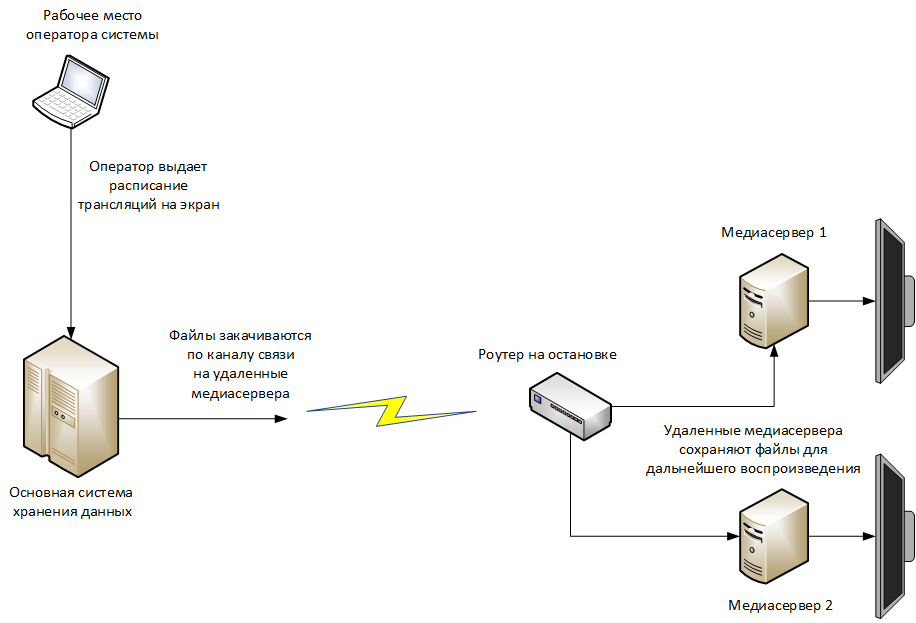 Рисунок 1. Схема доставки медиаконтента на оборудование павильона остановкиСохранность информации при авариях и отказах технических средств должна обеспечиваться за счёт резервирования технических средств и организации резервного копирования информации. Резервное копирование информации должно включать создание резервных копий данных и ПО Системы.Для резервного копирования и восстановления данных и ПО Системы должны использоваться программные средства резервного копирования и архивирования. Для этого информационные ресурсы Системы должны включаться в контур существующих и используемых Концессионером систем резервного копирования и архивирования.Производительность средств резервного копирования должна обеспечивать время резервного копирования данных и ПО Системы не более 6 часов в сутки. Время восстановления резервных копий данных и ПО Системы не должно превышать 12 часов.3.1.11. Требования к защите от влияния внешних воздействийСпециальных требований по защите от влияния внешних воздействий не предъявляется.3.1.12. Требования к патентной чистотеПатентная чистота системы и ее частей должна соответствовать действующему законодательству Российской Федерации в части защиты интеллектуальной собственности и охраны авторских прав. Специальных требований к патентной чистоте не предъявляется.3.1.13. Требования по стандартизации и унификацииПрограммное обеспечение Системы должно иметь унифицированный пользовательский интерфейс.Средства автоматизации Системы должны создаваться на основе максимально возможной унификации используемых аппаратно-программных средств, типизации проектных решений, модульности построения и наращиваемости структуры.3.1.14. Требования к возможностям развития, модернизацииСистема должна иметь возможность развития и модернизации.Требования к функциям (задачам), выполняемым системойВсе павильоны остановок общественного транспорта должны быть интегрированы с системой уличного информирования и оповещения населения МЧС России, осуществляющей:плановую трансляцию контента МЧС России (время определяется по согласованию сторон);внеплановые трансляции в любое время при угрозе и возникновении ЧС.Интеграция с системой информирования МЧС России должна осуществляться в рамках согласованного протокола взаимодействий.3.1.15. Требования к подсистеме организации доступа к беспроводной сети ИнтернетОборудование на каждом павильоне остановки общественного транспорта должно предоставлять авторизованный доступ к беспроводной сети Интернет (Wi-Fi) и идентификацию пользователей на остановках в соответствии с Федеральным законом Российской Федерации от 5 мая 2014 года № 97-ФЗ, постановлениями Правительства РФ от 31 июля 2014 года №758 и от 12 августа 2014 года №801. Авторизацию пользователей необходимо осуществлять по SMS каналу по схеме на рисунке 2.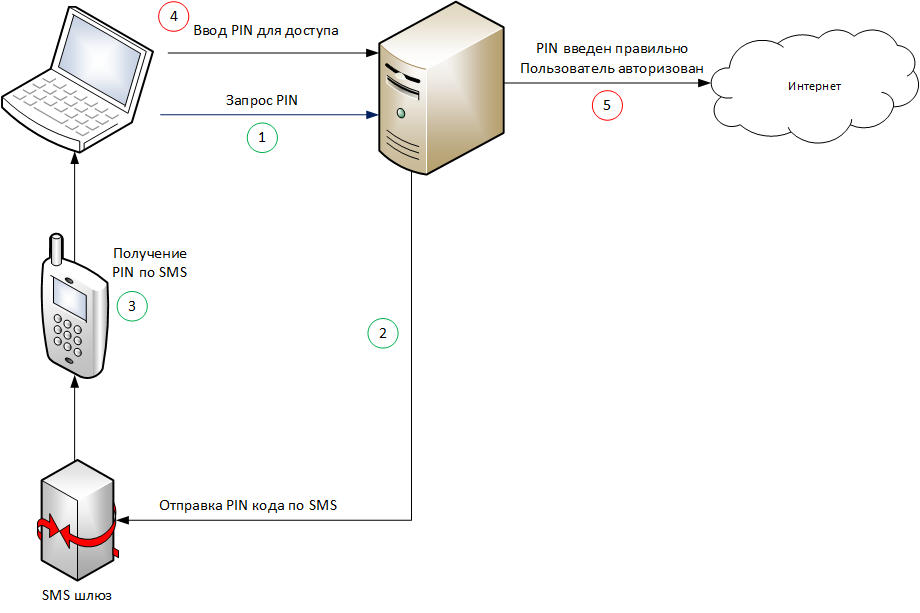 Рисунок 2. Схема авторизации WiFi-доступа по SMS3.1.16. Описание работы программного обеспечения трансляции информационных медиа-файлов, социальной составляющей и диспетчеризации1. По умолчанию программное обеспечение должно транслировать на тач-панелях информационных медиа-файлов настраиваемой длительностью (например, 10-20 сек) в блоке от 5 и более роликов. Проигрывание информационных медиа-файлов происходит в неактивном режиме работы с информационной тач-панелью. В верхней части тач-панели будет выводиться бегущая строка с отображением текущего времени, прогноза погоды и информацией МЧС и тп. При этом поверх информационных медиа-файлов располагаются в правой части экрана сбоку меню в виде нескольких кнопок:SOS (вызов полиции);вызов такси – вызов местного оператора такси, подключенного к системе;активация карты местности – можем увидеть где мы находимся, построить маршрут до выбранных пользователем мест, осуществить на карте поиск, просмотреть нанесенные на карты достопримечательности, гостиницы, кафе и рестораны с описаниями и фото;активация каталога достопримечательностей, кафе и ресторанов с выводом на карте местности и поиском с описанием и фото.Если при взаимодействии с тач-панелью пользователь не проявлял активность в течении 15 секунд, запускается таймер обратного отсчета (настраиваемое время, например 10 секунд и можно осуществить отмену), по истечении которого снова начинается транслирование информационных медиа-файлов. Объемы социальных информационных трансляций определяются в соответствии с Законодательством.Программное обеспечение остановочного павильона осуществляет высокоскоростное подключение к сети Интернет по WiFi с авторизацией по SMS (в соответствии с требованиями Федерального закона Российской Федерации от 5 мая 2014 года № 97-ФЗ, постановлениями Правительства РФ от 31 июля 2014 года № 758  и от 12 августа 2014 года № 801) в радиусе до 100-150 метров. Подтверждение авторизации – раз в 20-30 минут (параметр настраивается).2. Диспетчеризация транспорта - программное обеспечение подключено к информационно-диспетчерскому центру общественного транспорта и выводит на отдельный экран информацию о движении маршрутов и времени прибытия следующего транспорта. Информация поступает в реальном времени и при необходимости может быть скорректирована при помощи оператора, находящегося в диспетчерском центре.В целях получения более полной информации о движении маршрутов и времени прибытия следующего транспорта Концессионер вправе проводить установку специализированного навигационного оборудования в общественном транспорте с согласия Концедента и правообладателя данного транспорта.3. Видеонаблюдение на остановках представлено в виде видеокамер высокой четкости. Камеры имеют антивандальное и пылевлагозащищенное всепогодное исполнение.4. В информационно-коммуникационном коробе установлено все информационно-техническое оборудование, и осуществляется поддержка необходимого температурного режима, пылевлагозащищенности, вандалоустойчивости с применением охранной сигнализации и централизованного оповещения оператора, обслуживающего остановочные павильоны.Требования к видам обеспечения Системы3.1.17. Требования к информационному обеспечению СистемыИнформационное обеспечение Системы должно состоять из:оперативной БД;серверов приложений;сервера обеспечения криптографической защиты канала (VPN);системы хранения данных.Оперативная база данных должна содержать прикладные данные, необходимые для работы в Системе.Для быстрого развертывания контроллеров узлов системы, таких как:контроллеры медиаповерхностей;серверы;другие устройствадолжен быть предусмотрен механизм быстрого развертывания программных компонентов системы. В устанавливаемый пакет должен входить весь необходимый набор программных компонентов и конфигурационных настроек системы.Точная спецификация к серверам должна быть разработана по результатам проектирования Системы согласно требованиям, приведенным в подпункта 2.1.5.Других специальных требований к информационному обеспечению не предъявляется.3.1.18. Требования к лингвистическому обеспечению СистемыДолжен быть применен графический двуязычный интерфейс на русском и английском языках, исключающий необходимость изучения и применения пользователями, при их общении со средствами автоматизации, языков программирования,  ввода/вывода и манипулирования данными.Сообщения, выдаваемые пользователям системой, должны быть на русском или английском языках. Выбор необходимого языка осуществляется пользователем системы.Специальных требований к языковым средствам описания объектов информационной базы не предъявляется.3.1.19. Требования к программному обеспечению СистемыОбщесистемное программное обеспечение системы должно обеспечивать работу:операционной системы;сервера приложений; сервера СУБД;ПО резервного копирования; программных средств криптографической защиты информации.Серверы приложений должны обеспечивать работу:Системы размещения информационных медиа-файлов;Системы информирования о приближающемся транспорте с получением соответствующей информации от навигационной диспетчерской системы;Системы авторизации пользователей по Wi-Fi;Системы видеонаблюдения.Операционная система должна соответствовать следующим требованиям:64-битная серверная операционная система;поддержка работы процессоров x86-64 до 8 ядер.СУБД должна соответствовать следующим требованиям:реляционная система управления базами данных;наличие интерфейсов для различных языков программирования;поддержка стандарта ANSI SQL, в том числе расширения PSM. ПО резервного копирования должно соответствовать следующим требованиям: наличие поддержки онлайн-резервного копирования;наличие поддержки резервного копирования файловых систем, используемых операционными системами серверов.3.1.20. Техническое обеспечениеТребования к коммутационному оборудованиюСоединение между остановочными павильонами и центром обработки данных (далее – ЦОД) должно осуществляться на основе технологии Fast Ethernet, Gigabit Ethernet или 10GigabitEthernet, исходя из расчетной нагрузки на сети с учетом развития системы.Транспортная среда – волоконно-оптическая линия связи (далее – ВОЛС) или кабель «витая пара». В качестве оборудования точек консолидации могут использоваться коммутаторы второго/третьего уровня высокой производительности с возможностью удаленного управления.Необходимая пропускная способность канала связи периферийного оборудования с сервером должна быть не менее 10 Мбит/с.  Необходимо предусмотреть возможность резервирования каналов передачи данных. В качестве резервных каналов могут использоваться беспроводные сети и каналы связи.Необходимо предусмотреть установку межсетевого экрана с пропускной способностью, определяемой задачами подсистемы, сертифицированного на соответствие требованиям ФСТЭК России к межсетевым экранам. Требования к защите каналов связи и границы ответственности сторон информационного взаимодействия определяются на этапе проектирования.Строительно-монтажные работы кабельных сетей должны осуществляться в соответствии с рекомендациями стандартовANSI/EIA/TIA 568 – «Commercial Building Telecommunications Wiring Standart»;ANSI/EIA/TIA 569 – «Commercial Building Standart for Telecommunications Pathwais and Spaces».Строительно-монтажные работы ВОЛС должны осуществляться в соответствии с нормами на данный вид строительства, действующими на территории Российской Федерации, в том числе:«Руководством по прокладке, монтажу и сдаче в эксплуатацию ВОЛС (линейно-кабельные сооружения). 1987 г.»;«Руководство по строительству линейных сооружений магистральных, внутризоновых оптических линий связи. ССКТБ, 1993 г.»;«Руководство по защите оптических кабелей от ударов молний», 1996 г.Предоставление каналов средств связи и передачи данных должно быть обеспечено Концессионером.4. Требования к устройству остановочных павильонов общественного транспортаТребования к проектированиюПеред началом выполнения проектных работ определить и согласовать с Концедентом точки подключения к системе электроснабжения и каналам связи оборудования павильонов.Выполнить разработку проектно-сметной документации для выполнения полного комплекса строительных, электромонтажных, пусконаладочных работ и испытаний по устройству остановочных павильонов общественного транспорта:комплекс монтажных работ по устройству металлоконструкций остановочных павильонов общественного транспорта, используя собственное грузоподъемное оборудование, монтажные приспособления, расходные материалы, включая окрасочные работы;комплекс монтажных работ по подключению оборудования остановочных павильонов к каналам связи и системе электроснабжения, в том числе щитов управления и прокладка питающих кабельных линий до точки подключения, включая монтаж лотков (при необходимости).Концессионер, в течение семи рабочих дней с момента подписания настоящего договора, обязан осуществить запрос на выдачу технических условий для подключения к электрическим сетям, а также должен получить всю необходимую документацию для проектирования и установки павильонов.Концессионер, в течение одного месяца с момента разработки проектной документации, обязан получить экспертное заключение от организации, осуществляющей технический надзор, которое должно содержать вывод о соответствии конструкции павильона, произведенных расчетов нагрузок, схемы электроснабжения и технической документации нормативным правовым актам, а также вывод о возможности безопасной эксплуатации павильона в течение расчетного срока эксплуатации. Концессионер обязуется предоставить проектную документацию в течение двух рабочих дней с момента получения соответствующего запроса Организацией, осуществляющей технический надзор. Факт передачи проектной документации подтверждается подписанием Организацией, осуществляющей технический надзор, и Концессионером соответствующего акта. Технический надзор за строительством объектов осуществляет Концессионер. Вся техническая документация должна включать следующие разделы: пояснительная записка; технологические и конструктивные решения конструкции павильонов, в том числе расчет нагрузок, технический расчет; схема электроснабжения; мероприятия по обеспечению пожарной безопасности; указания по изготовлению, хранению, транспортировке, монтажу, наладке, эксплуатации, техническому обслуживанию, ремонту, демонтажу и утилизации конструкции павильона; сведения об использовании литературы и нормативных актов.Требования к выполнению работРаботы по новому строительству, включая строительно-монтажные и пуско-наладочные работы, прокладку кабельных линий, монтаж шкафов электрообеспечения, систем управления видеовыводом и медиаэкранами должны осуществляться в соответствии с проектной документацией и календарным планом выполнения работ. Концессионер обязан в течении 5 (пяти) дней с момента подписания Соглашения предоставить Конценденту календарный план выполнения работ в соответствии со сроками исполнения.Концессионер выполняет работы в полном соответствии с требованиями Технического задания на выполнение работ, проектной документации, Правил безопасности при проведении высотных работ (Приказ Министерства труда и социальной защиты РФ от 28 марта 2014 года           № 155н "Об утверждении Правил по охране труда при работе на высоте"), Правил технической эксплуатации электроустановок потребителей (ПТЭЭП, Приказ Минэнерго России №6 от 13 января 2003 года), Правил по охране труда при эксплуатации электроустановок (ПОТЭЭ, Приказ Минтруда России от 24 июля 2013 года №328н.), Правил устройства электроустановок (ПУЭ), Федеральных норм и правил в области промышленной безопасности «Правила безопасности опасных производственных объектов, на которых используются подъемные сооружения» (Приказ Ростехнадзора от 12 ноября 2013 года №533).Работы, предусмотренные Контрактом, проводятся на основании проектно-сметной документации, со штампом «К производству работ» в объеме в соответствии с требованиями действующего законодательства. Концессионер в течение семи рабочих дней с момента подписания настоящего договора обязан осуществить запрос на выдачу технических условий для подключения к электричеству, проектную и техническую документацию по зданию, а также должен получить прочую необходимую документацию для проектирования и установки медиаэкранов.Требования к конструктивному выполнению остановочного павильона общественного транспортаТип остановочного павильона определяется Концедентом на этапе предпроектного обследования. Возможно исполнение остановочных павильонов в двух вариантах:Тип остановочного павильона № 1: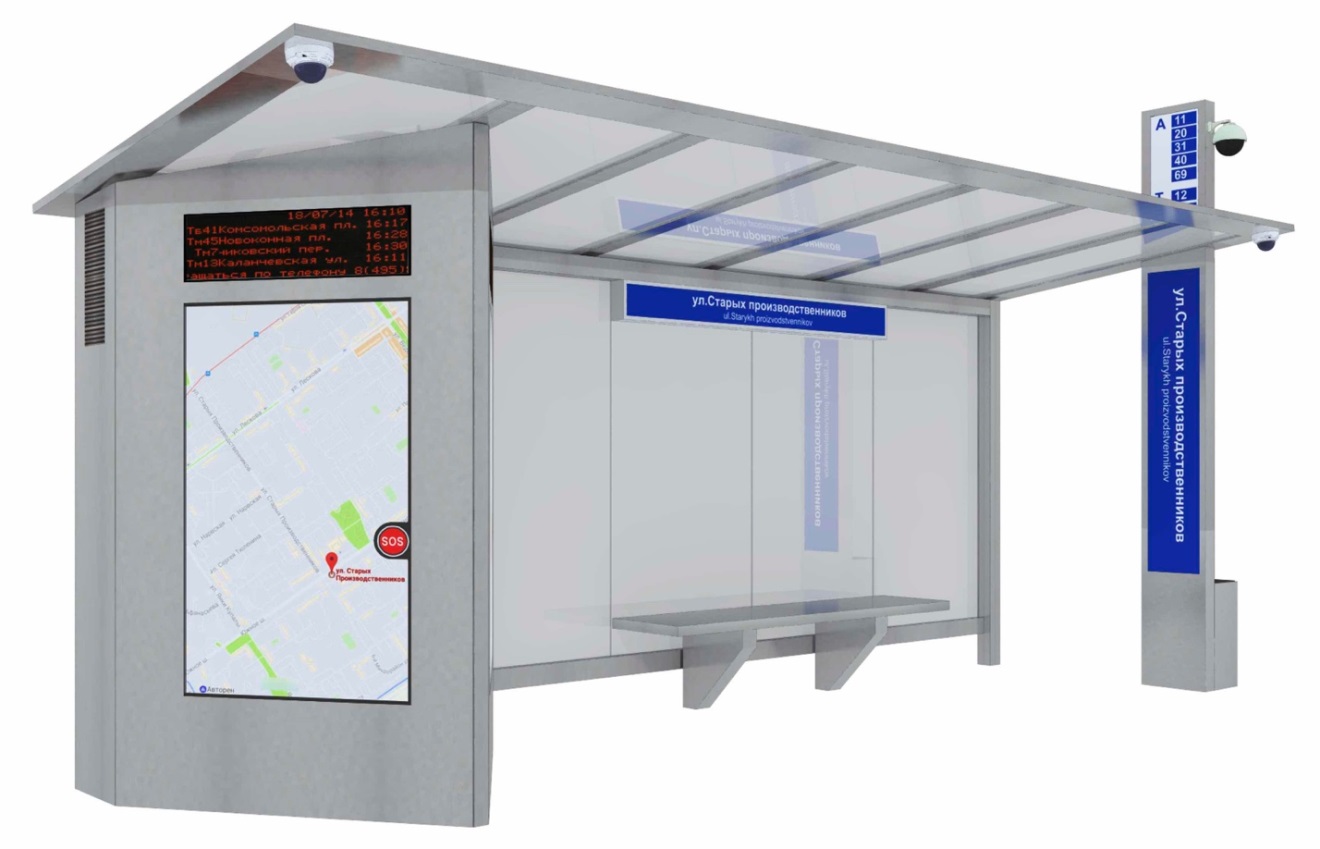 Тип остановочного павильона № 2: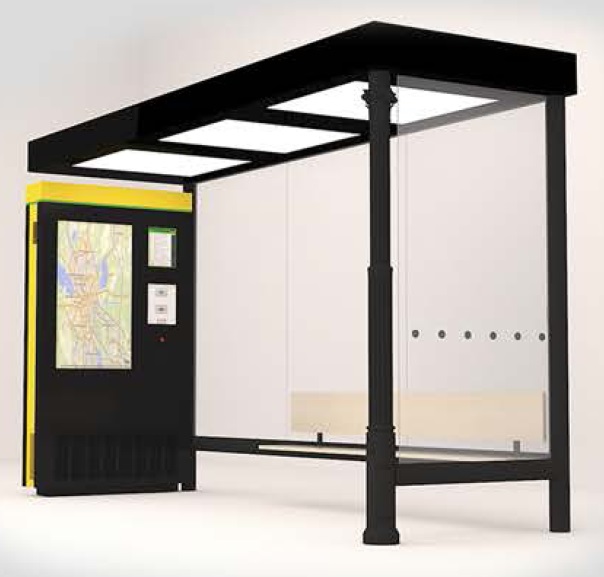 Остановочный павильон общественного транспорта должен иметь габаритные размеры:длина 5700-6000 мм;высота - до крыши 2300-2500 мм, габариты по высоте, включая световую стелу с указателем – 3300-3500 мм;глубина 1500-1800 мм.Остановочный павильон общественного транспорта должен включать:силовой каркас;крышу;декоративные колонны;информационную панель;верхнюю декоративную панель;заднюю ветрозащитную стенку;информационную стойку;световой информационный короб;электронное оборудование;скамью.Остановочный павильон общественного транспорта должен быть выполнен с применением следующих материалов:нержавеющая сталь;стекло триплекс;профиль для стекла;светодиодная лента;минвата;вспененный полиэтилен.Рисунок 3. Внешний вид остановочного павильонаИнформационный блок должен обеспечивать следующие технологические решения:Получение навигационных данных от транспортных средств с навигационного диспетчерского сервера и вывод следующей информации:наименование конечного и начального остановочных пунктов маршрута,схема движения по маршруту, месторасположение остановки на карте Нижнего Новгорода;актуальная информация о времени, оставшемся до прибытия ближайших транспортных средств, с указанием номеров автобусных и троллейбусных маршрутов;текущая дата;текущее время;температура воздуха.Осуществление трансляции информационных медиафайлов и новостей СМИ на информационных медиаэкранах согласно расписания трансляций.Предоставление возможности вызова такси.Предоставление связи с экстренной службой 112.Осуществление информирования посетителей о достопримечательностях и карты города по запросу.Осуществление возможности обновления информационных медиафайлов, справочной информации  и новостей СМИ удаленно в автоматическом режиме.Предоставление описания выбранных пользователем гостиниц, кафе и ресторанов.Требования к техническому обеспечению остановочного павильона общественного транспорта:На каждом остановочном павильоне общественного транспорта должно быть установлено следующее оборудование:Управляемый коммутатор с медиаконвертором (оптика – витая пара).Медиаплеер с возможностью воспроизведения видео высокой четкости с разрешением 4К или лучше: процессор не менее 4 потоков, с тактовой частотой не менее 3 ГГц/ оперативная память от 16 Гб/, диск не менее 256 Гб SSD/ внешняя видеокарта, подключаемая по шине PCI-E или лучше, с необходимым быстродействием/ сетевое подключение на скорости 100 Мбит или выше/ операционная система, обеспечивающая работоспособность системы, не менее одного выхода HDMI, не менее 2 портов  - 2 шт.Информационный компьютер на базе процессора с количеством ядер не менее двух или выше, частота ядер не менее 1 ГГц, размер памяти от 1Gb и выше, жесткий диск объемом 4Гб или больше, сетевое подключение на скорости 100 Мбит или выше, не менее двух последовательных COM-портов, не менее двух USB портов – 1 шт.IP PDA-розетки - 8шт.Однофазный стабилизатор напряжения необходимой мощности– 1 шт.ИБП UPS необходимой мощности – 1 шт.Wi-Fi оборудование - 1 шт.Всепогодные, профессиональные, вандалозащищенные, сенсорные медиапанели, диагональю не менее 65 дюймов, обеспечивающие обработку не менее 20 касаний, для работы в режиме 24 часа на 7 дней в неделю. Матрицы информационных панелей должны быть выполнены по технологии SMVA или лучше, с разрешающей способностью не менее 4К или лучше, иметь яркость не менее 2000 кандел*м2, контраст матрицы 5000:1 или лучше, угол обзора 178*178 градусов или лучше. Подсветка экранов с установкой светодиодов DLED или аналогичных. Количество медиапанелей не менее 2 штук. Медиаэкран должен выдерживать ударные нагрузки до 150 кг/кв.м и автоматически снижать яркость в ночное время до установленных при проектировании значений.Система оповещения с внешним громкоговорителем – 1 шт.Контроллер «Умный дом» с GSM-модулем – 1 шт.Датчик объема – 1 шт.Датчик открытия двери – 1 шт.Датчики удара – 2 шт.Пожарный датчик – 1 шт.Модель управления обогревательными приборами – 1 шт.Модуль измерения температуры в помещении – 1 шт.Дверной электромеханический замок – 1 шт.Модуль обогрева – 1 шт.Кондиционер – 1 шт.HD Web-камеры.Информационные панели о времени прибытия следующего автобуса с контроллером, обеспечивающие подключение по интерфейсам RJ-45 или USB – 2 шт.Влагозащищенный микрофон – 2 шт.Влагозащищенный динамик – 2 шт.Схема соединений оборудования остановочного павильона общественного транспорта приведена на рисунке 4.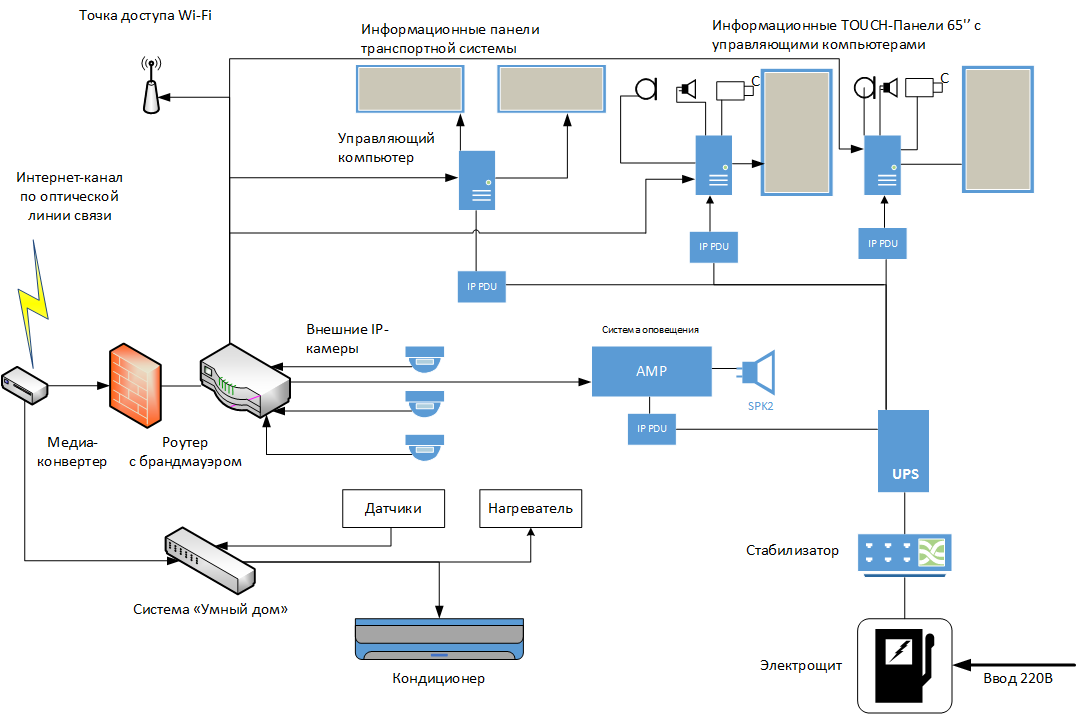 Рисунок 4. Схема соединений оборудованияПеречень документов, на основании которых осуществляются работы по монтажу и создаётся системаРаботы по установке павильонов общественного транспорта, внедрению и адаптации АИС выполняются на основании и в соответствии со следующими документами:Федеральный закон от 27 июля 2010 года № 210-ФЗ «Об организации предоставления государственных и муниципальных услуг»;Федеральный закон от 2 мая 2006 года № 59-ФЗ «О порядке рассмотрения обращений граждан Российской Федерации»;Федеральный закон Российской Федерации от 27 июля 2010 года № 227-ФЗ «О внесении изменений в отдельные законодательные акты Российской Федерации в связи с принятием Федерального закона «Об организации предоставления государственных и муниципальных услуг»;Федеральный закон Российской Федерации от 28 декабря 2013 года № 444-ФЗ «О внесении изменений в Федеральный закон «Об организации предоставления государственных и муниципальных услуг»;Федеральный закон Российской Федерации от 5 мая 2014 года № 97-ФЗ «О внесении изменений в Федеральный закон «Об информации, информационных технологиях и о защите информации» и отдельные законодательные акты Российской Федерации по вопросам упорядочения обмена информацией с использованием информационно-телекоммуникационных сетей»;Постановление Правительства РФ от 31 июля 2014 года № 758  «О внесении изменений в некоторые акты Правительства Российской Федерации в связи с принятием Федерального закона «О внесении изменений в Федеральный закон «Об информации, информационных технологиях и о защите информации» и отдельные законодательные акты Российской Федерации по вопросам упорядочения обмена информацией с использованием информационно-телекоммуникационных сетей»;Постановление Правительства РФ от 12 августа 2014 года № 801  «О внесении изменений в некоторые акты Правительства Российской Федерации»;СНиП 1.04.03-85 «Нормы продолжительности строительства»; МГСН 2.06-99 «Естественное, искусственное и совмещенное освещение»; СНиП 3.01.01-85 «Организация строительного производства»; СНиП 3.02.01-87 «Земляные сооружения и фундаменты»; СНиП Ш-8-76 «Правила производства и приемки работ. Земляные сооружения»;СНиП Ш-4-80 «Правила производства и приемки работ. Техника безопасности в строительстве»; РД 34.03.285-97 «Правила безопасности при строительстве линии электропередачи и производстве электромонтажных работ»; Правила по охране труда при эксплуатации электроустановок (ПОТЭЭ, приказ Минтруда России от 24.07.2013 г. № 328н.), «Указания по эксплуатации электроустановок наружного освещения городов, поселков городского типа и сельских населенных пунктов»; СП 52.133330.2011 «Естественное и искусственное освещение»; СНиП 12.04-2002 «Правила техники безопасности в строительстве»; ГОСТ Р 12.3.048-2002;«Правила устройства электроустановок» ПУЭ, издания 6;7;«Об утверждении Федеральных норм и правил в области промышленной безопасности «Правила безопасности опасных производственных объектов, на которых используются подъемные сооружения» (Приказ Ростехнадзора от 12.11.2013 г.№ 533)», а также требования к монтажу отдельных видов оборудования согласно технической документации;«Правила технической эксплуатации электроустановок потребителей» (ПТЭЭП);РД 34.45.51.300-97 «Объемы и нормы испытаний электрооборудования»;ОСТ 218.1.002-2003 «Автобусные остановки на автомобильных дорогах. Общие технические требования»;ГОСТ Р 52289-2004 «Технические средства организации дорожного движения. Правила применения дорожных знаков, разметки, светофоров, дорожных ограждений и направляющих устройств»;СНиП 2.07.01-89* «Градостроительство. Планировка и застройка городских и сельских поселений»;СНиП III-10-75 «Благоустройство территорий»;ГОСТ Р 50597-93 «Автомобильные дороги и улицы. Требования к эксплуатационному состоянию, допустимому по условиям обеспечения безопасности дорожного движения»;СНиП 3.06.03-85 «Автомобильные дороги».ПРИЛОЖЕНИЕ № 4к проекту концессионного соглашенияо реконструкции объекта дорожного сервиса – здания диспетчерского пункта с созданием информационно-диспетчерского центра, а также остановочных павильонов с конструктивно связанными мультимедийными табло вывода информацииФорма актаприема-передачи недвижимого объекта концессионного соглашенияот концедента к концессионеруВо исполнение условий концессионного соглашения от ___ ___ 20__ г. подписан настоящий Акт приема-передачи недвижимого объекта концессионного соглашения от Концедента Концессионеру (далее – «Акт») о нижеследующем:1. Концедент передает, а Концессионер принимает во владение и в пользование недвижимый объект концессионного соглашения в пригодном состоянии для осуществления деятельности, предусмотренной концессионным соглашением, в следующем составе:1.1. _________________________________________________________________1.2. ________________________________________________________________.2. На момент передачи Концедентом Концессионеру недвижимый объект концессионного соглашения свободен от прав третьих лиц. 3. С даты подписания настоящего Акта риск случайной гибели и (или) случайного повреждения недвижимого объекта концессионного соглашения определяется в соответствии с условиями концессионного соглашения.4. Одновременно с передачей недвижимого объекта концессионного соглашения Концедент передает Концессионеру документы, относящиеся к передаваемому имуществу, входящему в состав недвижимого объекта концессионного соглашения.5. С момента подписания настоящего Акта обязанность Концедента по передаче недвижимого объекта концессионного соглашения во владение и в пользование Концессионеру считается исполненной.6. Настоящий Акт составлен в двух экземплярах, один из которых находится у Концедента, другой – у Концессионера.ПРИЛОЖЕНИЕ № 5к проекту концессионного соглашенияо реконструкции объекта дорожного сервиса –здания диспетчерского пунктас созданием информационно-диспетчерского центра,а также остановочных павильоновс конструктивно связанными мультимедийнымитабло вывода информацииИмущество Концедента, подлежащее передаче КонцессионеруФорма актаприема-передачи имущества концедентаВо исполнение условий концессионного соглашения от ___ ___ 20__ г. подписан настоящий Акт приема-передачи имущества Концедента к Концессионеру (далее – «Акт») о нижеследующем:1. Концедент передает, а Концессионер принимает имущество Концедента в следующем составе:1.1. _________________________________________________________________1.2. ________________________________________________________________.2. На момент передачи Концедентом Концессионеру имущество Концедента свободно от прав третьих лиц. 3. С даты подписания настоящего Акта риск случайной гибели и (или) случайного повреждения имущества Концедента определяется в соответствии с условиями концессионного соглашения.4. С момента подписания настоящего Акта обязанность Концедента по передаче имущества Концедента во владение и в пользование Концессионеру считается исполненной.5. Настоящий Акт составлен в двух экземплярах, один из которых находится у Концедента, другой – у Концессионера.ПРИЛОЖЕНИЕ № 6к проекту концессионного соглашенияо реконструкции объекта дорожного сервиса – здания диспетчерского пункта с созданием информационно-диспетчерского центра, а также остановочных павильонов с конструктивно связанными мультимедийными табло вывода информацииФорма актаоб исполнении Концессионером своих обязательств по реконструкции недвижимого объекта Соглашенияг. Нижний Новгород                                                  «___» ___________ 20___ г.В соответствии с пунктом 3.8 концессионного соглашения от ____ ____, Концессионер и Концедент составили настоящий акт об исполнении Концессионером обязательств по модернизации: ________________________________________________________________________________________________________________________________________________________________________________________________________________________/описание объекта и мероприятия по модернизации объекта Соглашения/Вид произведенных работ: ___________________________________________________________________________________________________________________/замена оборудования на новое, установка нового оборудования, замена морально-устаревшего материала на современный, прочее/в отношении объекта:________________________________________________________________                                         /наименование, описание объекта/Фактические затраты (стоимость модернизации) _____________________________________________________ руб. в т.ч. НДС 18%Дата проведения работ: с ____________________  по ___________________Работы выполнены _______________________________________Приложение: документы, относящиеся к Объекту, в т.ч. сметную документацию и документы на модернизацию Объекта, Концессионер передаст Концеденту одновременно с возвратом имущества после прекращения действия концессионного соглашения.Подписи СторонПРИЛОЖЕНИЕ № 7к проекту концессионного соглашенияо реконструкции объекта дорожного сервиса – здания диспетчерского пункта с созданием информационно-диспетчерского центра, а также остановочных павильонов с конструктивно связанными мультимедийными табло вывода информацииФорма актаоб исполнении Концессионером своих обязательств по созданию движимых объектов Соглашенияг. Нижний Новгород                                                    «___» ___________ 20___ г.В соответствии с п. 3.8 концессионного соглашения от ____ ____, Концессионер и Концедент составили настоящий акт об исполнении Концессионером обязательств по созданию: ________________________________________________________________________________________________________________________________________________________________________________________________________________________ /описание объекта и мероприятия по созданию объекта Соглашения/Вид произведенных работ: _____________________________________________________________________________________________________________________________________________в отношении объекта:____________________________________________________________________/наименование, описание объекта/Фактические затраты (стоимость создания) _____________________________________________________________ руб. в т.ч. НДС 18%Дата проведения работ: с ____________________  по ___________________Работы выполнены _______________________________________________Приложение: документы, относящиеся к Объекту, в т.ч. сметную документацию и документы на создание Объекта, Концессионер передаст Концеденту одновременно с возвратом имущества после прекращения действия концессионного соглашения.Подписи СторонПРИЛОЖЕНИЕ № 8к проекту концессионного соглашенияо реконструкции объекта дорожного сервиса – здания диспетчерского пункта с созданием информационно-диспетчерского центра, а также остановочных павильонов с конструктивно связанными мультимедийными табло вывода информацииФорма актаприема-передачи объектов концессионного соглашения от Концессионера к КонцедентуВо исполнение условий концессионного соглашения от ___ ___ 20__ г. подписан настоящий Акт приема-передачи объектов концессионного соглашения от Концессионера Концеденту (далее – «Акт») о нижеследующем:1. Концессионер передает, а Концедент принимает в собственность Объекты Соглашения в исправном состоянии, в следующем составе:1.1. ________________________________________________________________1.2. ________________________________________________________________.2. Объекты Соглашения на момент подписания настоящего Акта введен в эксплуатацию. 3. С даты подписания настоящего Акта риск случайной гибели и (или) случайного повреждения объекта Соглашения определяется в соответствии с условиями концессионного соглашения.4. Одновременно с передачей объектов Соглашения Концессионер передает Концеденту документы, относящиеся к передаваемому имуществу, входящему в состав объекта Соглашения.5. С момента подписания настоящего Акта обязанность Концессионера по передаче объектов Соглашения в собственность Концедента считается исполненной.6. Настоящий Акт составлен в двух экземплярах, один из которых находится у Концедента, другой – у Концессионера.ПРИЛОЖЕНИЕ № 9к проекту концессионного соглашенияо реконструкции объекта дорожного сервиса – здания диспетчерского пункта с созданием информационно-диспетчерского центра, а также остановочных павильонов с конструктивно связанными мультимедийными табло вывода информацииГрафик создания движимых объектов концессионного соглашенияЭтап 1: Этап 2:ПРИЛОЖЕНИЕ № 2к конкурсной документации открытого конкурса на право заключения концессионного соглашенияо реконструкции объекта дорожного сервиса – здания диспетчерского пункта с созданием информационно-диспетчерского центра, а также остановочных павильонов с конструктивно связанными мультимедийными табло вывода информации.Состав и описание, в том числе технико-экономические показатели недвижимого объекта соглашенияПРИЛОЖЕНИЕ № 3к конкурсной документации открытого конкурса на право заключения концессионного соглашения о реконструкции объекта дорожного сервиса – здания диспетчерского пункта с созданием информационно-диспетчерского центра, а также остановочных павильонов с конструктивно связанными мультимедийными табло вывода информацииКритерии конкурса и предельные (минимальные и (или) максимальные) значения Критериев конкурса1. При сравнительной оценке применяется следующая значимость критериев:2. Оценка конкурсных предложений в соответствии с критериями конкурса: «Срок проектирования, реконструкции и ввода в эксплуатацию недвижимого объекта концессионного соглашения (с даты заключения концессионного соглашения), месяцев», «Срок проектирования, создания (установки) движимых объектов концессионного соглашения первой очереди (с даты заключения концессионного соглашения), дней, «Срок проектирования, создания (установки) движимых объектов концессионного соглашения второй очереди (с даты заключения концессионного соглашения), дней» производится по формуле:где: В(Кn) – итоговая величина критерия конкурса;ЗКn – значимость критерия конкурса;Сi – значение, содержащееся в конкурсном предложении; Сmax(Кn)  –  наибольшие из значений, содержащихся во всех конкурсныхпредложениях;Сmin(Кn)  –  наименьшее из значений, содержащихся во всех конкурсныхпредложениях условий.3. Оценка конкурсных предложений в соответствии критериями конкурса: «Размер обеспечения исполнения концессионером обязательств по концессионному соглашению (в процентах от максимального объема инвестиций в реконструкцию недвижимого  объекта концессионного соглашения и создание (установку) движимых объектов концессионного соглашения), %», «Концессионная плата, руб.» производится по формуле:где:В(Кm)  –  итоговая величина критерия конкурса;Сmax(Кm) – наибольшее из значений, содержащихся во всех конкурсных предложениях условий;Сi – значение, содержащееся в конкурсном предложении;ЗКm – значимость критерия конкурса.4. Для определения порядкового номера заявки рассчитанные (присвоенные) по каждому критерию (сумме показателей критерия) значения суммируются.ПРИЛОЖЕНИЕ № 4к конкурсной документации открытого конкурсана право заключения концессионного соглашения о реконструкции объекта дорожного сервиса – здания диспетчерского пункта с созданием информационно-диспетчерского центра, а также остановочных павильонов с конструктивно связанными мультимедийными табло вывода информации                                                           Примерная форма конкурсного предложенияВ конкурсную комиссию по проведению открытого конкурса  на право заключения концессионного о реконструкции объекта дорожного сервиса – здания диспетчерского пункта с созданием информационно-диспетчерского центра, а также остановочных павильонов с конструктивно связанными мультимедийными табло вывода информации1.Настоящим_____________________________________________________                                      (наименование, место нахождения, адрес электронной почты,                                                                    телефон, факс участника конкурса)представляет конкурсное предложение на участие в открытом конкурсе на право заключения   концессионного  соглашения  о реконструкции объекта дорожного сервиса – здания диспетчерского пункта с созданием информационно-диспетчерского центра, а также остановочных павильонов с конструктивно связанными мультимедийными табло вывода информации   в  количестве  двух  экземпляров  (оригинал  и  копия),  каждый экземпляр на ___ (_____) листах.2.       Конкурсное       предложение       подается      от      имени__________________________________________________________________,         (наименование, место нахождения участника, подающего настоящее конкурсное предложение)именуемого далее участник конкурса.3. Настоящим участник конкурса в связи с представлением настоящего конкурсного предложения подтверждает:полное ознакомление и согласие с положениями конкурсной документации открытого конкурса на право заключения концессионного соглашения о реконструкции объекта дорожного сервиса – здания диспетчерского пункта с созданием информационно-диспетчерского центра, а также остановочных павильонов с конструктивно связанными мультимедийными табло вывода информации, именуемой далее конкурсная документация;надлежащее выполнение положений конкурсной документации при подготовке и представлении настоящего конкурсного предложения.4. Настоящим участник конкурса выражает намерение участвовать в конкурсе на условиях, установленных в конкурсной документации, и в случае признания победителем конкурса заключить и исполнить концессионное соглашение о реконструкции объекта дорожного сервиса – здания диспетчерского пункта с созданием информационно-диспетчерского центра, а также остановочных павильонов с конструктивно связанными мультимедийными табло вывода информации, а также выполнить иные связанные с участием в конкурсе требования конкурсной документации.Участник конкурса(наименование участника конкурса)(подпись)                                                          (должность, Ф.И.О. представителя)М.П. (при наличии)                                                         "____"            20__ годаПРИЛОЖЕНИЕ № 5к конкурсной документации открытого конкурса на право заключения концессионного соглашения о реконструкции объекта дорожного сервиса – здания диспетчерского пункта с созданием информационно-диспетчерского центра, а также остановочных павильонов с конструктивно связанными мультимедийными табло вывода информацииСообщение о проведении конкурсаСообщение о проведении открытого конкурса на правозаключения концессионного соглашения о реконструкции объекта дорожного сервиса – здания диспетчерского пункта с созданием информационно-диспетчерского центра, а также остановочных павильонов с конструктивно связанными мультимедийными табло вывода информацииКонкурсная комиссия настоящим сообщает о проведении открытого Конкурса на право заключения концессионного соглашения о реконструкции объекта дорожного сервиса – здания диспетчерского пункта с созданием информационно-диспетчерского центра, а также остановочных павильонов с конструктивно связанными мультимедийными табло вывода информации (далее - Конкурс).1. Наименование, место нахождения, почтовый адрес, реквизиты счетов, номера телефонов концедента, адрес его официального сайта в информационно-телекоммуникационной сети "Интернет", данные должностных лиц и иная аналогичная информация.При заключении и исполнении концессионного соглашения о реконструкции объекта дорожного сервиса – здания диспетчерского пункта с созданием информационно-диспетчерского центра, а также остановочных павильонов с конструктивно связанными мультимедийными табло вывода информации (далее - Концессионное соглашение) Концедентом является:Муниципальное образование - городской округ город Нижний Новгород, в лице администрации города Нижнего Новгорода.Адрес: Российская Федерация, 603082, г. Нижний Новгород, Кремль, корпус 5, www.нижнийновгород.рф.Реквизиты:Комитет по управлению городским имуществом и земельными ресурсами администрации г. Н.Новгорода;ИНН: 5253000265; КПП: 526001001.По всем вопросам, связанным с проведением конкурса, следует обращаться в конкурсную комиссию по проведению конкурса на право заключения концессионного соглашения о реконструкции объекта дорожного сервиса – здания диспетчерского пункта с созданием информационно-диспетчерского центра, а также остановочных павильонов с конструктивно связанными мультимедийными табло вывода информации.Адрес: 603005, Российская Федерация, Нижегородская область, г. Нижний Новгород, ул. Б.Покровская, д.15, каб. 209.Телефон: (831) 439-05-89.2. Объект концессионного соглашения.Недвижимое имущество: недвижимое имущество: здание, назначение: диспетчерская, 2, подвал – этажный, площадь: 362,1 кв. м., кадастровый номер 52:18:0030088:3, находящееся по адресу: Нижегородская область, город Нижний Новгород, район Канавинский, улица  Долгополова, д. 79а, подлежащее реконструкции (далее – недвижимый объект Соглашения).Движимое имущество: остановочные павильоны города Нижнего Новгорода, конструктивно связанными мультимедийными табло вывода информации, подлежащие созданию (установке) (далее – движимые объекты Соглашения). 3. Срок действия концессионного соглашения.Концессионное соглашение действует 10 лет со дня его подписания.4. Требования к участникам конкурса (заявителям на участие в конкурсе) на право заключения концессионного соглашения.Отсутствие решения о ликвидации юридического лица - Заявителя или о прекращении физическим лицом - Заявителем деятельности в качестве индивидуального предпринимателя.Отсутствие решения о признании Заявителя банкротом и об открытии конкурсного производства в отношении него.Отсутствие у Заявителя задолженности по начисленным налогам, сборам и иным обязательным платежам в бюджеты любого уровня или государственные внебюджетные фонды за прошедший отчетный период.5. Критерии конкурса и их параметры.1) Оценка конкурсных предложений в соответствии с критериями конкурса: «Срок проектирования, реконструкции и ввода в эксплуатацию недвижимого объекта концессионного соглашения (с даты заключения концессионного соглашения), месяцев», «Срок проектирования, создания (установки) движимых объектов концессионного соглашения первой очереди (с даты заключения концессионного соглашения), дней, «Срок проектирования, создания (установки) движимых объектов концессионного соглашения второй очереди (с даты заключения концессионного соглашения), дней» производится по формуле:где: В(Кn) – итоговая величина критерия конкурса;ЗКn – значимость критерия конкурса;Сi – значение, содержащееся в конкурсном предложении; Сmax(Кn)  –  наибольшие из значений, содержащихся во всех конкурсныхпредложениях;Сmin(Кn)  –  наименьшее из значений, содержащихся во всех конкурсныхпредложениях условий.2) Оценка конкурсных предложений в соответствии критериями конкурса: «Размер обеспечения исполнения концессионером обязательств по концессионному соглашению (в процентах от максимального объема инвестиций в реконструкцию недвижимого  объекта концессионного соглашения и создание (установку) движимых объектов концессионного соглашения), %», «Концессионная плата, руб.» производится по формуле:,где:В(Кm)  –  итоговая величина критерия конкурса;Сmax(Кm) – наибольшее из значений, содержащихся во всех конкурсных предложениях условий;Сi – значение, содержащееся в конкурсном предложении;ЗКm – значимость критерия конкурса.3) Для определения порядкового номера заявки рассчитанные (присвоенные) по каждому критерию (сумме показателей критерия) значения суммируются.6. Порядок, место и срок представления конкурсной документации.Конкурсная документация представляется с даты опубликования в газете "День города. Нижний Новгород " и размещения на официальном сайте Российской Федерации в информационно-телекоммуникационной сети Интернет для размещения информации о проведении торгов – www.torgi.gov.ru и на официальном сайт концедента  – www.нижнийновгород.рф сообщения о проведении конкурса.Конкурсная документация предоставляется в письменной форме на основании поданного в письменной форме заявления любого заинтересованного лица в течение 5 (пяти) рабочих дней со дня получения соответствующего заявления, но не позднее 10 (десяти) рабочих дней до дня окончания представления Заявок. Заявитель вправе обратиться в Конкурсную комиссию за разъяснениями положений Конкурсной документации, оформив запрос письменно по адресу: 603005, Российская Федерация, Нижегородская область, г. Нижний Новгород,     ул. Б.Покровская, д.15.Конкурсная комиссия обязана предоставлять в письменной форме разъяснения положений Конкурсной документации по запросу Заявителя, если такой запрос поступил в Конкурсную комиссию не позднее чем за 10 (десять) рабочих дней до дня истечения срока представления Заявок.Разъяснения положений Конкурсной документации направляются Конкурсной комиссией, за подписью председателя Конкурсной комиссии, либо его заместителя, каждому Заявителю не позднее, чем за 5 (пять) рабочих дней до дня истечения срока представления Заявок.Разъяснения положений Конкурсной документации с приложением содержания запроса без указания Заявителя, от которого поступил запрос, одновременно с направлением Заявителям размещаются на Официальных сайтах.7. Размер платы, взимаемой концедентом за предоставление конкурсной документации, порядок и сроки ее внесения, если такая плата установлена. Конкурсная документация предоставляется в письменной форме без взимания платы.Конкурсная документация доступна для ознакомления на Официальных сайтах без взимания платы.8. Место нахождения, почтовый адрес, номера телефонов конкурсной комиссии и иная аналогичная информация о ней.603005, Российская Федерация, Нижегородская область, г. Нижний Новгород, ул. Б.Покровская, д.15. Телефон: (831) 439-05-89.9. Порядок, место и срок предоставления заявок на участие в конкурсе. Заявки на участие в Конкурсе принимаются по рабочим дням с 18 декабря 2017 года (с 9.00 до 12.00 и с 13.00 до 17.00) по адресу: город Нижний Новгород, ул.Б.Покровская, д.15, каб. 209.Заявки подаются в запечатанном конверте с пометкой: «Заявка на участие в конкурсе на право заключения концессионного соглашения о реконструкции объекта дорожного сервиса – здания диспетчерского пункта с созданием информационно-диспетчерского центра, а также остановочных павильонов с конструктивно связанными мультимедийными табло вывода информации». Последний день приема Заявок 5 февраля 2018 года (с 9.00 до 12.00).9.1. Размер задатка, порядок и сроки его внесения, реквизиты счетов, на которые вносится задаток.1) Каждый Заявитель в целях обеспечения своих обязательств по заключению Концессионного соглашения должен осуществить внесение Задатка в размере 80 000 (восемьдесят тысяч) рублей. 2) Задаток уплачивается Заявителем на счет по следующим реквизитам: Получатель: Департамент финансов администрации города Нижнего Новгорода (Комитет по управлению городским имуществом и земельными ресурсами администрации города Нижнего Новгорода);ИНН: 5253000265; КПП: 526001001;Р/счет: 40302810922025000002;Банк: Волго-Вятское ГУ Банка России г. Нижний Новгород;БИК: 042202001;3) Назначение платежа: «(05143660026) Задаток по обеспечению исполнения обязательств по заключению Концессионного соглашения о реконструкции объекта дорожного сервиса – здания диспетчерского пункта с созданием информационно-диспетчерского центра, а также остановочных павильонов с конструктивно связанными мультимедийными табло вывода информации». Форма внесения Задатка-безналичная.Форма возврата Задатка-безналичная.Внесение Задатка третьими лицами не допускается.Срок поступления Задатка: до 2 февраля 2018 года (включительно).10. Порядок, место и срок представления конкурсных предложений (даты и время начала и истечения этого срока).Конкурсные предложения принимаются по рабочим дням с 18 декабря 2017 года (с 9.00 до 12.00 и с 13.00 до 17.00) по адресу: город Нижний Новгород, ул. Б.Покровская, д.15 каб 209.Последний день приема Конкурсных предложений 8 февраля 2018 года (с 9.00 до 12.00).Конкурсные предложения подаются в запечатанном конверте с пометкой: «Конкурсное предложение участника конкурса на право заключения концессионного соглашения о реконструкции объекта дорожного сервиса – здания диспетчерского пункта с созданием информационно-диспетчерского центра, а также остановочных павильонов с конструктивно связанными мультимедийными табло вывода информации».Участник Конкурса вправе представить конкурсное предложение на заседании конкурсной комиссии в момент вскрытия конвертов с конкурсными предложениями, который является моментом истечения срока представления конкурсных предложений. 11. Место, дата и время вскрытия конвертов с заявками на участие в конкурсе. Конверты с заявками вскрываются на заседании конкурсной комиссии по адресу: г.Нижний Новгород, ул. Б.Покровская, д.15, каб.302. Дата вскрытия конвертов с заявками: 5 февраля 2018 года в 14.00.12. Место, дата и время вскрытия конвертов с конкурсными предложениями.Конверты с Конкурсными предложениями вскрываются на заседании Конкурсной комиссии по адресу: город Нижний Новгород, ул. Б.Покровская, д.15, каб.302.Дата вскрытия конвертов с Конкурсными предложениями: 8 февраля 2018 года в 14.00. 13. Порядок определения победителя Конкурса. Оценка и сопоставление конкурсных предложений проводятся путем сравнения значений критериев оценки конкурсных предложений согласно критериям конкурса. Первый номер присваивается конкурсному предложению с наибольшим общим значением. Прочим заявкам на участие в конкурсе присваиваются порядковые номера по степени убывания их общих значений. В случае если два и более конкурсных предложения на участие в конкурсе получили одинаковое общее значение, меньший порядковый номер присваивается конкурсному предложению, которое поступило ранее других конкурсных предложений. Победителем конкурса признается участник конкурса конкурсному предложению которого присвоен первый номер.14. Срок подписания членами конкурсной комиссии протокола о результатах проведения Конкурса. Протокол о результатах проведения конкурса подписывается в день вскрытия конвертов с конкурсными предложениями.15. Срок подписания Концессионного соглашения. Концессионное соглашение с победителем конкурса должно быть подписано в течение 15 (пятнадцати) рабочих дней со дня подписания протокола о результатах проведения Конкурса.Концессионное соглашение, заключаемое с лицами, указанными в частях 2, 3 статьи 36 Федерального закона от 21 июля 2005 года № 115-ФЗ "О концессионных соглашениях", должно быть подписано в течение 15 (пятнадцати) рабочих дней со дня направления такому лицу проекта концессионного соглашения.ПРИЛОЖЕНИЕ № 6к конкурсной документации открытого конкурса на право заключения концессионного соглашения о реконструкции объекта дорожного сервиса – здания диспетчерского пункта с созданием информационно-диспетчерского центра, а также остановочных павильонов с конструктивно связанными мультимедийными табло вывода информации                                           Примерная форма заявки                                            на участие в конкурсеВ конкурсную комиссию по проведению открытого конкурса на право заключения концессионного соглашения о реконструкции объекта дорожного сервиса – здания диспетчерского пункта с созданием информационно-диспетчерского центра, а также остановочных павильонов с конструктивно связанными мультимедийными табло вывода информацииНастоящим ________________________________________________________(наименование заявителя)представляет  заявку  на  участие  в  открытом конкурсе на право заключения концессионного   соглашения о реконструкции объекта дорожного сервиса – здания диспетчерского пункта с созданием информационно-диспетчерского центра, а также остановочных павильонов с конструктивно связанными мультимедийными табло вывода информации.Настоящим подтверждает обязательное исполнение условий конкурсной документации открытого конкурса на право заключения концессионного соглашения о реконструкции объекта дорожного сервиса – здания диспетчерского пункта с созданием информационно-диспетчерского центра, а также остановочных павильонов с конструктивно связанными мультимедийными табло вывода информации.Настоящим подтверждает:____________________________________________________(наименование заявителя)достоверность и полноту всей информации, содержащейся в документах и материалах, представляемых в составе настоящей заявки на участие в открытом конкурсе на право заключения концессионного соглашения о реконструкции объекта дорожного сервиса – здания диспетчерского пункта с созданием информационно-диспетчерского центра, а также остановочных павильонов с конструктивно связанными мультимедийными табло вывода информации;отсутствие процедур ликвидации или банкротства в отношении заявителя в настоящее время или когда-либо в течение последних 3-х (трех) лет, предшествовавших объявлению конкурса;отсутствие задолженности по налогам, сборам и иным обязательным платежам в бюджеты бюджетной системы Российской Федерации, срок исполнения по которым наступил в соответствии с законодательством Российской Федерации;отсутствие просроченной задолженности по возврату в соответствующий бюджет бюджетной системы Российской Федерации субсидий, бюджетных инвестиций, предоставленных в том числе в соответствии с иными правовыми актами, и иная просроченная задолженность перед соответствующим бюджетом бюджетной системы Российской Федерации;отсутствие запрета в отношении заявителя на участие в конкурсе и исполнение обязательств концессионера в силу закона, договора или судебного акта.В составе заявки прилагаются следующие документы (документы, определенные в соответствии с разделом 6 настоящей конкурсной документации):___________________________________                        _______________________(Заявитель; Ф.И.О. и должность представителя заявителя)                            (Подпись; печать(при наличии))ПРИЛОЖЕНИЕ № 7к конкурсной документации открытого конкурса на право заключения концессионного соглашения о реконструкции объекта дорожного сервиса – здания диспетчерского пункта с созданием информационно-диспетчерского центра, а также остановочных павильонов с конструктивно связанными мультимедийными табло вывода информацииФорма уведомленияо допуске к участию в конкурсе с предложениемпредставить конкурсное предложение на участие в конкурсе"   " ____________ 20   года                                                   № ________________________________________________________________________(наименование участника конкурса)Настоящим конкурсная комиссия по проведению открытого конкурса на право заключения концессионного соглашения о реконструкции объекта дорожного сервиса – здания диспетчерского пункта с созданием информационно-диспетчерского центра, а также остановочных павильонов с конструктивно связанными мультимедийными табло вывода информации (далее - Конкурс) уведомляет Вас о том, что указанной конкурсной комиссией принято решение о допуске к участию в Конкурсе в соответствии с Протоколом проведения предварительного отбора участников конкурса от "___" ___________ 20____ года № _____, и предлагает Вам представить конкурсное предложение на участие в Конкурсе в срок и в порядке, которые определены в конкурсной документации.Председатель конкурсной комиссии ______________________________                                                        (подпись/расшифровка подписи)ПРИЛОЖЕНИЕ № 8к конкурсной документации открытого конкурса на право заключения концессионного соглашения о реконструкции объекта дорожного сервиса – здания диспетчерского пункта с созданием информационно-диспетчерского центра, а также остановочных павильонов с конструктивно связанными мультимедийными табло вывода информацииФорма уведомленияоб отказе в допуске к участию в конкурсе"_________" 20____ года                                            № ______________    _____________________________________________________________(наименование участника конкурса)Настоящим  конкурсная  комиссия  по  проведению  открытого  конкурса на право заключения концессионного соглашения о реконструкции объекта дорожного сервиса – здания диспетчерского пункта с созданием информационно-диспетчерского центра, а также остановочных павильонов с конструктивно связанными мультимедийными табло вывода информации  (далее - Конкурс) уведомляет Вас о том, что указанной конкурсной комиссией  принято  решение  об отказе в допуске Вас к участию в Конкурсе в соответствии  с  Протоколом  проведения  предварительного отбора участников Конкурса от "_____" ___________ 20    года №      .Приложение: копия протокола проведения предварительного отбора участников Конкурса от "____" _______ 20__ года № ___  на ___ л. в __ экз.Председатель конкурсной комиссии ______________________________	                                                                    (подпись/расшифровка подписи)ПРИЛОЖЕНИЕ № 9к конкурсной документации открытого конкурса на право заключения концессионного соглашения о реконструкции объекта дорожного сервиса – здания диспетчерского пункта с созданием информационно-диспетчерского центра, а также остановочных павильонов с конструктивно связанными мультимедийными табло вывода информацииФорма уведомленияучастников конкурса о результатах проведения конкурса"__________" 20    года                                                               № ___________________________________________________________________________	(наименование участника конкурса)Настоящим конкурсная комиссия по проведению открытого конкурса на право заключения концессионного соглашения о реконструкции объекта дорожного сервиса – здания диспетчерского пункта с созданием информационно-диспетчерского центра, а также остановочных павильонов с конструктивно связанными мультимедийными табло вывода информации (далее - Конкурс) уведомляет Вас о результатах проведения Конкурса (выписка из Протокола о результатах проведения Конкурса от "___" ____________ 20__ года № _____).Приложение: выписка из Протокола о результатах проведения Конкурса от "___" ____________ 20__ года № _____ - на ___ л в ___ экз.Председатель конкурсной комиссии ______________________________	                                                                  (подпись/расшифровка подписи)№ ┌┐Исполняющий обязанности главы администрации города                                        Н.В.КазачковаКашеваров Сергей Григорьевичзаместитель председателя комитета по управлению городским имуществом и земельными ресурсами администрации города Нижнего Новгорода – председатель комиссииЛунев Валерий Владимировичзаместитель директора департамента транспорта и связи администрации города Нижнего Новгорода – заместитель председателя комиссииСолдатенковСергей Александровичначальник отдела по рассмотрению и реализации проектов управления приватизации и муниципально-частного партнерства комитета по управлению городским имуществом и земельными ресурсами администрации города Нижнего Новгорода – секретарь комиссииЧлены комиссии:Члены комиссии:Бокова Ирина Юрьевнаглавный специалист отдела правовой информации, нормотворческой и судебно-аналитической работы департамента правового обеспечения администрации города Нижнего НовгородаКалентьева Ирина Сергеевнаначальник управления приватизации и муниципально-частного партнерства комитета по управлению городским имуществом и земельными ресурсами администрации города Нижнего НовгородаМартынов Сергей Александровичзаместитель директора департамента финансов администрации города Нижнего НовгородаЩеголев Виталий Сергеевичзаместитель председателя комитета по управлению городским имуществом и земельными ресурсами администрации города Нижнего Новгорода.№ п/пНаименование условияСодержание условия1Обязательства концессионера по созданию и (или) реконструкции объекта концессионного соглашения, соблюдению сроков его создания и (или) реконструкцииКонцессионер обязуется за счет собственных и (или) привлеченных средств осуществить реконструкцию недвижимого и создание движимого имущества (далее – объекты Соглашения, Объекты), право собственности на которое принадлежит концеденту.1 этап: создание объектов движимого имущества, являющихся объектом Соглашения. 2 этап: проектирование и реконструкция недвижимого объекта Соглашения.Сроки реконструкции и создания объектов Соглашения являются критериями конкурса и будут определены по результатам конкурса.2Обязательства концессионера по осуществлению деятельности, предусмотренной концессионным соглашениемКонцессионер осуществляет деятельность с использованием объектов Соглашения, а концедент обязуется предоставить концессионеру на срок, установленный  концессионным соглашением, права владения и пользования объектами Соглашения для осуществления указанной в концессионном соглашении деятельности.3Срок действия концессионного соглашенияКонцессионное соглашение действует 10 лет со дня его подписания.4Состав и описание, технико-экономические показатели объекта концессионного соглашенияСостав и описание, технико-экономические показатели недвижимого объекта концессионного соглашения приведены в Приложении к настоящим Условиям.5Срок передачи концессионеру объекта концессионного соглашенияВ отношении недвижимого объекта Соглашения в течение 30 (тридцати) календарных дней с даты подписания концессионного соглашения.6Порядок предоставления концессионеру земельных участков, предназначенных для осуществления деятельности, предусмотренной концессионным соглашением, и срок заключения с концессионером договоров аренды этих земельных участков, размер арендной платы (ставки арендной платы) за пользование земельным участком или земельными участками в течение срока действия концессионного соглашения либо формула расчета размера арендной платы (ставки арендной платы) за пользование земельным участком или земельными участками исходя из обязательных платежей, установленных законодательством Российской Федерации и связанных с правом владения и пользования концедента земельным участком, в течение срока действия концессионного соглашения Концедент обязан заключить с концессионером договор аренды земельного участка в течение 60 (шестидесяти) рабочих дней с даты подписания концессионного соглашения. Срок действия договора аренды земельного участка не может превышать срок действия концессионного соглашения.Размер арендной платы за пользование земельным участком определяется в соответствии с постановлением администрации города Нижнего Новгорода от 4 февраля 2016 года № 270 «О порядке определения арендной платы за земельные участки, находящиеся в собственности муниципального образования городской округ город Нижний Новгород».7Цели и срок использования (эксплуатации) объекта концессионного соглашенияЦелями создания, реконструкции и использования (эксплуатации) объекта концессионного соглашения являются:развитие туристической инфраструктуры города Нижнего Новгорода;повышение туристической привлекательности города Нижнего Новгорода;создание условий для безопасного и комфортного ожидания пассажирами транспортных средств, осуществляющих перевозки по регулярным маршрутам;повышение уровня комфорта и информированности граждан города и туристов о фактическом местонахождении, времени прибытия и возможных изменениях в графике движения общественного транспорта;повышение безопасности дорожного движения;предоставление гражданам города и туристам информации о городе Нижнем Новгороде, его достопримечательностях;трансляция материалов средств массовой информации в соответствии с законодательством Российской Федерации;оказание услуг связи и технологически связанных услуг;подготовка города Нижнего Новгорода к проведению Чемпионата мира по футболу в 2018 году.Срок использования (эксплуатации) объекта концессионного соглашения начинается со дня ввода в эксплуатацию объектов Соглашения до окончания срока действия концессионного соглашения.8Способы обеспечения исполнения концессионером обязательств по концессионному соглашению, размеры предоставляемого обеспечения и срок, на который оно предоставляетсяОбеспечение исполнения концессионером обязательств по концессионному соглашению осуществляется по выбору концессионера одним из следующих способов:Предоставление безотзывной банковской гарантии.Передача концессионером концеденту в залог прав концессионера по договору банковского вклада (депозита).Осуществление страхования риска ответственности концессионера за нарушение обязательств по концессионному соглашению.Размер обеспечения исполнения обязательств по концессионному соглашению является критерием конкурса и будет определен по результатам конкурса.Срок действия обеспечения исполнения концессионером обязательств по концессионному соглашению должен быть не менее срока действия концессионного соглашения. 9Размер концессионной платы по концессионному соглашениюКонцессионная плата по Концессионному соглашению устанавливается в форме твердой суммы платежей.Размер концессионной платы, в форме твердой суммы платежей, является критерием конкурса и будет определен по результатам конкурса.10Порядок возмещения расходов сторон в случае досрочного расторжения концессионного соглашенияВ случае досрочного прекращения концессионного соглашения виновная сторона обязуется возместить другой стороне сумму реального ущерба, причиненного таким прекращением. Возмещение убытков производится в течение 60 (шестидесяти) дней с даты получения претензии. В случае невозмещения убытков в течение указанного времени стороны вправе взыскивать указанные убытки в судебном порядке.11Обязательства концедента по подготовке территории, необходимой для создания объекта концессионного соглашения и для осуществления деятельности, предусмотренной концессионным соглашениемОбязательства концедента по подготовке территории, необходимой для реконструкции недвижимого объекта Соглашения, а также для осуществления деятельности, предусмотренной концессионным соглашением, не установлены.12Объем инвестиций в создание объекта концессионного соглашенияПланируемый объем инвестиций в реконструкцию и создание объектов составляет 1600000000 (один миллиард шестьсот миллионов) рублей.№ п/пНаименование объектаАдрес объектаСведения о государственной регистрацииТехнико-экономические показатели1Нежилое отдельностоящее здание (Диспетчерская)город Нижний Новгород, Канавинский район, ул. Долгополова,    д. 79аСвидетельство о государственной регистрации                    52-АД № 680460 от 14.02.2013Здание, назначение: диспетчерская, 2, подвал – этажный, площадь: 362,1 кв. м., кадастровый номер 52:18:0030088:3Концедент_____________________/________/    М.П.Концессионер______________________/___________/     М.П. (при наличии)№п/пОписание объектаАдрес объектаСведения о государственной регистрации1 Недвижимое имущество: здание, назначение: диспетчерская, 2, подвал – этажный, площадь: 362,1 кв. м., кадастровый номер 52:18:0030088:3Нижегородская область, город Нижний Новгород, район Канавинский, улица  Долгополова, д. 79аСвидетельство о государственной регистрации 52-АД № 680460 от 14.02.2013Концедент___________________/_________/М.П.Концессионер______________________/__________/М.П. (при наличии)GUIGraphical user interface - графический интерфейс пользователяАРМАвтоматизированное рабочее местоАИС Автоматизированная информационная система, обеспечивающая социально-досуговую информацию и безопасность на местах общественного транспортаБДБаза данныхИСИнформационная системаОСОперационная системаПЭВМПерсональная электронно-вычислительная машинаПКПерсональный компьютерПОПрограммное обеспечениеСУБДСистема управления базами данныхТЗТехническое заданиеБГБезопасный городCRMСистема управления взаимоотношениями с клиентами№п/пАдресБекетова ул., остановка "Головнина ул." позиция № 2, четнаяБекетова ул., остановка "Головнина ул., " позиция № 1, нечетнаяБекетова ул., остановка "Горловская ул." позиция № 1, нечетнаяБекетова ул., остановка "Горловская ул." позиция № 2, четнаяБекетова ул., остановка "Дворец спорта" позиция № 1, нечетнаяБекетова ул., остановка "Заярская ул." позиция № 1, нечетнаяБекетова ул., остановка "Заярская ул." позиция № 2, четнаяБекетова ул., остановка "Моховая ул." позиция № 1, нечетнаяБекетова ул., остановка "Моховая ул." позиция № 2, четнаяБекетова ул., остановка "Музыкальное училище", нечетнаяБекетова ул., остановка "Нартова ул.", четнаяБекетова ул., остановка "Саврасова ул." позиция № 1, нечетнаяБекетова ул., остановка "Саврасова ул." позиция № 2, четнаяул. Нартова, д. 31, ост. "ул. Медицинская"ул. Нартова, д. 6, ост. "ул. Медицинская"Нартова ул. - остановка «Нартова ул.», трамвай, четная, движение в сторону ул. БекетоваВанеева ул., остановка  "1-й Нагорный микрорайон", нечетнаяВанеева ул., остановка  "1-й Нагорный микрорайон", четнаяВанеева ул., остановка  "Оперный театр", четнаяВанеева ул., остановка  "Оперный театр", нечетнаяВанеева ул., остановка "Институт развития образования",  нечетнаяВанеева ул., остановка "Институт развития образования",  четнаяВанеева ул., остановка "Кардиоцентр", четнаяВанеева ул., остановка "Кардиоцентр", нечетнаяВанеева ул., остановка "Панина ул.", в сторону Советской пл., нечетнаяВанеева ул., остановка "Панина ул.", четнаяВанеева ул., остановка "Республиканская ул.", нечетнаяВанеева ул., остановка "ул. Ванеева",  нечетнаяВанеева ул., остановка "ул. Ванеева",  четнаяул. Ванеева, ост. "пл. Советская"ул. Адмирала Васюнина, д. 2Б, ост. "Адмирала Васюнина"ул. Адмирала Васюнина, ост. "Поликлинника №30"ул. Адмирала Васюнина, ост. "ул. Бориса Корнилова"ул. Адмирала Васюнина, ост. "4-ый Нагорный микрорайон"Васюнина ул. - остановка «Корнилова ул.», троллейбус, четная, у д.8 Васюнина ул. - остановка «4-й Нагорный "микрорайон»Рокоссовского ул., остановка "Магазин" II, четнаяРокоссовского ул., остановка «Кузнечиха 2», нечетнаяРокоссовского ул., остановка «Кузнечиха 2», четнаяРокоссовского ул., остановка "Рокоссовского ул.", четнаяРокоссовского ул., остановка "Штеменко ул.", четнаяБелинского ул., остановка "Ашхабадская ул.", нечетнаяБелинского ул., остановка "Ашхабадская ул.", четнаяБелинского ул., остановка "Белинского", в сторону пл. Лядова, четнаяБелинского ул., остановка "Белинского", в сторону пл. Лядова, нечетнаяБелинского ул., остановка "Белинского", в сторону пл. Сенной, нечетнаяБелинского ул., остановка "Полтавская ул.", в сторону пл. Сенной, нечетнаяБелинского ул., остановка "Полтавская ул.", в сторону пл. Сенной, четнаяБелинского ул., остановка "Театр оперы и балета", четнаяПолтавская ул., остановка "Полтавская ул.", в сторону Белинского ул.Ошарская ул., остановка "Генкиной ул."Ошарская ул., остановка "Республиканская"Лядова пл., четная Лядова пл., нечетная Сенная пл., остановка «Канатная дорога», четнаяСенная пл., остановка «Канатная дорога», нечетнаяРодионова ул., остановка  "Донецкая", четнаяРодионова ул., остановка "А/ст Сенная", в сторону пл. Сенной, четнаяРодионова ул., остановка "б-ца  Семашко", четная (мкр.Медвежья Долина, в ст.Сенной)Родионова ул., остановка "Б-ца Семашко", нечетнаяРодионова ул., остановка "Донецкая", нечетнаяРодионова ул., остановка "завод Петровского", нечетнаяРодионова ул., остановка "Родионова ул.", нечетная (мкр.Медвежья Долина, в сторону В.Печер)Родионова ул., остановка "ул.Деловая", четнаяРодионова ул., остановка "ул.Деловая", нечетнаяРодионова ул., остановка "Тубдиспансер", четнаяРодионова ул., остановка "Тубдиспансер", нечетнаяРодионова ул., остановка "Учебный комбинат Маяк", нечетнаяРодионова ул., остановка "Учебный комбинат Маяк", четнаяРодионова ул., остановка "Фруктовая", четнаяРодионова ул., остановка "Фруктовая", нечетнаяБринского ул. - остановка «Верхнепечерская ул.», автобус, на стороне жилых домовБринского ул. - остановка «Верхнепечерская ул.», автобус,Бринского ул. - остановка «3-й микрорайон», автобус, троллейбус, на стороне жилых домовБринского ул. - остановка «3-й микрорайон», автобус, троллейбус, Бринского ул. - остановка «Бринского ул.», автобус, троллейбус, на стороне гаражейБринского ул. - остановка «Бринского ул.», автобус, троллейбус, Сусловой ул., остановка "Сусловой Н. ул.", в сторону  Бринского ул., четнаяВ. Печерская ул. - остановка «Верхнепечерская ул.», автобус, четнаяВ. Печерская ул. - остановка «Поликлинника», автобус, четнаяВ. Печерская ул. - остановка «Поликлинника», автобус, нечетнаяПохвалинский съезд, остановка «Ул. Рожденственская»ул. Нижне-Волжская Набережная, ост. "Речной Вокзал"Н.Волжская наб. - остановка «Казанский съезд», на стороне набережнойНижневолжская наб. , остановка  "Широкая ул.", нечетнаяНижневолжская наб. , остановка "Нижневолжская наб.", нечетнаяНижневолжская наб. , остановка "Речной вокзал", четнаяМинина и Пожарского пл., остановка "Минина и Пожарского пл.", около Дмитриевской башни, четнаяМинина и Пожарского пл., остановка "Минина и Пожарского пл.", перед Дмитриевской башней, четнаяМинина и Пожарского пл., остановка "Минина и Пожарского пл.", у памятника, нечетнаяМинина и Пожарского пл., остановка "Минина и Пожарского пл.", у Пед институтаМинина ул., остановка  "Академия водного транспорта", четнаяМинина ул., остановка "Академия водного транспорта", к Сенной пл., нечетнаяМинина ул., остановка "НИТО", к Минина и Пожарского пл., четнаяБ. Покровская ул.,  остановка  "Серая лошадь", нечетнаяБ. Покровская ул., " Серая лошадь ",  движение к Горького пл., четнаяГорького пл., д. 6, остановка метро Горьковская" в сторону пл. Свободы, нечетнаяГорького ул., остановка "Диагностический центр", в сторону пл. Горького, четнаяГорького ул., остановка "Диагностический центр", в сторону пл. Горького, нечетнаяОктябрьская ул., остановка "Б.Покровская"Ильинская ул., остановка "Красносельская ул.", четнаяИльинская ул., остановка "Красносельская ул.", нечетнаяул. Ильинская, д. 151А,ул. Добролюбова, в сторону ул. Ильинскаяпр. Гагарина, ост. "Медицинская"пр. Гагарина, д. 82, ост. "Ул. Сурикова"пр. Гагарина ост. "к/т Электрон"пр. Гагарина, д. 210 ост. "Музей им. Академика Сахарова"пр. Гагарина, ост. "м-н Щербинки 2"пр. Гагарина, д. 230, ост. "ИППОДРОМ"пр. Гагарина, д. 222, ост. "Щербинки 2"пр. Гагарина, д. 164а ост. "Пл. им. Маршала Жукова"пр. Гагарина, д. 164а ост. "Пл. им. Маршала Жукова"пр. Гагарина, д. 162А, ост. "МЫЗА"пр. Гагарина, д. 12, ост. "Студенческая"Гагарина пр-т - остановка «Завод Фрунзе», автобус, четнаяГагарина пр-т - остановка «Ипподром», автобус, четнаяГагарина пр-т - остановка «Лебедева  ул.», автобус, четнаяГагарина пр-т - остановка «Лебедева  ул.», автобус, нечетнаяГагарина пр-т - остановка «Музей Сахарова», автобус, нечетнаяГагарина пр-т - остановка «Ольгино», автобус, нечетнаяГагарина пр-т - остановка «Ольгино», автобус, четнаяГагарина пр., остановка "ул. Студенческая" 2, нечетнаяГагарина пр., остановка "гостиница Ока" , нечетнаяГагарина пр., остановка "Тобольские казармы" , нечетнаяГагарина пр., остановка "Бассейн Дельфин", нечетнаяГагарина пр., остановка "Батумская ул.",  нечетнаяГагарина пр., остановка "Гидромаш", четнаяГагарина пр., остановка "з-д НИТЕЛ", нечетнаяГагарина пр., остановка "Администрация Приокского района", нечетнаяГагарина пр., остановка "Мыза"Гагарина пр., остановка "НЗРУ", нечетнаяГагарина пр., остановка "Университет", к Лядова пл., четнаяКомсомольская пл., остановка "Комсомольское ш.", около КаруселиКомсомольская пл. - остановка «Комсомольская пл.», трамвай, в сторону Лядова пл.Комсомольская пл. - остановка «Комсомольская пл.», трамвай, движение в сторону МолитовкиОктябрьской революции ул., остановка "ДК Ленина", Октябрьской революции ул., остановка "Парк им.1 Мая",ул. Октябрьской революции, д. 51, ост. "Управление ГЖД"Октябрьской революции ул. - остановка «Кинотеатр «Искра», трамвай, нечетнаяОктябрьской революции ул. - остановка «Парк 1 мая», трамвай, четнаяОктябрьской революции ул. - остановка "Детская железная дорога", на стороне дома № 35, нечетнаяИюльских дней ул. - остановка «Больница № 2», автобус, троллейбус, четнаяИюльских дней ул. - остановка «Управление ГЖД», автобус, троллейбус, нечетнаяИюльский дней ул., остановка  "Управление ГЖД", четнаяИюльских дней ул., остановка "Больница №2", нечетнаяИюльских дней ул., остановка "ДК железнодорожников", четнаяИюльских дней ул., остановка "ДК железнодорожников", нечетнаяИюльских дней ул., остановка "Июльских дней ул.", нечетнаяЧкалова ул., остановка "Центральный рынок", нечетнаяЛитвинова ул., остановка "Литвинова ул.", нечетнаяСоветская ул. - остановка «Советская ул.», автобус, нечетнаяРеволюции пл., - остановка «Московский вокзал», четнаяРеволюции пл., - остановка «Московский вокзал», четнаяЛенина В.И. пл., остановка "пл. Ленина" со стороны набережной, нечетная, поз.2Ленина В.И. пл., остановка "пл. Ленина", нечетная, поз.1Ленина В.И. пл., остановка "Стрелка" со стороны набережной, нечетнаяБетанкура ул., остановка "Бетанкура ул.", в сторону Мещерского озера, нечетнаяБетанкура ул., остановка "Бетанкура ул.", в сторону Самаркандской ул., четнаяМещерский б-р, остановка "Мещерский б-р", нечетнаяМещерский б-р, остановка "Мещерский б-р", четнаяМещерский б-р, остановка "Школа №55", нечетнаяПролетарская ул. / Маркса ул., остановка "Мещерское озеро"ул. Акмолинская, д. 17, ост. "ул. Воронова"ул. Акмолинская, д. 46, ост. "Микрорайон Бурнаковский"ул. Карла Маркса, д. 30, ост. "Школа №176"ул. Карла Маркса, ост. "Касторама"Акимова Сергея ул. - остановка «2 микрорайон», автобус, на стороне ж/д путейАкимова Сергея ул. - остановка «2 микрорайон», автобус, на стороне жилых домовАкимова Сергея ул. - остановка «3 микрорайон», на стороне ж/д путейАкимова Сергея ул. - остановка «3 микрорайон», на стороне жилых домовАкимова Сергея ул. - остановка «4 микрорайон», на стороне ж/д путейАкимова Сергея ул. - остановка «4 микрорайон», на стороне жилых домовАкимова Сергея ул. - остановка «Есенина ул.», автобус, на стороне ж/д путейАкимова Сергея ул. - остановка «Есенина ул.», автобус, на стороне жилых домовАкимова Сергея ул. - остановка «Поликлинника», автобус, на стороне ж/д путейш. Сормовское, ост. "Новое Сормово"ш. Сормовское, д. 5, ост. "Метро Бурнаковская"ш. Сормовское, д. 5, ост. "Метро Бурнаковская"ул. Куйбышева, д. 2, ост. "Метро Бурнаковская"ул. Куйбышева, д. 2, ост. "Метро Бурнаковская"ш. Сормовское, ост. "Станция метро Буревестник"ш. Сормовское, д. 21, ост. "Станция метро Буревестник"ш. Сормовское, д. 1а, ост. "Новое Сормово"Коминтерна ул. - остановка «Станция Варя», автобус, нечетнаяКоминтерна ул. - остановка «Станция Варя», автобус, четнаяКоминтерна ул. - остановка «Дарьино», автобус, нечетнаяКоминтерна ул. - остановка «Дарьино», автобус, нечетнаяКоминтерна ул. - остановка "Стадион "Старт", автобус, нечетнаяКоминтерна ул., остановка "Центр Сормова" I, четная Коминтерна ул., остановка "Центр Сормова" II, нечетнаяКоминтерна ул., остановка "Центр Сормова", четнаяКоминтерна ул., остановка "Центр Сормова", четнаяКультуры ул. - остановка «Культуры ул.», автобус, четнаяКультуры ул. - остановка «Рыбакова ул.», автобус, четнаяКультуры ул., остановка "Пожарная часть", четнаяКультуры ул., остановка "Пожарная часть", нечетнаяКультуры ул., остановка "Рыбакова ул.", нечетнаяКультуры ул., остановка "Шимборского ул.", четнаяКультуры ул., остановка "Шимборского ул.", нечетнаяСоюзный пр-т - остановка "проспект Союзный", автобус, четнаяСоюзный пр-т - остановка "проспект Союзный", автобус, нечетнаяСветлоярская ул. - остановка «Озеро Светлоярское», автобус, четнаяСветлоярская ул., остановки "Светлоярская ул.", четнаяЦиолковского ул. - остановка «Циолковского ул.», автобус, четнаяЦиолковского ул., остановка "Циолковского ул.", нечетнаяТелеграфная ул., остановка "Проспект 70 лет Октября", в сторону Кораблестроителей пр., нечетнаяТелеграфная ул., остановка "Проспект 70 лет Октября", в сторону Московского вокзала,четнаяКораблестроителей пр-т, остановка " Стрелковая ул.", нечетная Кораблестроителей пр-т, остановка "Проспект Кораблестроителей", нечетнаяКораблестроителей  пр-т - остановка «7 микрорайон», автобус, четнаяКораблестроителей  пр-т - остановка «7 микрорайон», автобус, нечетнаяКораблестроителей пр-т - остановка «Гаугеля ул.», автобус, четнаяКораблестроителей пр-т - остановка «Гаугеля ул.», автобус, нечетнаяГероев пр-т,  д. 54, остановка "Героев пр-т", четнаяГероев пр-т, д. 1, остановка "Комсомольское шоссе", нечетнаяГероев пр-т, д. 1, остановка "Комсомольское шоссе", нечетнаяГероев пр-т, д. 26, остановка "К-т бытовых услуг", четнаяГероев пр-т, д. 26, остановка "К-т бытовых услуг", нечетнаяш. Московское, д. 17, ост. "Московское шоссе"ш. Московское, д. 85, ост. "ул. Героя Степанова"ш. Московское, д. 105а, ост. "Масложиркомбинат"ш. Московское, д. 137, ост. "Металлургическая"ш. Московское, д. 171, ост. "ул. Актюбинская"ш. Московское, д. 179Б, ост. "ул. Березовская"ш. Московское, д. 191, ост. "ул. Красных Зорь"ш. Московское, д. 219, ост. "Школа №98"ш. Московское, д. 225, ост. "ул. Вторчермета"ш. Московское, д. 34, ост. "Сормовский поворот"Московское ш.,  остановка "Металлургическая", четнаяМосковское ш., остановка "им.Героя Степанова Н.И.", четнаяМосковское ш., остановка "Березовская ул.", четнаяМосковское ш., остановка "Красных зорь ул.", четнаяМосковское ш., остановка "Московское ш.", четнаяМосковское ш., остановка "Поликлиника №28", четнаяМосковское ш., остановка "Сормовский поворот", по Московскому шоссеМосковское ш., остановка "Школа №73", четнаяЛенина пр-т, остановка "Адмирала Нахимова", нечетнаяЛенина пр-т, остановка "Адмирала Нахимова", четнаяЛенина пр-т, остановка "Больница 33", четнаяЛенина пр-т, остановка "Больница № 33", к автозаводу, нечетнаяЛенина пр-т, остановка "Главная проходная ГАЗ", нечетнаяЛенина проспект, остановка "Гостиница Волна", автобус, нечетнаяЛенина пр-т, остановка "Станция метро "Заречная", у МуравьяЛенина пр-т, остановка "Детский мир", к Московскому вокзалу, четнаяЛенина пр-т, остановка "Детский мир", нечетнаяЛенина пр-т, остановка "Дом одежды", нечетнаяЛенина пр-т, остановка "Дом одежды", четнаяЛенина пр-т, остановка "Станция метро "Комсомольская", нечетная Ленина пр-т, остановка "Магазин Новость", четнаяЛенина проспект, остановка "Станция метро "Автозаводская", трамвай, четнаяГолубева ул. - остановка «Голубева ул.», автобус, нечетнаяГолубева ул. - остановка «Голубева ул.», автобус, четнаяГолубева ул. - остановка «Школа-интернат», автобус, на стороне дома № 10, четнаяГолубева ул. - остановка «Школа-интернат», автобус, на стороне дома № 8, корпус 1, четнаяул. Даргомыжского, д. 19/6, ост. "Пивзавод Волга"Комарова ул. - остановка «Магазин Восток», автобус, троллейбус, нечетнаяКомарова ул. - остановка «Магазин Восток», автобус, троллейбус, четнаяКомарова ул. - остановка «Памирская ул.», автобус, троллейбус, четнаяКомарова ул. - остановка «Профинтерна ул.», автобус, троллейбус, нечетнаяКомарова ул. - остановка «Профинтерна ул.», автобус, троллейбус, четнаяКомарова ул. - остановка "Станция метро "Заречная", автобус, троллейбус, нечетнаяКомарова ул. - остановка «Школа», автобус, троллейбус, нечетнаяКомарова ул. - остановка «Школа», автобус, троллейбус, четнаяКомсомольское ш. - остановка «Ленина пр-т», автобус, четнаяБусыгина пр-т - остановка «Бусыгина проспект», автобус, нечетнаяБусыгина пр-т - остановка «Бусыгина проспект», автобус, четнаяБусыгина пр-т - остановка «Газовская ул.», автобус, четнаяБусыгина пр-т - остановка «Газовская ул.», автобус, нечетнаяБусыгина пр-т - остановка «Стадион Северный», автобус, Бусыгина пр-т - остановка «Героя Васильева», автобус, четнаяБусыгина пр-т - остановка «Героя Васильева», автобус, нечетнаяДьяконова ул. - остановка "Дворец бракосочетания", автобус, четнаяДьяконова ул. - остановка "Дворец бракосочетания", автобус, нечетнаяДьяконова ул., остановка "Никольский Собор", нечетнаяДьяконова ул., остановка "Спортивная", нечетнаяДьяконова ул., остановка "Спортивная", четнаяЛьвовская ул. - остановка «Дружаева ул.», автобус, четнаяЛьвовская ул. - остановка «Дружаева ул.», автобус, нечетнаяЛьвовская ул. - остановка «Львовская ул.», автобус, нечетнаяЛьвовская ул. - остановка «Львовская ул.», автобус, четнаяЛьвовская ул. - остановка «Пермякова ул.», автобус, нечетнаяПереходникова ул. – остановка «Пролетарская», автобус, четнаяПереходникова ул. – остановка «Пролетарская», автобус, нечетнаяПлотникова ул., остановка "Улица Политбойцов"Веденяпина ул. - остановка "ул.Лескова", нечетнаяВеденяпина ул. - остановка "ул.Лескова", четнаяВеденяпина ул. - остановка "ул.Автомеханическая", нечетнаяВеденяпина ул. - остановка "ул.Автомеханическая", четнаяВеденяпина ул., остановка "Веденяпина ул.", нечетнаяВеденяпина ул. - остановка "пл. Киселева", четнаяЛескова ул. - остановка "улица Минеева" , четнаяЛескова ул. - остановка «Магазин продукты», автобус, нечетнаяЛескова ул. - остановка «Магазин продукты», автобус, четнаяЛескова ул. - остановка «Торговый центр», автобус, нечетнаяЛескова ул. - остановка «Торговый центр», автобус, четнаяЛескова ул. - остановка «Больница № 40», автобус, четнаяЛескова ул. - остановка «Больница № 40», нечетнаяЛескова ул. - остановка "улица Минеева", автобус, нечетнаяЛескова ул. - остановка «Лескова ул.», автобус, нечетнаяЛескова ул. - остановка «Лескова ул.», четнаяОктября пр-т  - остановка «Ильича пр-т», автобус, четнаяОктября пр-т - остановка «Ильича пр-т», автобус, нечетнаяОктября пр-т - остановка «Комсомольская ул.», автобус, четнаяОктября пр-т - остановка «Комсомольская ул.», автобус, нечетнаяОктября пр-т - остановка «Кирова», автобус, нечетнаяОктября пр-т - остановка «Кирова», автобус, четнаяОктября пр-т - остановка "проспект Октября", автобус, троллейбус, четнаяИльича  пр-т - остановка «Баня», автобус, четная, на стороне д. 3 по ул. ПоющеваИльича пр-т - остановка «Администрация Автозаводского района», автобус, четнаяИльича пр-т - остановка «Администрация Автозаводского района», автобус, нечетнаяИльича пр-т - остановка «Лоскутова ул.», автобус, четнаяИльича пр-т - остановка «Лоскутова ул.», автобус, нечетнаяКирова пр-т - остановка «Челюскинцев ул.», автобус, четнаяКирова пр-т, остановка "Краснодонцев ул.", нечетнаяКраснодонцев ул. – остановка «Администрация Автозаводского района», автобус, нечетнаяКраснодонцев ул. – остановка «Администрация Автозаводского района», автобус, четнаяКраснодонцев ул. – остановка «пр-т Кирова», автобус, четнаяКраснодонцев ул. – остановка «пр-т Кирова», автобус, нечетнаяКраснодонцев ул. – остановка «ул. Комсомольская», автобус, нечетнаяКраснодонцев ул. – остановка «ул. Комсомольская», автобус, четнаяКраснодонцев ул. – остановка «Стадион ручных игр», автобус, четнаяКраснодонцев ул. – остановка «Стадион ручных игр», автобус, нечетнаяСтрокина ул. – остановка «Лицей 165», автобус, нечетнаяЮжное ш. - остановка «Прыгунова ул.», автобус, нечетнаяЮжное ш. - остановка «Старых производственников ул.», автобус, нечетнаяЮжное ш. - остановка «Старых производственников ул.», автобус, четнаяЮжное ш. - остановка «Старых производственников ул.», в центр, четнаяЮжное ш. - остановка "Школа №37", автобус, нечетнаяЮжное ш. - остановка «Южное ш.», автобус, нечетнаяЮжное ш. - остановка «Янки Купалы ул.», автобус, нечетнаяЮжное ш. - остановка «Янки Купалы ул.», автобус, нечетнаяЮжное ш. - остановка «Прыгунова ул.», автобус, четнаяЮжное ш., остановка "Школа №37", в сторону Веденяпина ул., четнаяПримерный перечень проектных работ:Примерный перечень проектных работ:Примерный перечень проектных работ:Примерный перечень проектных работ:№п/п№ помещения по экспликацииНаименование работЕд.изм.11,2 этажЭлектроснабжение 1 и 2 этажакомплект РД21 этажЭлектроосвещение 1 этажакомплект РД32 этажЭлектроосвещение 2 этажакомплект РД4Лестничные клеткиЭлектроосвещение лестничных леток в осях 1-2 и 12-13.комплект РД5Фасад зданияЭлектроосвещение участка дворовой территориикомплект РД61,2 этажОбщеобменная вентиляциякомплект РД71,2 этажКондиционированиекомплект РД81,2 этажАвтоматизация систем вентиляции комплект РД91,2 этажАР: Общие данные, ведомость рабочих чертежей основного комплекта, ведомость ссылочных и прилагаемых документов.комплект РД101,2 этажПлан демонтируемых конструкций 1 и 2 этажа М 1:100,комплект РД111,2 этажПлан 1 и 2 этажа М 1:100 с расстановкой мебеликомплект РД121,2 этажВедомость отделки стен, потолков, полов с указанием объемовкомплект РД131,2 этажЭкспликация полов и потолков 1 и 2  этажей;комплект РД141,2 этажВедомость отделки помещений 1 и 2 этажей;комплект РД151,2 этажСпецификация элементов заполнения дверных проёмов 1 и 2 этажей;комплект РД161,2 этажПроектируемое положение. План 1 и 2 этажа с указанием расстановки: мебели, АРМ (автоматическое рабочее место), кухонных и санитарных приборов (холодильников, сушилок для рук, кулеров), разработать узлы и схемы подключения  всех подключаемых  приборов;комплект РД17система отопления 1 этажа Система отопления :схема помещений, аксонометрическая схема реконструируемой системы отопления, спецификация материалов.комплект РД18Прилегающая территорияПлан благоустройства территории М 1:500. Ситуационный план. Конструкция и состав покрытия. План оттока ливневых вод. Вертикальная планировка. План зеленых насаждений.комплект РД191,2 этажАвтоматическая пожарная сигнализация и система оповещения и управления эвакуацией.комплект РД201,2 этажАвтоматическое пожаротушение.комплект РД211,2 этажПротиводымная вентиляциякомплект РД221,2 этажПлан эвакуации с 1 и 2 этажа в соответствии с ГОСТ Р 12.4.026-2001.комплект Концедент_____________________/___________/    М.П.Концессионер______________________/___________/     М.П. (при наличии)Передал:Принял:Представитель КонцедентаПредставитель Концессионера_______________/______________/         М.П.                                                                      _______________/______________/           М.П.   (при наличии)                                                  №п/пНаименование объектаАдрес объектаОстановочныйпавильонНартова ул. – остановка«Нартова ул.», четная,движение в сторону ул. БекетоваОстановочныйпавильонВасюнина ул. – остановка«Корнилова ул.», четная, у д.8ОстановочныйпавильонБринского ул. – остановка«Верхнепечерская ул.», на сторонежилых домовОстановочныйпавильонБринского ул. – остановка«3-й микрорайон», на стороне жилых домовОстановочныйпавильонБринского ул. – остановка«Бринского ул.», на стороне гаражейОстановочныйпавильонВ. Печерская ул. – остановка«Верхнепечерская ул.», четнаяОстановочный павильонВ. Печерская ул. – остановка«Поликлинника», четнаяОстановочный павильонВ. Печерская ул. – остановка«Поликлинника», нечетнаяОстановочный павильонН.Волжская наб. – остановка«Казанский съезд», на стороне набережнойОстановочный павильонГагарина пр-т – остановка«Завод Фрунзе», четнаяОстановочный павильонГагарина пр-т – остановка«Ипподром», четнаяОстановочный павильонГагарина пр-т – остановка«Лебедева  ул.», четнаяОстановочный павильонГагарина пр-т – остановка«Музей Сахарова», нечетнаяОстановочный павильонГагарина пр-т – остановка«Ольгино», нечетнаяОстановочный павильонГагарина пр-т – остановка«Ольгино», четнаяОстановочный павильонКомсомольская пл. – остановка«Комсомольская пл.»,в сторону Лядова пл.Остановочный павильонКомсомольская пл. – остановка«Комсомольская пл.»,движение в сторону МолитовкиОстановочный павильонОктябрьской революции ул. –остановка «Кинотеатр «Искра»,нечетнаяОстановочный павильонОктябрьской революции ул. –остановка «Парк 1 мая», четнаяОстановочный павильонОктябрьской революции ул. –остановка «Детская железная дорога», на стороне дома №35, нечетнаяОстановочный павильонИюльских дней ул. – остановка«Больница № 2», четнаяОстановочный павильонИюльских дней ул. – остановка «Управление ГЖД», нечетнаяОстановочный павильонСоветская ул. – остановка«Советская ул.», нечетнаяОстановочный павильонАкимова Сергея ул. – остановка«2 микрорайон», на стороне ж/д путейОстановочный павильонАкимова Сергея ул. – остановка«2 микрорайон», на стороне жилых домовОстановочный павильонАкимова Сергея ул. – остановка«3 микрорайон», на стороне ж/д путейОстановочный павильонАкимова Сергея ул. – остановка«3 микрорайон», на стороне жилых домовОстановочный павильонАкимова Сергея ул. – остановка«4 микрорайон», на стороне ж/д путейОстановочный павильонАкимова Сергея ул. – остановка«4 микрорайон», на стороне жилых домовОстановочный павильонАкимова Сергея ул. – остановка «Есенина ул.», на стороне ж/д путейОстановочный павильонАкимова Сергея ул. – остановка «Есенина ул.», на стороне жилых домовОстановочный павильонАкимова Сергея ул. – остановка«Поликлинника», на стороне ж/д путейОстановочный павильонКультуры ул. – остановка«Культуры ул.», четнаяОстановочный павильонКультуры ул. – остановка«Рыбакова ул.», четнаяОстановочный павильонКультуры ул. – остановка«Пожарная часть», нечетнаяОстановочный павильонКультуры ул. – остановка«Шимборского ул.», нечетнаяОстановочный павильонСоюзный пр-т – остановка«проспект Союзный», четнаяОстановочный павильонСоюзный пр-т – остановка«проспект Союзный», нечетнаяОстановочный павильонСветлоярская ул. – остановка«Озеро Светлоярское», четнаяОстановочный павильонСветлоярская ул. – остановка«Светлоярская ул.», четнаяОстановочный павильонКораблестроителей  пр-т – остановка«7 микрорайон», четнаяОстановочный павильонКораблестроителей  пр-т – остановка«7 микрорайон», нечетнаяОстановочный павильонКораблестроителей пр-т – остановка«Гаугеля ул.», четнаяОстановочный павильонКораблестроителей пр-т – остановка«Гаугеля ул.», автобус, нечетнаяОстановочный павильонГероев пр-т,  д. 54,остановка «Героев пр-т», четнаяОстановочный павильонГолубева ул. – остановка«Голубева ул.», нечетнаяОстановочный павильонГолубева ул. – остановка«Голубева ул.», четнаяОстановочный павильонГолубева ул. – остановка«Школа-интернат»,на стороне дома 10, четнаяОстановочный павильонГолубева ул. – остановка«Школа-интернат»,на стороне дома 8, корпус 1, четнаяОстановочный павильонКомарова ул. – остановка«Магазин Восток», нечетнаяОстановочный павильонКомарова ул. – остановка«Магазин Восток», четнаяОстановочный павильонКомарова ул. – остановка«Памирская ул.», четнаяОстановочный павильонКомарова ул. – остановка«Профинтерна ул.», нечетнаяОстановочный павильонКомарова ул. – остановка«Станция метро «Заречная», нечетнаяОстановочный павильонКомарова ул. – остановка«Школа», нечетнаяОстановочный павильонКомарова ул. – остановка«Школа», четнаяОстановочный павильонКомсомольское ш. – остановка«Ленина пр-т», четнаяОстановочный павильонБусыгина пр-т – остановка«Бусыгина проспект», нечетнаяОстановочный павильонБусыгина пр-т – остановка«Бусыгина проспект», четнаяОстановочный павильонДьяконова ул. – остановка«Дворец бракосочетания», нечетнаяОстановочный павильонДьяконова ул. – остановка«Дворец бракосочетания», четнаяОстановочный павильонДьяконова ул. – остановка«Спортивная», нечетнаяОстановочный павильонДьяконова ул. – остановка«Спортивная», четнаяОстановочный павильонЛьвовская ул. – остановка«Дружаева ул.», четнаяОстановочный павильонЛьвовская ул. – остановка«Дружаева ул.», нечетнаяОстановочный павильонЛьвовская ул. – остановка«Львовская ул.», нечетнаяОстановочный павильонЛьвовская ул. – остановка«Львовская ул.», четнаяОстановочный павильонЛьвовская ул. – остановка«Пермякова ул.», нечетнаяОстановочный павильонВеденяпина ул. - остановка«ул.Лескова», нечетнаяОстановочный павильонВеденяпина ул. - остановка«ул.Лескова», четнаяОстановочный павильонВеденяпина ул. - остановка«ул.Автомеханическая», нечетнаяОстановочный павильонВеденяпина ул. - остановка«ул.Автомеханическая», четнаяОстановочный павильонЛескова ул. – остановка«улица Минеева», четнаяОстановочный павильонЛескова ул. – остановка«Магазин продукты», нечетнаяОстановочный павильонЛескова ул. – остановка«Магазин продукты», четнаяОстановочный павильонЛескова ул. – остановка«Торговый центр», нечетнаяОстановочный павильонЛескова ул. – остановка«Торговый центр», четнаяОстановочный павильонЛескова ул. – остановка«Больница № 40», четнаяОстановочный павильонЛескова ул. – остановка«Больница № 40», нечетнаяОстановочный павильонЛескова ул. – остановка«улица Минеева», нечетнаяОстановочный павильонЛескова ул. – остановка«Лескова ул.», нечетнаяОстановочный павильонЛескова ул. – остановка«Лескова ул.», четнаяОстановочный павильонОктября пр-т – остановка«Ильича пр-т», четнаяОстановочный павильонОктября пр-т – остановка«Ильича пр-т», нечетнаяОстановочный павильонОктября пр-т – остановка«Комсомольская ул.», четнаяОстановочный павильонОктября пр-т – остановка«Комсомольская ул.», нечетнаяОстановочный павильонОктября пр-т – остановка«проспект Октября», четнаяОстановочный павильонИльича пр-т – остановка«Баня», четная, на стороне д. 3по ул. ПоющеваОстановочный павильонИльича пр-т – остановка«Администрация Автозаводского района»,четнаяОстановочный павильонИльича пр-т – остановка«Лоскутова ул.», четнаяОстановочный павильонКирова пр-т – остановка«Челюскинцев ул.», четнаяОстановочный павильонКирова пр-т – остановка«Краснодонцев ул.», нечетнаяОстановочный павильонКраснодонцев ул. – остановка«пр-т Кирова», четнаяОстановочный павильонКраснодонцев ул. – остановка«пр-т Кирова», нечетнаяОстановочный павильонКраснодонцев ул. – остановка«ул. Комсомольская», нечетнаяОстановочный павильонКраснодонцев ул. – остановка«ул. Комсомольская», четнаяОстановочный павильонКраснодонцев ул. – остановка«Стадион ручных игр», четнаяОстановочный павильонКраснодонцев ул. – остановка«Стадион ручных игр», нечетнаяОстановочный павильонСтрокина ул. – остановка«Лицей 165», нечетнаяОстановочный павильонЮжное ш. – остановка«Прыгунова ул.», нечетнаяОстановочный павильонЮжное ш. – остановка«Старых производственников ул.», нечетнаяОстановочный павильонЮжное ш. – остановка«Старых производственников ул.», четнаяОстановочный павильонЮжное ш. – остановка«Старых производственников ул.»,в центр, четнаяОстановочный павильонЮжное ш. – остановка «Школа №37», нечетнаяОстановочный павильонЮжное ш. – остановка «Южное ш.», нечетнаяОстановочный павильонЮжное ш. – остановка«Янки Купалы ул.», нечетнаяОстановочный павильонЮжное ш. – остановка«Прыгунова ул.», четнаяКонцедентКонцессионер_______________/______________/М.П._______________/______________/М.П.   (при наличии)Передал:Принял:Представитель КонцедентаПредставитель Концессионера_______________/______________/         М.П.                                                                      _______________/______________/           М.П.   (при наличии)                                                  Представитель КонцессионераПредставитель Концедента_______________/______________/          М.П.                                                                      _______________/______________/          М.П.                                                                      Представитель КонцессионераПредставитель Концедента_______________/______________/          М.П.                                                                      _______________/______________/          М.П.                                                                      Передал:Принял:Представитель КонцессионераПредставитель Концедента_______________/______________/         М.П.                                                                      _______________/______________           М.П.                                                                    Акимова Сергея ул. - остановка «2 микрорайон», автобус, на стороне ж/д путейАкимова Сергея ул. - остановка «2 микрорайон», автобус, на стороне жилых домовАкимова Сергея ул. - остановка «3 микрорайон», на стороне ж/д путейАкимова Сергея ул. - остановка «3 микрорайон», на стороне жилых домовАкимова Сергея ул. - остановка «4 микрорайон», на стороне ж/д путейАкимова Сергея ул. - остановка «4 микрорайон», на стороне жилых домовАкимова Сергея ул. - остановка «Есенина ул.», автобус, на стороне ж/д путейАкимова Сергея ул. - остановка «Есенина ул.», автобус, на стороне жилых домовАкимова Сергея ул. - остановка «Поликлинника», автобус, на стороне ж/д путейБ. Покровская ул.,  остановка  "Серая лошадь", нечетнаяБ. Покровская ул., " Серая лошадь ",  движение к Горького пл., четнаяБекетова ул., остановка "Дворец спорта" позиция № 1, нечетнаяБелинского ул., остановка "Ашхабадская ул.", нечетнаяБелинского ул., остановка "Ашхабадская ул.", четнаяБелинского ул., остановка "Белинского", в сторону пл. Лядова, нечетнаяБелинского ул., остановка "Белинского", в сторону пл. Лядова, четнаяБелинского ул., остановка "Белинского", в сторону пл. Сенной, нечетнаяБелинского ул., остановка "Полтавская ул.", в сторону пл. Сенной, нечетнаяБелинского ул., остановка "Полтавская ул.", в сторону пл. Сенной, четнаяБелинского ул., остановка "Театр оперы и балета", четнаяБетанкура ул., остановка "Бетанкура ул.", в сторону Мещерского озера, нечетнаяБетанкура ул., остановка "Бетанкура ул.", в сторону Самаркандской ул., четнаяБринского ул. - остановка «3-й микрорайон», автобус, троллейбус, на стороне жилых домовБринского ул. - остановка «3-й микрорайон», автобус, троллейбус, Бринского ул. - остановка «Верхнепечерская ул.», автобус,Бринского ул. - остановка «Верхнепечерская ул.», автобус, на стороне жилых домовВанеева ул., остановка  "Оперный театр", нечетнаяВанеева ул., остановка  "Оперный театр", четнаяВеденяпина ул. - остановка "пл. Киселева", четнаяВеденяпина ул. - остановка "ул.Автомеханическая", нечетнаяВеденяпина ул. - остановка "ул.Автомеханическая", четнаяВеденяпина ул. - остановка "ул.Лескова", нечетнаяВеденяпина ул. - остановка "ул.Лескова", четнаяВеденяпина ул., остановка "Веденяпина ул.", нечетнаяМинина и Пожарского пл., остановка "Минина и Пожарского пл.", около Дмитриевской башни, четнаяМинина и Пожарского пл., остановка "Минина и Пожарского пл.", перед Дмитриевской башней, четнаяМинина и Пожарского пл., остановка "Минина и Пожарского пл.", у памятника, нечетнаяМинина и Пожарского пл., остановка "Минина и Пожарского пл.", у Пед институтаМинина ул., остановка  "Академия водного транспорта", четнаяМинина ул., остановка "Академия водного транспорта", к Сенной пл., нечетнаяМинина ул., остановка "НИТО", к Минина и Пожарского пл., четнаяМосковское ш., остановка "Березовская ул.", четнаяМосковское ш., остановка "им.Героя Степанова Н.И.", четнаяМосковское ш., остановка "Красных зорь ул.", четнаяМосковское ш., остановка "Московское ш.", четнаяМосковское ш., остановка "Поликлиника №28", четнаяМосковское ш., остановка "Сормовский поворот", по Московскому шоссеМосковское ш., остановка "Школа №73", четнаяН.Волжская наб. - остановка «Казанский съезд», на стороне набережнойНижневолжская наб. , остановка  "Широкая ул.", нечетнаяНижневолжская наб. , остановка "Нижневолжская наб.", нечетнаяНижневолжская наб. , остановка "Речной вокзал", четнаяОктябрьская ул., остановка "Б.Покровская"Октябрьской революции ул. - остановка "Детская железная дорога", на стороне дома № 35, нечетнаяОктябрьской революции ул. - остановка «Кинотеатр «Искра», трамвай, нечетнаяОктябрьской революции ул. - остановка «Парк 1 мая», трамвай, четнаяОктябрьской революции ул., остановка "ДК Ленина", Октябрьской революции ул., остановка "Парк им.1 Мая",Ошарская ул., остановка "Генкиной ул."Ошарская ул., остановка "Республиканская"Переходникова ул. – остановка «Пролетарская», автобус, нечетнаяПереходникова ул. – остановка «Пролетарская», автобус, четнаяПлотникова ул., остановка "Улица Политбойцов"Полтавская ул., остановка "Полтавская ул.", в сторону Белинского ул.Похвалинский съезд, остановка «Ул. Рожденственская»пр. Гагарина ост. "к/т Электрон"пр. Гагарина, д. 12, ост. "Студенческая"пр. Гагарина, д. 162А, ост. "МЫЗА"пр. Гагарина, д. 164а ост. "Пл. им. Маршала Жукова"пр. Гагарина, д. 164а ост. "Пл. им. Маршала Жукова"пр. Гагарина, д. 210 ост. "Музей им. Академика Сахарова"пр. Гагарина, д. 222, ост. "Щербинки 2"пр. Гагарина, д. 230, ост. "ИППОДРОМ"пр. Гагарина, д. 82, ост. "Ул. Сурикова"пр. Гагарина, ост. "Медицинская"пр. Гагарина, ост. "м-н Щербинки 2"Пролетарская ул. / Маркса ул., остановка "Мещерское озеро"Революции пл., - остановка «Московский вокзал», четнаяРеволюции пл., - остановка «Московский вокзал», четнаяРодионова ул., остановка  "Донецкая", четнаяРодионова ул., остановка "А/ст Сенная", в сторону пл. Сенной, четнаяРодионова ул., остановка "б-ца  Семашко", четная (мкр.Медвежья Долина, в ст.Сенной)Родионова ул., остановка "Б-ца Семашко", нечетнаяРодионова ул., остановка "Донецкая", нечетнаяРодионова ул., остановка "завод Петровского", нечетнаяРодионова ул., остановка "Родионова ул.", нечетная (мкр.Медвежья Долина, в сторону В.Печер)Родионова ул., остановка "Тубдиспансер", нечетнаяРодионова ул., остановка "Тубдиспансер", четнаяРодионова ул., остановка "ул.Деловая", нечетнаяРодионова ул., остановка "ул.Деловая", четнаяРодионова ул., остановка "Учебный комбинат Маяк", нечетнаяРодионова ул., остановка "Учебный комбинат Маяк", четнаяРодионова ул., остановка "Фруктовая", нечетнаяРодионова ул., остановка "Фруктовая", четнаяСенная пл., остановка «Канатная дорога», нечетнаяСенная пл., остановка «Канатная дорога», четнаяСоветская ул. - остановка «Советская ул.», автобус, нечетнаяул. Акмолинская, д. 17, ост. "ул. Воронова"ул. Акмолинская, д. 46, ост. "Микрорайон Бурнаковский"ул. Добролюбова, в сторону ул. Ильинскаяул. Ильинская, д. 151А,ул. Карла Маркса, д. 30, ост. "Школа №176"ул. Карла Маркса, ост. "Касторама"ул. Куйбышева, д. 2, ост. "Метро Бурнаковская"ул. Куйбышева, д. 2, ост. "Метро Бурнаковская"ул. Нижне-Волжская Набережная, ост. "Речной Вокзал"ул. Октябрьской революции, д. 51, ост. "Управление ГЖД"Чкалова ул., остановка "Центральный рынок", нечетнаяш. Московское, д. 105а, ост. "Масложиркомбинат"ш. Московское, д. 137, ост. "Металлургическая"ш. Московское, д. 17, ост. "Московское шоссе"ш. Московское, д. 171, ост. "ул. Актюбинская"ш. Московское, д. 179Б, ост. "ул. Березовская"ш. Московское, д. 191, ост. "ул. Красных Зорь"ш. Московское, д. 219, ост. "Школа №98"ш. Московское, д. 225, ост. "ул. Вторчермета"ш. Московское, д. 34, ост. "Сормовский поворот"ш. Московское, д. 85, ост. "ул. Героя Степанова"ш. Сормовское, д. 1а, ост. "Новое Сормово"ш. Сормовское, д. 21, ост. "Станция метро Буревестник"ш. Сормовское, д. 5, ост. "Метро Бурнаковская"ш. Сормовское, д. 5, ост. "Метро Бурнаковская"ш. Сормовское, ост. "Новое Сормово"ш. Сормовское, ост. "Станция метро Буревестник"Южное ш. - остановка "Школа №37", автобус, нечетнаяЮжное ш. - остановка «Прыгунова ул.», автобус, нечетнаяЮжное ш. - остановка «Прыгунова ул.», автобус, четнаяЮжное ш. - остановка «Старых производственников ул.», автобус, нечетнаяЮжное ш. - остановка «Старых производственников ул.», автобус, четнаяЮжное ш. - остановка «Старых производственников ул.», в центр, четнаяЮжное ш. - остановка «Южное ш.», автобус, нечетнаяЮжное ш. - остановка «Янки Купалы ул.», автобус, нечетнаяЮжное ш. - остановка «Янки Купалы ул.», автобус, нечетнаяЮжное ш., остановка "Школа №37", в сторону Веденяпина ул., четная№п/пНаименование объектаАдрес объектаСведения о государственной регистрацииТехнико-экономические показатели1Нежилое отдельностоящее здание (Диспетчерская)город Нижний Новгород, Канавинский район, ул. Долгополова,   д. 79аСвидетельство о государственной регистрации                    52-АД № 680460 от 14.02.2013Здание, назначение: диспетчерская, 2, подвал – этажный, площадь: 362,1 кв. м., кадастровый номер 52:18:0030088:3№п/пНаименованиекритерияМинимальноезначениеМаксимальноезначениеЗначимостькритерияМаксимальное количество баллов по критериюМаксимальное количество баллов с учётом значимости1Размер обеспечения исполнения концессионером обязательств по концессионному соглашению (в процентах от максимального объема инвестиций в реконструкцию недвижимого  объекта концессионного соглашения и создание (установку) движимых объектов концессионного соглашения), %51000,15100152Срок проектирования,реконструкции и ввода в эксплуатацию недвижимого объекта концессионного соглашения (с даты заключения концессионного соглашения),месяцев4120,17100173Срок проектирования, создания (установки) движимых объектов концессионного соглашения первой очереди (с даты заключения концессионного соглашения), месяцев240,20510020,54Срок проектирования, создания (установки) движимых объектов концессионного соглашения второй очереди (с даты заключения концессионного соглашения), месяцев6100,20510020,55Концессионная плата, руб.4 077 345,60Нет максимального значения0,2710027№п/пНаименованиекритерияМинимальноезначениеМаксимальноезначениеЗначимостькритерияМаксимальное количество баллов по критериюМаксимальное количество баллов с учётом значимости1Размер обеспечения исполнения концессионером обязательств по концессионному соглашению (в процентах от максимального объема инвестиций в реконструкцию недвижимого  объекта концессионного соглашения и создание (установку) движимых объектов концессионного соглашения), %51000,15100152Срок проектирования,реконструкции и ввода в эксплуатацию недвижимого объекта концессионного соглашения (с даты заключения концессионного соглашения),месяцев4120,17100173Срок проектирования, создания (установки) движимых объектов концессионного соглашения первой очереди (с даты заключения концессионного соглашения), месяцев240,18510020,54Срок проектирования, создания (установки) движимых объектов концессионного соглашения второй очереди (с даты заключения концессионного соглашения), месяцев6100,18510020,55Концессионная плата, руб.4 077 345,60Нет максимального значения0,1910027